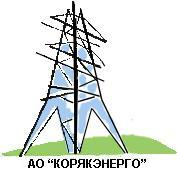 АКЦИОНЕРНОЕ ОБЩЕСТВО «КОРЯКЭНЕРГО»Извещение о проведении запроса котировок в электронной формеАО «Корякэнерго», далее – Заказчик, настоящим объявляет о проведении запроса котировок и приглашает юридических лиц, индивидуальных предпринимателей и физических лиц (далее — Поставщики, Подрядчики, Исполнители), способных на законных основаниях поставлять требуемый товар (оказывать запрашиваемую услугу, выполнять запрашиваемые работы) подавать свои заявки на участие в закупке:Приложение 1к извещению запроса котировокот «23» августа 2021 г.ТЕХНИЧЕСКОЕ ЗАДАНИЕна поставку запасных частей, оборудования, расходных и смазочных материалов  для автомобилей отечественного производства (Урал, ЗИЛ) (дополнительно)1. Требуется к поставке:Понятие «эквивалент»  не применимо,  запасные части должны поставляться в соответствии с каталогом изготовителя техники.2. Общие требования:2.1. Товар должен быть новым и ранее не использованным;2.2. Товар должен быть расфасован, упакован и промаркирован, согласно данного технического задания на поставку: каждая упаковка (мешок, коробка, барабан, моток, бухта, паллет, обрешетка и т.п.) должны строго в обязательном порядке иметь нестирающуюся, защищенную от низких температур и внешних погодных воздействий и плотно приклеенную маркировку формата А4 с надписью, согласно Спецификации к договору поставки.2.3. Упаковка должна быть приспособлена для транспортировки водным, автомобильным и железнодорожным транспортом, в соответствии с нормативно-технической документацией, утвержденной в установленном порядке, для данного вида транспорта.2.4. Товар должен соответствовать российским стандартам, ГОСТам, техническим условиям или каталожным номерам заводов изготовителей для указанной техники и подтверждаться сертификатом качества изготовителя или сертификатом соответствия ГОСТ Р на номенклатуру подлежащую сертификации;2.5. На товар должны быть представлены технические паспорта и инструкции по эксплуатации.2.6. Срок гарантии: 12 месяцев с момента подписания товарной накладной.2.7. С предварительного письменного согласия поставщика покупатель имеет право производить замену товара, с заменой его ассортимента и объема в пределах общей суммы поставляемого товара.3. Дополнительные условия поставки:3.1. Срок поставки: в течение 30 (тридцати) рабочих дней после подписания договора.3.2. Место поставки: Камчатский край, г. Петропавловск-Камчатский, ул. Озерная 41 3.3 В цену Товара должны быть включены все расходы, связанные с доставкой товара до места поставки, а также стоимость всех работ по упаковке товара для перевозки водным/авто транспортом, и иные расходы Поставщика.4. Условия оплаты: согласно проекту договора.Приложение 2к извещению запроса котировокот «23» августа 2021 г.Начальная цена за единицу товараПриложение 3к извещению запроса котировокот «23» августа 2021 г.Форма 1.на бланке УчастникаЗАЯВКА УЧАСТНИКА Уважаемые господа!Участник _______________________________________________________________________(наименование, юр. адрес)изучив извещение на запрос котировок на Закупку № ___ Лот № ____  «_______________________________________» от «___» __________ 2021 г., предлагаем поставку следующего товара:В цену товара включены все расходы, связанные с доставкой товара до места поставки, а также стоимость всех работ по упаковке товара для перевозки водным/авто транспортом, и иные расходы Участника [приводится перечень и характеристики сопутствующих работ (услуг)].Срок поставки товара: в течение 30 (тридцати) рабочих дней после подписания договора.Место поставки товара: Камчатский край, г. Петропавловск-Камчатский, ул. Озерная 41.Срок гарантии: 12 месяцев с момента подписания товарной накладной.Данная заявка имеет статус оферты и действительна до [указывается срок действия заявки].Настоящим так же сообщаем Вам, что данная сделка для нашей организации не является крупной и не требует одобрения. (Настоящим так же сообщаем Вам, что данная сделка для нашей организации является крупной и мы прикладываем одобрение __________ на ее совершение.)Сообщаем, что для оперативного уведомления нас по вопросам организационного характера и взаимодействия с Заказчиком нами уполномочен: ______________________________________________________________________________________(Ф.И.О., должность и контактная информацию уполномоченного лица, включая телефон, факс, адрес)К настоящей заявке прикладываются следующие документы, подтверждающие соответствие предлагаемого нами товара установленным требованиям: - анкету Участника (обязательно);- проект договора поставки и спецификации согласно приложению 4, заполненный со стороны Участника (обязательно); - копии учредительных документов (обязательно);- копии свидетельства о постановке на учет в налоговом органе, свидетельство о внесении в единый государственный реестр юридических лиц или свидетельство о внесении в единый государственный реестр индивидуальных предпринимателей (обязательно);- Декларация о соответствии Участника (обязательно);- копию документа, подтверждающего полномочия лица действовать от имени участника закупки (обязательно);- копия решения о согласии на совершение крупной сделки или о последующем одобрении этой сделки (обязательно);- информация и документы об обеспечении заявки на участие в закупке (при наличии требований);- дилерские свидетельства и т.п. (при наличии требований);- сертификаты соответствия, паспорта на товар и т.п. (при наличии требований).Реквизиты Участника:Почтовый адрес:ИНН:КПП:ОГРН:С уважением,Форма 2на бланке УчастникаАнкета УчастникаНаименование и адрес Участника: _________________________________Инструкции по заполнению1. Участники должны заполнить приведенную выше таблицу по всем позициям. В случае отсутствия каких-либо данных указать слово «нет».2. В графе 8 «Банковские реквизиты…» указываются реквизиты, которые будут использованы при заключении Договора.3. Анкета должна быть подписана и скреплена печатью.Форма 3на бланке УчастникаДля юридических лицДекларация о соответствии Участника Настоящим ___________________________________ подтверждает, что соответствует требованиям, установленным в конкурсной документации:о непроведении ликвидации Участника закупки - юридического лица и отсутствие решения арбитражного суда о признании Участника закупки - юридического лица, индивидуального предпринимателя несостоятельным (банкротом);о неприостановлении деятельности Участника закупки в порядке, предусмотренном Кодексом Российской Федерации об административных правонарушениях (КоАП РФ), на день подачи заявки на участие в конкурсе;3)	об отсутствии недоимки по налогам, сборам, задолженности по иным обязательным платежам в бюджеты бюджетной системы РФ за прошедший календарный год, превышающей 25 % (двадцать пять %) от балансовой стоимости активов по данным бухгалтерской отчетности за последний отчетный период;4)	об отсутствии у руководителя, членов коллегиального исполнительного органа, лица, исполняющего функции единоличного исполнительного органа и главного бухгалтера непогашенной или неснятой судимости за преступления в сфере экономики и (или) преступления, предусмотренные статьями 289, 290, 291, 291.1 Уголовного кодекса Российской Федерации, а также неприменение в отношении указанных физических лиц наказания в виде лишения права занимать определенные должности или заниматься определенной деятельностью, которые связаны с поставкой товара, выполнением работы, оказанием услуги, являющихся предметом осуществляемой закупки, и административного наказания в виде дисквалификации;5)	об отсутствии фактов привлечения в течение двух лет до момента подачи заявки на участие в закупке к административной ответственности за совершение административного правонарушения, предусмотренного статьей 19.28 Кодекса Российской Федерации об административных правонарушениях;6)	об отсутствии сведений в реестре недобросовестных поставщиков, предусмотренном Федеральным законом от 18 июля 2011 года № 223-ФЗ «О закупках товаров, работ, услуг отдельными видами юридических лиц», и в реестре недобросовестных поставщиков, предусмотренном Федеральным законом от 05 апреля 2005 года № 44-ФЗ «О контрактной системе в сфере закупок товаров, работ, услуг для обеспечения государственных и муниципальных нужд».	Так же ____________________________ декларирует соответствие  требованиям п. 19 извещения и сообщает, что вся информация и документы расположены ___________________________. Для физических лицДекларация о соответствии Участника Настоящим ___________________________________ подтверждает, что соответствует требованиям, установленным в конкурсной документации:о непроведении ликвидации Участника закупки - юридического лица и отсутствие решения арбитражного суда о признании Участника закупки - юридического лица, индивидуального предпринимателя несостоятельным (банкротом);о неприостановлении деятельности Участника закупки в порядке, предусмотренном Кодексом Российской Федерации об административных правонарушениях (КоАП РФ), на день подачи заявки на участие в конкурсе;3)	об отсутствии недоимки по налогам, сборам, задолженности по иным обязательным платежам в бюджеты бюджетной системы РФ за прошедший календарный год, превышающей 25 % (двадцать пять %) от балансовой стоимости активов по данным бухгалтерской отчетности за последний отчетный период;4)	об отсутствии непогашенной или неснятой судимости за преступления в сфере экономики и (или) преступления, предусмотренные статьями 289, 290, 291, 291.1 Уголовного кодекса Российской Федерации, а также неприменение в отношении указанных физических лиц наказания в виде лишения права занимать определенные должности или заниматься определенной деятельностью, которые связаны с поставкой товара, выполнением работы, оказанием услуги, являющихся предметом осуществляемой закупки, и административного наказания в виде дисквалификации;5)	об отсутствии сведений в реестре недобросовестных поставщиков, предусмотренном Федеральным законом от 18 июля 2011 года № 223-ФЗ «О закупках товаров, работ, услуг отдельными видами юридических лиц», и в реестре недобросовестных поставщиков, предусмотренном Федеральным законом от 05 апреля 2005 года № 44-ФЗ «О контрактной системе в сфере закупок товаров, работ, услуг для обеспечения государственных и муниципальных нужд».	Так же ____________________________ декларирует соответствие  требованиям п. 19 извещения и сообщает, что вся информация и документы расположены ___________________________. Приложение 4к извещению  запроса котировокот «23» августа 2021 г.ПРОЕКТ ДОГОВОРАДОГОВОР ПОСТАВКИ №________материалов_______________________________, именуемое в дальнейшем «Поставщик», в лице ____________________________________, действующего на основании ________________, с одной стороны, и Акционерное общество «Корякэнерго», именуемое в дальнейшем «Покупатель», в лице генерального директора Кондращенко Татьяны Евгеньевны, действующего на основании Устава, с другой стороны, и совместно именуемые «Стороны», заключили настоящий договор о нижеследующем:1. ПРЕДМЕТ ДОГОВОРА1.1. Поставщик по заданию Покупателя обязуется поставить и передать  запасные части, оборудование, расходные и смазочные материалы  для автомобилей отечественного производства (Урал, ЗИЛ) (далее по тексту – Товар) Покупателю, в порядке и на условиях, предусмотренных настоящим договором.1.2. Покупатель обязуется принять и оплатить поставленный (переданный) Товар в порядке и на условиях, предусмотренных настоящим договором.1.3. Товар, поставляемый в рамках предмета настоящего договора, его наименование, цена, комплектация (при наличии) и количество (объем) определяются в Спецификации на товар (Приложение № 1 к договору).1.4. Товар принадлежит Поставщику на праве собственности, не заложен, не арестован, не является предметом исков третьих лиц и не нарушает прав третьих лиц.1.5. Право собственности на Товар, а также все риски его повреждения и утраты переходят от Поставщика к Покупателю со дня его принятия Покупателем в месте поставки указанном в Приложении  № 1 и подписания документов о принятии  Товара (товарных накладных).2.	ЦЕНА ДОГОВОРА И УСЛОВИЯ ОПЛАТЫ ТОВАРА2.1. Цена договора составляет __________________,__ рублей (_______________________ рублей ___копеек), в том числе НДС 20 % _____________,__ рублей (или НДС не облагается (упрощенная система налогообложения))2.2. Цена договора включает в себя стоимость поставляемого Товара, все затраты, издержки связанные с транспортировкой Товара до места поставки, указанное в Спецификации, стоимость тары и упаковки и иные расходы Поставщика, связанные с исполнением настоящего договора.2.3. Оплата Товара по настоящему договору производится Покупателем по безналичному расчету путем перечисления денежных средств на счет Поставщика платежными поручениями в следующем порядке: 2.3.1. Покупатель оплачивает 100 % от общей стоимости Товара, предусмотренной в п. 2.1 настоящего договора, на основании выставленного счета в течение 30 (тридцати) рабочих дней с даты подписания товарных накладных, при фактическом получении Товара в полном объеме в месте поставки, согласно Спецификации.Для субъектов малого и среднего предпринимательства2.3.1. Покупатель оплачивает 100 % от общей стоимости Товара, предусмотренной в п. 2.1 настоящего договора, на основании выставленного счета в течение 15 (пятнадцати) рабочих дней с даты подписания товарных накладных, при фактическом получении Товара в полном объеме в месте поставки, согласно Спецификации.2.4. Датой оплаты считается дата списания денежных средств с расчетного счета Покупателя.3.УСЛОВИЯ ПОСТАВКИ3.1. Товар должен быть поставлен в ассортименте (наименовании), в объеме (количестве), в сроки и место поставки, указанные в Спецификации. 3.2. Поставщик обязуется упаковать Товар согласно требованиям, указанным в Спецификации. 3.3. В случае отправки Товара в место поставки транспортными компаниями, Поставщик обязан передать Покупателю копии транспортных накладных подтверждающих передачу Товара в течение 5-ти календарных дней с момента отгрузки Товара транспортной компании на электронный адрес: omts@korenergo.ru.3.4. По итогам поставки Поставщик обязан предоставить Покупателю на каждую Спецификацию отдельный счет-фактуру и накладную ТОРГ-12, с указанием номера договора и номера Спецификации.3.5. Не позднее 5-ти календарных дней с даты получения Товара Покупателем, в месте поставки, Поставщик обязан передать Покупателю оригиналы первичных бухгалтерских документов, необходимых для корректного учета приобретаемого товара и совершения операций с ним. 3.6. Поставка должна осуществляться единой партией. Дробление объема поставки на несколько партий не допустимо, за исключением случаев, когда это согласовано Сторонами, либо предусмотрено условиями договора. 3.7. Датой передачи Товара считается дата подписания Покупателем товарной накладной.4. КАЧЕСТВО ТОВАРА, ГАРАНТИИ И ПОРЯДОК ПРИЕМКИ4.1. Поставщик обязан поставить Товар в точном соответствии с Приложением № 1. 4.2. Поставляемый Товар по своему качеству должен соответствовать ГОСТ, ТУ и т.п., техническим характеристикам и подтверждаться сертификатом качества изготовителя, паспортами и другими документами подтверждающими качество Товара предусмотренными законодательством РФ. Технический паспорт и инструкция по эксплуатации должны быть на русском языке. 4.3. Товар должен отвечать требованиям качества, безопасности жизни и здоровья, а также иным требованиям сертификации, безопасности (санитарным нормам и правилам, государственным стандартам и т.п.), лицензирования, если такие требования предъявляются действующим законодательством Российской Федерации или настоящим договором. 4.4. Товар должен иметь необходимые маркировки, наклейки и пломбы, если такие требования, предъявляются действующим законодательством Российской Федерации.4.5. Товар должен быть поставлен в упаковке (таре), обеспечивающей защиту Товаров от его повреждения или порчи во время транспортировки и хранения в условиях Крайнего Севера и приравненных к нему местностях, согласно ГОСТ 15846-2002 или согласованных обеими сторонами карт упаковки груза. При передаче Товара в упаковке (таре) не обеспечивающей возможность его хранения, Покупатель вправе отказаться от принятия и от оплаты Товара, а если Товар был оплачен, потребовать возврата уплаченной денежной суммы. 4.6. Порядок приемки Товара по количеству и качеству регулируется Инструкциями Госарбитража СССР № П-6 и П-7, при этом вызов представителя Поставщика для составления акта о недостатках товара является обязательным. 4.7. При обнаружении фактов некомплектности, недопоставки Товара, отсутствия необходимых документов, относящихся к Товару, Покупатель вправе прекратить приемку Товара до момента устранения выявленных нарушений. Поставщик обязан в течение 3 (трех) рабочих дней с даты выявления указанных нарушений представить Покупателю отсутствующие  документы, а так же восполнить недопоставку и/или некомплектность Товара в срок, письменно согласованный с Покупателем.Устранение допущенных нарушений не освобождает Поставщика от ответственности за убытки, понесенные Покупателем.4.8. Товар, несоответствующий требованиям настоящего договора, в том числе некачественный (бракованный), подлежит замене на товар с аналогичными характеристиками, только после согласования замены товара Покупателем. Замена Товара осуществляется Поставщиком без изменения цены единичной расценки Товара, в течение 14 (четырнадцати) календарных дней с момента обнаружения недостатков Товара.4.9. Товар обеспечивается гарантией в течение 12 месяцев с момента его получения Покупателем. Во время гарантийного периода, в случае выявления недостатков Товара по вине завода-изготовителя, Поставщик обязан устранить неисправность за свой счет. Претензии (в письменном виде) по количеству и качеству полученного  Товара принимаются в соответствии с Инструкцией Госарбитража СССР по количеству № П-6 от 15.06.1965 и Инструкцией Госарбитража СССР по качеству № П-7 от 25.04.1966, в части не Противоречащей Гражданскому кодексу Российской Федерации.4.10. Гарантийный срок на Товар увеличивается на тот период времени, в течение которого Покупатель не мог эксплуатировать (использовать) Товар вследствие его недостатков (дефектов). Гарантийный срок на замененную и/или отремонтированную единицу Товара устанавливается продолжительностью, указанной в п. 4.9 договора и начинает исчисляться заново с даты приемки Покупателем замененной и/или отремонтированной единицы Товара.5.	ОТВЕТСТВЕННОСТЬ СТОРОН5.1. За просрочку сроков поставки Товара, Покупатель вправе требовать от Поставщика оплаты пени в размере 0,1 % за каждый день просрочки. Проценты начисляются на стоимость Товара, поставка которого просрочена.5.2. В случае несвоевременной оплаты поставленного Товара Поставщик вправе требовать от Покупателя оплаты пени в размере 0,01 % за каждый день просрочки. Проценты начисляются на стоимость поставленного, но неоплаченного Товара.6. ПОРЯДОК УРЕГУЛИРОВАНИЯ СПОРОВ6.1. Стороны обязуются решать споры, вытекающие из настоящего договора, путем переговоров. До предъявления иска в связи с просрочкой поставки Товара, ненадлежащим количеством и/или качеством Товара обязательно предъявление претензии. Срок ответа на претензию - две недели от даты ее получения.6.2. В случае невозможности разрешения разногласий путем переговоров, они подлежат рассмотрению в Арбитражном суде Камчатского края.7. ФОРС-МАЖОР7.1. Стороны освобождаются от ответственности за частичное или полное неисполнение своих обязательств по договору, если такое неисполнение явилось следствием обстоятельств непреодолимой силы, т.е. следствием непредвиденных и непредотвратимых событий чрезвычайного характера, которые стороны не могли предвидеть, предотвратить разумными и доступными мерами. Наличие событий чрезвычайного характера подтверждается документами выданными соответствующей палатой или другим компетентным органом и является достаточным подтверждением наличия и продолжительности действия непреодолимой силы.7.2. Сторона, для которой наступили обстоятельства непреодолимой силы не позднее 3-х (трех) рабочих дней, после наступления таких обстоятельств, в письменной форме информирует другую Сторону об их наступлении и последствиях (с обратным уведомлением о получении сообщения), и принимает все возможные меры с целью максимально ограничить отрицательные последствия, вызванные указанными обстоятельствами. Сторона, для которой возникли обстоятельства непреодолимой силы, должна также не позднее 3-х (трех) рабочих дней, известить в письменной форме другую Сторону о прекращении этих обстоятельств.7.3. Не извещение или несвоевременное извещение другой Стороной, для которой создалась невозможность исполнения обязательства по договору, о наступлении обстоятельств непреодолимой силы, влечет за собой утрату права ссылаться на эти обстоятельства.7.4. При наступлении обстоятельств непреодолимой силы, срок выполнения Сторонами обязательств отодвигается соразмерно времени, в течение которого действуют такие обстоятельства и их последствия.8. ПРОЧИЕ УСЛОВИЯ8.1. Настоящий договор вступает в силу со дня его подписания обеими Сторонами и действует до полного исполнения ими своих обязательств.8.2. Договор составлен в двух экземплярах, имеющих одинаковую юридическую силу, по одному для каждой из Сторон.8.3. С предварительного письменного согласия Покупателя, Поставщик имеет право производить поставку Товара с заменой ее ассортимента, указанного в Спецификации в пределах общей суммы поставляемого Товара.8.4. С момента заключения настоящего договора вся предыдущая переписка и договоренности Сторон, касающиеся предмета настоящего договора, теряют силу. 8.5. Все изменения и дополнения к договору, а также его расторжение считаются действительными при условии, если они совершены в письменной форме и подписаны обеими Сторонами. 8.6. Все дополнительные соглашения, акты и иные приложения к договору, подписываемые Сторонами при исполнении настоящего договора, являются его неотъемлемой частью.8.7. По всем вопросам, не предусмотренным договором, Стороны руководствуются действующим законодательством РФ.8.8. К настоящему договору прилагаются:- Приложение № 1 (Спецификация)9. АДРЕСА И БАНКОВСКИЕ РЕКВИЗИТЫ СТОРОНПриложение № 1 к договору поставкиот «__» ________ 2021 г. № _________СПЕЦИФИКАЦИЯ На поставку запасных частей, оборудования, расходных и смазочных материалов  для автомобилей отечественного производства (Урал, ЗИЛ)1. Общая сумма за товар: _________,__ рублей (___________________ рублей___ копеек), в т.ч. НДС 20% _________ рублей.(или НДС не облагается (упрощенная система налогообложения))2. Условия  и место поставки: доставка товара в упакованном и маркированном виде по адресу г. Петропавловск-Камчатский ул. Озерная д. 413. Условия упаковки: 3.1. Товар должен быть расфасован, упакован и промаркирован: каждая упаковка (мешок, коробка, барабан, моток, бухта, паллет, обрешетка и т.п.) должны строго в обязательном порядке иметь нестирающуюся, защищенную от низких температур и внешних погодных воздействий и плотно приклеенную маркировку формата А4 с надписью: Запчасти (Урал, ЗИЛ) – АО «Корякэнерго».3.2.. Упаковка должна быть приспособлена для транспортировки водным, автомобильным и железнодорожным транспортом, в соответствии с нормативно-технической документацией, утвержденной в установленном порядке, для данного вида транспорта.4. Срок поставки:  в течение 30 (тридцати) рабочих дней с даты подписания договора.Приложение 5к извещению  запроса котировокот «23» августа 2021 г.Порядок заключения договора1. Порядок и сроки заключения договора по закупке:1.1. В проект договора, который прилагается к документации, включаются реквизиты Победителя (единственного участника) и условия исполнения договора, предложенные Победителем (единственным участником) в заявке. Если в заявке Победителя имеется протокол разногласий к договору, то при заполнении договора Заказчик, на свое усмотрение, может внести предложенные изменения, либо высказать свои возражения Победителю.1.2. В течение не более 8-ми (восьми) дней со дня размещения в ЕИС итогового протокола закупки Заказчик размещает на ЭТП заполненный проект договора. 1.3. Победитель (единственный участник) в течение не более 5-ти (пяти) дней с момента размещения заполненного договора должен подписать электронной цифровой подписью договор на ЭТП.1.4. Заказчик, после подписания Победителем, в течение 3-х (трех) дней подписывает электронной цифровой подписью договор на ЭТП.1.5. Если в соответствии с законодательством РФ заключение договора требует получение одобрения от органа управления Заказчика, то договор должен быть заключен не позднее чем через пять дней с даты указанного одобрения. Аналогичный срок действует с даты вынесения решения антимонопольного органа по результатам рассмотрения жалобы на действия (бездействие) Заказчика, комиссии по закупкам, оператора электронной площадки.2. Порядок действий при наличии  разногласий с проектом договора.2.1. Если Победитель (единственный участник), после получения договора обнаружит в его тексте неточности, технические ошибки, опечатки, несоответствие договора условиям, предложенным в заявке или в ходе проведения переторжки (если она проводилась), то Победителем (единственным участником) оформляется протокол разногласий. Протокол разногласий оформляется в письменном виде и должен содержать следующие сведения:- о месте, дате и времени его составления;- о наименовании предмета закупки и номера закупки;- о положениях договора, в которых, по мнению Участника закупки, содержатся неточности, технические ошибки, опечатки, несоответствие договора условиям, предложенным в заявке такого Участника.Протокол подписывается Победителем (единственным участником)  закупки и направляется Заказчику в течение не более 5-ти (пяти) дней с момента получения заполненного договора используя функционал ЭТП.2.2. Заказчик рассматривает протокол разногласий в течение 2-х (двух) рабочих дней со дня его получения от Победителя (единственного участника)  закупки. Если содержащиеся в протоколе разногласий замечания будут учтены полностью или частично, то Заказчик вносит изменения в текст договора и повторно направляет договор Победителю (единственному участнику). Вместе с тем Заказчик вправе повторно направить Победителю (единственному участнику) закупки договор в первоначальном варианте, а также отдельный документ с указанием причин, по которым отказано в принятии полностью или частично замечаний Победителя (единственного участника) закупки, содержащихся в протоколе разногласий. 2.3. Победитель (единственный участник) закупки, с которым заключается договор, в течение 3-х (трех) дней  со дня получения окончательной редакции договора,  подписывает его с использованием функционала ЭТП.2.4. В случае недостижения договоренности между Победителем (единственным участником) и Заказчиком по протоколу разногласий к договору, Победитель (единственный участник) должен подписать договор в предложенном Заказчиком варианте, а по пунктам разногласий решать вопрос в порядке, предусмотренном законодательством РФ. В противном случае, по истечению 20 дней с момента опубликования итогового протокола по закупке Победитель (единственный участник) будет считаться уклонившимся от заключения договора. 2.5. В случае, если Участник, признанный Победителем, в срок, предусмотренный извещением, не представил Заказчику  подписанный договор, такой Участник признается Заказчиком уклонившимся от заключения договора.3. Заказчик указывает в договоре страну происхождения поставляемого товара на основании сведений, содержащихся в заявке Участника, с которым заключается договор.4. Участник, признанный Победителем, до заключения договора должен представить Заказчику обеспечение исполнения договора, в случае, если в  извещении было установлено такое требование. Обеспечение исполнения договора предоставляется в размере и форме, которые предусмотрены документацией. В случае непредставления Участником обеспечения исполнения договора, такой Участник признается Заказчиком уклонившимся от заключения договора.5. В случае, если Участник, признанный Победителем, признан Заказчиком уклонившимся от заключения договора, закупочная комиссия вправе пересмотреть решение об итогах  запроса и  предложить Участнику, занявшему второе место заключить договор. Данное решение фиксируется протоколом. Протокол составляется в двух экземплярах, подписывается Заказчиком в день его составления. Один экземпляр хранится у Заказчика, второй в течение 3-х (трех) рабочих дней со дня подписания направляется участнику, который признан уклонившимся от заключения договора. Протокол размещается на ЭТП не позднее чем через 3 (три) дня со дня подписания. Обеспечение заявки, если оно было установлено в документации,  такому Участнику не возвращается. 6. Договор с Участником, занявшем второе место заключается в порядке и сроки, указанные в п. 1. и 2. с момента опубликования протокола (п. 5). 7. При исполнении договора, заключенного с Участником, которому предоставлен приоритет в соответствии с Постановлением Правительства РФ № 925 от 16.09.2016 г. «О приоритете товаров российского происхождения, работ, услуг, выполняемых, оказываемых российскими лицами, по отношению к товарам, происходящим из иностранного государства, работам, услугам, выполняемым, оказываемым иностранными лицами», не допускается замена страны происхождения товаров, за исключением случая, когда в результате такой замены вместо иностранных товаров поставляются российские товары, при этом качество, технические и функциональные характеристики (потребительские свойства) таких товаров не должны уступать качеству и соответствующим техническим и функциональным характеристикам товаров, указанных в договоре.8. При заключении договора Заказчик по согласованию с участником, с которым заключается договор, вправе внести изменения в договор в части количества поставляемого товара (объема выполняемых работ, оказываемых услуг) и сумму договора не более, чем на 10 % от суммы, указанной в итоговом протоколе, а так же сроки исполнения договора, если это предусмотрено документацией. При этом сразу в ЕИС публикуется измененный договор.Приложение 6к извещению  запроса котировокот «23» августа 2021 г.ОБОСНОВАНИЕ ЦЕНЫОбоснование начальной (максимальной) цены договораПоставка запасных частей, оборудования, расходных и смазочных материалов для автомобилей отечественного производства (Уралы, ЗИЛ) (дополнительно)Расчет НМЦД проводился методом сопоставления рыночных цен (анализ рынка). При этом применялись сведения о товаре получены путем направления запросов о предоставлении ценовой информации трем поставщикам.Расчет НМЦД- цена установлена по максимальному предложению, т.к возможен дополнительный закуп этой номенклатуры ввиду отсутствия на складе.Начальная цена договора составляет 6 063 687,87 рублей (шесть миллионов шестьдесят три тысячи шестьсот восемьдесят семь рублей 87 копеек) в т. ч. НДС 1 010 614,65 рублей Коэффициент вариации по каждому наименованию товара не превышает 33 %(кроме отмеченных *). Совокупность значений, используемых в расчете при определении начальной цены договора, является однородной.Коэффициент корректировки цены не применяется.23.08.2021 г.Юридический адрес:683013, Камчатский край,г. Петропавловск-Камчатский,ул. Озерная, 41№п/пНаименование пунктаТекст пояснений1.Предмет закупкиЗакупка № 241Лот № 1 «Поставка запасных частей, оборудования, расходных и смазочных материалов  для автомобилей отечественного производства (Урал, ЗИЛ) (дополнительно)»ОКВЭД2:  29.32ОКПД2:     29.3Подробное описание требуемого товара (запрашиваемой работы, услуги) содержится в Приложении 1 2.Место, условия, сроки (периоды) поставки, товара, выполнения работ, оказания услуг1. Место поставки товара (оказания услуг, выполнения работ):  г. Петропавловск-Камчатский ул. Озерная д. 412. Срок поставки товара (оказания услуг, выполнения работ):  в течение 30 (тридцати) рабочих дней3. Объем поставляемого товара (оказываемых услуг, выполняемых работ):  согласно техническому заданию4. Качественные характеристики товара (услуг, работ):  согласно техническому заданию5. Условия поставки товара (оказания услуг, выполнения работ): согласно техническому заданию  3.Наименование Заказчика, контактная информацияАО «Корякэнерго»Юридический адрес: 683013, Камчатский край, г. Петропавловск-Камчатский, ул. Озерная, д.41Почтовый адрес: 683013, Камчатский край, г. Петропавловск-Камчатский, ул. Озерная, д.41Адрес электронной почты: zakupki@korenergo.ru Телефон/факс: (84152) приемная 46-28-46; Ответственный за проведение закупочной процедуры: (84152) 46-26-81; 8-961-960-99-55 – Мироненко Оксана Васильевна – начальник отдела организации закупок Технические вопросы:  (84152) 46-27-21 доб. 250 Рубацкий Роман Владимирович – начальник ОМТС и ТТС.4.Место, дата и время начала и окончания подачи заявок Место приёма заявок –заявки подаются на ЭТП, указанную в п. 7Начало приёма заявок –  «24» августа 2021 года.Окончание приёма заявок – «01» сентября 2021 года в 09 часов 00 минут по камчатскому времени.5.Место, дата и ориентировочное время вскрытия заявок, рассмотрения заявок,  переторжки, подведения итогов Место вскрытия, рассмотрения заявок, подведения итогов – г. Петропавловск-Камчатский, ул. Озерная, д. 41Дата и время вскрытия заявок – «01» сентября 2021 года в 09 часов 00 минут по камчатскому времени.Дата и ориентировочное время рассмотрения заявок–   «03» сентября 2021 года в 09 часов 00 минут по камчатскому времени.Сроки проведения переторжки, если Заказчик примет решение проводить– в течение не более 5 (пяти) рабочих дней с даты подписания протокола рассмотрения заявок. Дата и время проведения переторжки, а так же уточнение даты подведения итогов по запросу указываются в извещении на переторжку.Дата и ориентировочное время подведения итогов –   «10» сентября 2021 года в 09 часов 00 минут по камчатскому времени (в случае проведения переторжки).6.Вид закупки запрос котировок в электронной форме7.Условия предоставления извещенияИзвещение предоставляется без взимания платы со дня размещения в сети интернет:- в Единой информационной системе www.zakupki.gov.ru (ЕИС) по правилам работы и по регламентам ЕИС;-  на Официальном сайте Заказчика www.korenergo.ru (раздел «Закупки» – «Сведения о закупках») простым скачиванием;- на электронной торговой площадке (ЭТП) utp.sberbank-ast.ru по правилам работы и по регламентам ЭТП.8.Начальная цена договора с НДС6 063 687,87 рублей (шесть миллионов шестьдесят три тысячи шестьсот восемьдесят семь рублей 87 копеек) с учетом НДС. Цена, предложенная Участником, должна быть выражена в российских рублях в текущих ценах с учетом НДС и сопутствующих расходов. Если Участник освобожден налоговыми органами от ведения учета и уплаты НДС, то он должен указать цену без учета НДС и предлагаемая цена не должна превышать указанную Заказчиком выше цену, за минусом  % НДС, согласно налоговой ставке.Начальная цена за единицу товара указана в Приложении 2 Обоснование цены указанно в Приложении 69.Порядок формирования цены договораВ цену Товара должны быть включены все расходы, связанные с доставкой товара до места поставки, а также стоимость всех работ по упаковке товара для перевозки водным/авто транспортом, и иные расходы Поставщика10.Форма, сроки и порядок оплаты В соответствии с проектом договора Приложение  411.Обеспечение заявки на участиене требуется12.Обеспечение договоране требуется13.Приоритет Установлен приоритет товаров российского происхождения, по отношению к товарам, происходящим из иностранного государства, (согласно Постановления Правительства РФ от 16 сентября 2016 г. N 925).Применение приоритета товаров российского происхождения, работ, услуг, выполняемых, оказываемых российскими лицами при оценке и сопоставлении заявок Участников: заявки Участников, которые содержат предложения о поставке товаров российского происхождения, выполнении работ, оказании услуг российскими лицами, по стоимостным критериям оцениваются по предложенной в указанных заявках цене договора, сниженной на 15 процентов, при этом договор заключается по цене договора, предложенной Участником в заявке на участие в закупке.Заказчик принимает страну происхождения товара, согласно сведениям, указанным в заявке Участника. В случае если Участник не указал в заявке страну происхождения товара, заявка такого Участника принимается к оценке как заявка, содержащая предложение о поставке товара иностранного происхождения. 14.Условия и порядок оформления заявки- Заявка должна быть подана на русском языке и оформлена по форме согласно Приложению 3. - Заявка Участника является офертой и должна быть действительна в течение не менее 90 календарных дней со дня, следующего за днем окончания приема заявок. - Заявка должна быть подписана лицом, имеющим право в соответствии с законодательством Российской Федерации действовать от лица Участника без доверенности или надлежащим образом уполномоченным им лицом на основании доверенности. - Сведения, которые содержатся в заявках Участников закупки, не должны допускать двусмысленных толкований- Участник имеет право подать только одну отдельную заявку на каждый запрос (лот). В случае подачи Участником нескольких заявок все они будут отклонены без рассмотрения по существу- Не допускается подача заявок на отдельные позиции или часть объема по какой-либо из позиций товара / оказываемых услуг / запрашиваемых работ- Все документы, представленные Участниками закупки в составе заявки на участие в запросе, должны быть заполнены по всем пунктам.15.Способы подачи заявокЗаявка подается согласно регламентам ЭТП, указанной в п. 7 извещения.16.Содержание заявкиУчастник должен подготовить заявку, включающую документы:1) заявка, которая в обязательном порядке должна содержать сведения об участнике закупки, подавшем заявку: фирменное наименование (полное наименование), организационно-правовую форму, место нахождения, почтовый адрес (для юридического лица), фамилию, имя, отчество, паспортные данные, сведения о месте жительства (для физического лица), номер контактного телефона, а так же предложение участника о качественных и функциональных характеристиках (потребительских свойствах), безопасности, сроках поставки товаров, выполнения работ, оказания услуг, о цене договора, цене единицы товара, работы, услуги и иные предложения по условиям исполнения договора (форма 1 Приложение 3);2) заполненный Участником проект договора с заполнением реквизитов, сумм, объемов и всех приложений по форме и в соответствии с Приложением 4 (с прикреплением файла с заполненным проектом в формате doc на ЭТП);3) документы, подтверждающие соответствие Участника требованиям:а) анкету Участника (форма 2 Приложение 3);б) декларация о соответствии Участника требованиям, предъявляемым к Участникам закупки (форма 3 Приложение 3);в) копию документа, подтверждающего полномочия лица действовать от имени участника закупки, за исключением случаев подписания заявки:- индивидуальным предпринимателем, если участником такой закупки является индивидуальный предприниматель;- лицом, указанным в едином государственном реестре юридических лиц в качестве лица, имеющего право без доверенности действовать от имени юридического лица (далее в настоящей статье - руководитель), если Участником такой закупки является юридическое лицо.В случае если от имени участника размещения заказа действует иное лицо, заявка на участие в запросе должна содержать также доверенность на осуществление действий от имени участника. В случае если указанная доверенность подписана лицом, уполномоченным руководителем участника размещения заказа, заявка на участие в запросе должна содержать также документ, подтверждающий полномочия такого лица.действовать от имени участника закупки, за исключением случаев подписания заявки:- индивидуальным предпринимателем, если участником такой закупки является индивидуальный предприниматель;- лицом, указанным в едином государственном реестре юридических лиц в качестве лица, имеющего право без доверенности действовать от имени юридического лица (далее в настоящей статье - руководитель), если Участником такой закупки является юридическое лицо.г) копии учредительных документов участника размещения заказа (для юридических лиц - Устав, Свидетельство о постановке на налоговый учет, Свидетельство о регистрации юридического лица);д) копия решения о согласии на совершение крупной сделки или о последующем одобрении этой сделки, если требование о наличии указанного решения установлено законодательством Российской Федерации и для Участника закупки заключение по результатам такой закупки договора либо предоставление обеспечения заявки на участие в такой закупке (если требование об обеспечении заявок установлено документацией о закупке), обеспечения исполнения договора (если требование об обеспечении исполнения договора установлено документацией о закупке) является крупной сделкой;е) информация и документы об обеспечении заявки на участие в закупке, если соответствующее требование предусмотрено извещением и документацией о закупке:- реквизиты специального банковского счета Участника закупки, если обеспечение заявки на участие в закупке предоставляется Участником закупки путем внесения денежных средств;-  банковская гарантия или ее копия, если в качестве обеспечения заявки на участие в закупке Участником закупки предоставляется банковская гарантия.Декларация, предусмотренная пп. 3 б) может представляться в составе заявки Участником  закупки с использованием программно-аппаратных средств электронной площадки. Оператор электронной площадки обеспечивает Участнику закупки возможность включения в состав заявки и направления заказчику информации и документов, указанных в части II, посредством программно-аппаратных средств электронной площадки в случае их представления данному оператору при аккредитации на электронной площадке.17.Разъяснение положений документации Любой Участник закупки вправе направить Заказчику запрос о разъяснении положений извещения, не позднее чем за три рабочих дня до срока окончания подачи заявок, указанного в п. 4 извещения (при подаче запроса нарочным - время фиксируется при регистрации письма Заказчиком, при подаче почтой – при получении письма Заказчиком, при подаче электронной почтой – согласно времени получения письма в браузере Заказчика). Время подачи Заказчик фиксирует с учетом своего часового пояса. В течение трех рабочих дней с момента поступления запроса Заказчик направляет данному Участнику разъяснения положений документации, если указанный запрос поступил к Заказчику не позднее, чем за три рабочих дня до срока окончания подачи заявок, указанного в п. 4 извещения. Если, по мнению Заказчика, ответ на данный запрос будет интересен всем Участникам, такое разъяснение размещается Заказчиком на сайтах, указанных в п. 7 извещения, с указанием предмета запроса, но без указания Участника закупки, от которого поступил запрос. При этом каждый Участник закупки вправе направить не более двух запросов о разъяснении положений  извещения.Запрос на разъяснение оформляется в произвольном виде и должен содержать конкретно поставленный вопрос, а так же контактные данные (телефон, адрес эл. почты, ФИО, должность) и подпись лица, задающего данный вопрос.Заказчик имеет право не отвечать на запрос на разъяснение в случае подачи запроса с нарушением срока и порядка подачиУчастник подает запрос на предоставление разъяснений только через электронную торговую площадку, указанную в п. 7. извещения.18.Требования к Участникам:В запросе может принять участие любое юридическое лицо или несколько юридических лиц, выступающих на стороне одного участника закупки, независимо от организационно-правовой формы, формы собственности, места нахождения и места происхождения капитала либо любое физическое лицо или несколько физических лиц, выступающих на стороне одного участника закупки, в том числе индивидуальный предприниматель или несколько индивидуальных предпринимателей, выступающих на стороне одного участника закупки, которые соответствуют требованиям, установленным Заказчиком в соответствии с документацией.Участник закупки для того, чтобы принять участие в запросе, должен соответствовать следующим обязательным требованиям: 1) Непроведение ликвидации Участника закупки - юридического лица и отсутствие решения арбитражного суда о признании Участника закупки - юридического лица, индивидуального предпринимателя несостоятельным (банкротом); 2) Неприостановление деятельности Участника закупки в порядке, предусмотренном Кодексом Российской Федерации об административных правонарушениях (КоАП РФ), на день подачи заявки;3) Отсутствие у Участника закупки недоимки по налогам, сборам, задолженности по иным обязательным платежам в бюджеты бюджетной системы Российской Федерации (за исключением сумм, на которые предоставлены отсрочка, рассрочка, инвестиционный налоговый кредит в соответствии с законодательством Российской Федерации о налогах и сборах, которые реструктурированы в соответствии с законодательством Российской Федерации, по которым имеется вступившее в законную силу решение суда о признании обязанности заявителя по уплате этих сумм исполненной или которые признаны безнадежными к взысканию в соответствии с законодательством Российской Федерации о налогах и сборах) за прошедший календарный год, размер которых превышает 25 процентов балансовой стоимости активов Участника такой закупки, по данным бухгалтерской (финансовой) отчетности за последний отчетный период. Участник такой закупки считается соответствующим установленному требованию в случае, если им в установленном порядке подано заявление об обжаловании указанных недоимки, задолженности и решение по данному заявлению на дату рассмотрения заявки на участие в закупке не принято;4) Отсутствие у Участника закупки - физического лица, зарегистрированного в качестве индивидуального предпринимателя, либо у руководителя, членов коллегиального исполнительного органа, лица, исполняющего функции единоличного исполнительного органа, или главного бухгалтера юридического лица - Участника закупки непогашенной или неснятой судимости за преступления в сфере экономики и (или) преступления, предусмотренные статьями 289, 290, 291, 291.1 Уголовного кодекса Российской Федерации, а также неприменение в отношении указанных физических лиц наказания в виде лишения права занимать определенные должности или заниматься определенной деятельностью, которые связаны с поставкой товара, выполнением работы, оказанием услуги, являющихся предметом осуществляемой закупки, и административного наказания в виде дисквалификации;5) Отсутствие фактов привлечения в течение двух лет до момента подачи заявки на участие в закупке Участника такой закупки - юридического лица к административной ответственности за совершение административного правонарушения, предусмотренного статьей 19.28 Кодекса Российской Федерации об административных правонарушениях;6) Отсутствие сведений об Участнике в реестре недобросовестных поставщиков, предусмотренном Федеральным законом от 18 июля 2011 года № 223-ФЗ «О закупках товаров, работ, услуг отдельными видами юридических лиц», и в реестре недобросовестных поставщиков, предусмотренном Федеральным законом от 05 апреля 2005 года № 44-ФЗ «О контрактной системе в сфере закупок товаров, работ, услуг для обеспечения государственных и муниципальных нужд».В случае если несколько юридических лиц, физических лиц (в том числе индивидуальных предпринимателей) выступают на стороне одного Участника закупки, требования, установленные Заказчиком в данном пункте извещения к Участникам закупки, предъявляются к каждому из указанных лиц в отдельности.19.Дополнительные требования к участникам размещения заказане установлены20.Отказ от проведения закупкиЗаказчик имеет право отказаться от проведения запроса до даты окончания подачи заявок на участие, указанной в п. 4 извещения.21.Внесение измененийЗаказчик имеет право в любой момент внести изменения в извещение (не меняя предмет закупки) до даты окончания подачи заявок на участие, указанной в п. 4 извещения. В случае если Заказчиком принято решение о внесении изменений в извещение срок подачи заявок на участие в запросе должен быть продлен так, чтобы со дня размещения внесенных изменений, до даты окончания подачи заявок на участие в запросе такой срок составлял не менее чем 3 (три) рабочих дня22.Форма, сроки и порядок заключения договораВ электронной форме, с использованием ЭЦП и функционала ЭТП.Договор должен быть подписан не ранее 10 и не позднее 20 дней с даты опубликования итогового протокола. Если в соответствии с законодательством РФ заключение договора требует получение одобрения от органа управления Заказчика, то договор должен быть заключен не позднее чем через пять дней с даты указанного одобрения. Аналогичный срок действует с даты вынесения решения антимонопольного органа по результатам рассмотрения жалобы на действия (бездействие) Заказчика, комиссии по закупкам, оператора электронной площадкиПорядок заключения договора указан в Приложении 5.23.Признание запроса несостоявшимсяВ случае если закупочной комиссией не было допущено  ни одной заявки на участие в запросе, запрос  признается несостоявшимся, о чем указывается в протоколе. При этом Заказчик вправе провести повторную конкурентную закупку или осуществить закупку у единственного источника (поставщика, исполнителя, подрядчика), в соответствии с требованиями Положения о закупке товаров, работ, услуг Заказчика.В случае если на запрос подана либо допущена одна заявка, запрос признается несостоявшимся, о чем указывается в протоколе. При этом Заказчик имеет право заключить договор с единственным участником, либо отказаться от заключения договора в соответствии с требованиями Положения о закупке товаров, работ, услуг Заказчика.24.Вскрытие заявок1. В день, во время и в месте, указанные в извещении п.5 (с учетом всех изменений извещения), закупочная комиссия проводит вскрытие конвертов с заявками и (или) открытие доступа к поданным в форме электронных документов заявок (далее – вскрытие заявок) на участие в запросе. Заказчик при наличии объективных причин может изменить время проведения заседания закупочной комиссии по вскрытию заявок на более позднее, но не более чем на четыре часа.2. На вскрытии заявок могут присутствовать представители Участников, своевременно подавших заявки. Для присутствия на данной процедуре Участникам рекомендуется заблаговременно связаться с представителем Заказчика, ответственным за проведение запроса и предупредить о своем намерении присутствовать на данной процедуре.3. Присутствующие представители Участников регистрируются, а лист регистрации прикладывается к протоколу вскрытия заявок.4. Непосредственно перед началом вскрытия конвертов Секретарь закупочной комиссии должен предоставить возможность присутствующим представителям Участников внести изменения или отозвать, поданные ранее, свои заявки. 5. В случае установления факта подачи одним Участником закупки двух и более заявок в отношении одного лота, при условии, что поданные ранее заявки таким Участником не отозваны, все заявки на участие в  запросе такого Участника закупки не рассматриваются и возвращаются такому Участнику. 6. В случае подачи заявок Участником по электронной почте (если такой способ был предусмотрен в документации), закупочная комиссия предоставляет на вскрытие распечатанные заявки, без конвертов либо файлы в электронном виде. В случае невозможности прочтения заявки, заявка к рассмотрению не принимается, о чем Заказчик информирует Участника.7. Если поступивший Заказчику конверт с заявкой не запечатан и/или не промаркирован, в соответствии с требованиями, Заказчик не будет нести никакой ответственности в случае его потери или досрочного вскрытия. Данные обстоятельства должны быть отражены в протоколе.8. При вскрытии каждой заявки закупочная комиссия объявляет следующие сведения:- наименование Участника закупки, его почтовый адрес;- наличие сведений и документов, предусмотренных документацией.9. Представителям Участников может быть предоставлено право для информационного сообщения по сути поданной заявки и ответов на вопросы членов закупочной комиссии.10. Заказчик имеет право осуществлять аудиозапись вскрытия заявок (на усмотрение Заказчика, может вестись видеозапись), о чем заранее уведомляются все лица, участвующие в данной процедуре. Представители Участников также имеют право вести аудио- либо видеозапись вскрытия, с обязательным уведомлением об этом всех присутствующих.11. Ответственный секретарь закупочной комиссии ведет протокол вскрытия заявок, в котором отражается вся основная информация по результатам вскрытия заявок. Указанный протокол размещается Заказчиком в ЕИС и на официальном сайте Заказчика не позднее чем через 3 (три) дня со дня  его подписания. 12. В случае если по окончании срока подачи заявок не подано ни одной заявки на участие в запросе, закупка  признается несостоявшимся, о чем указывается в протоколе. При этом Заказчик вправе провести повторную конкурентную закупку или осуществить закупку у единственного источника (поставщика, исполнителя, подрядчика), в соответствии с требованиями Положения.13. В случае проведения многолотовой закупки вскрытие заявок проводится по каждому лоту отдельно, но может быть оформлено в одном протоколе с выделением лотов.14. В случае проведения запроса в электронной форме вскрытие заявок проводится на ЭТП и согласно регламенту ЭТП, указанной в п. 7. 25.Рассмотрение заявок1. Закупочная комиссия рассматривает заявки:- на соответствие оформления и наличие всех требуемых в документации документов первой части заявки;- на соответствие Участников  единым требованиям, установленным в п. 18 извещения и дополнительным требованиям установленным в п. 18 извещения;- на соответствие предлагаемых товаров, работ, услуг требованиям, установленным в документации;- на соответствие предлагаемых условий поставки товаров (оказания услуг, выполнения работ) установленным требованиям2. Участник закупки не допускается Закупочной комиссией к дальнейшему участию в закупке в том числе в случаях:не предоставления соответствующих документов, или предоставления их с нарушением условий указанных в настоящей закупочной документации; несоответствия участника единым требованиям, установленным в п. 18 извещения и дополнительным требованиям установленным в п. 18 извещения;несоответствия Спецификации технической части, технического предложения (технических характеристик продукции, технических условий продукции, сроков поставки/выполнения работ/оказания услуг) требованиям настоящей закупочной документации (если  данные технические требования, условия, определены как обязательные);превышения участником начальной (максимальной) цены договора (указанной в пункте 8 извещения).3. При рассмотрении заявок на участие в закупке, для проведения экспертизы заявок на участие в закупке, Закупочная комиссия вправе, при необходимости, привлечь иных лиц (экспертов и специалистов), не заинтересованных и не связанных с участниками закупки, но в любом случае любые решения в ходе закупки принимаются Закупочной комиссией.4. По результатам рассмотрения заявок закупочная комиссия принимает решение о допуске участника закупки к оценке или об отказе в допуске.5. По результатам рассмотрения составляется протокол, в котором должны быть указаны количество заявок которые отклонены, с описанием основания отклонения каждой заявки, с указанием положений закупочной документации которым не соответствует такая заявка. Указанный протокол размещается Заказчиком в ЕИС и  на официальном сайте Заказчика не позднее чем через 3 (три) дня со дня  его подписания. 6. В случае если закупочной комиссией не было допущено  ни одной заявки на дальнейшее участие в запросе, запрос  признается несостоявшимся, о чем указывается в протоколе. При этом Заказчик вправе провести повторную конкурентную закупку или осуществить закупку у единственного источника (поставщика, исполнителя, подрядчика), в соответствии с требованиями Положения.7. В случае если на запрос подана и (или) допущена одна заявка Заказчик допускает данную заявку к оценке.26.ПереторжкаЗаказчик оставляет за собой право предоставить Участникам запроса возможность добровольно повысить предпочтительность своих заявок путем изменения цены (далее - переторжка).Решение о проведении переторжки, а также порядке и сроках  ее проведения принимает закупочная комиссия Заказчика в соответствии с требованиями Положения о закупке товаров, работ, услуг Заказчика.В переторжке принимают участие только Участники, заявки которых были допущены Заказчиком при рассмотрении. 27.Оценка заявокОценка допущенных заявок проводится с учетом приоритета, если он предоставляется. Заявки расставляются по увеличению стоимости ценового предложения участника. Заказчик может объединить в один протокол рассмотрение и оценку заявок.28.Подведение итоговПо результатам проведения запроса Заказчик оформляет итоговый протокол№ п/пНаименованиеАртикулЕд. изм.Кол-воГаз 3200.8-33086 2018 г., ДВС ЯМЗ-53443Газ 3200.8-33086 2018 г., ДВС ЯМЗ-53443Газ 3200.8-33086 2018 г., ДВС ЯМЗ-53443Газ 3200.8-33086 2018 г., ДВС ЯМЗ-53443Газ 3200.8-33086 2018 г., ДВС ЯМЗ-534431.Генератор МАЗ, УРАЛ, ГАЗ Next, ПАЗ, КрАЗ, ЛиАЗ с дв. ЯМЗ-534,536 Евро 4 28В 110А ПРАМО4512.3771-01шт32.Элемент фильтрующий КамАЗ, Д-245 Евро-3 топливный грубой очистки (без стакана)PL 270 элементшт5УРАЛ КС-45721-17 (шасси 4320-1951-60), двигатель ЯМЗ-65654-01, 2014 г. УРАЛ КС-45721-17 (шасси 4320-1951-60), двигатель ЯМЗ-65654-01, 2014 г. УРАЛ КС-45721-17 (шасси 4320-1951-60), двигатель ЯМЗ-65654-01, 2014 г. УРАЛ КС-45721-17 (шасси 4320-1951-60), двигатель ЯМЗ-65654-01, 2014 г. УРАЛ КС-45721-17 (шасси 4320-1951-60), двигатель ЯМЗ-65654-01, 2014 г. 3.Гидромотор лебедки 303.4.112.503шт14.Комбинация приборов КамАЗ, МАЗ, Урал, 281.380128.3801шт15.Спидометр КАМАЗ,КРАЗ,УРАЛ электронный (под импульсный датчик) ВЗЭП (ПА 8160-6)ПА 8046-4шт2УРАЛ 58312А, шасси 55571-1151-60, двигатель ЯМЗ 65654-01 2014 года; шасси 55571-0121-60, двигатель 656741-01 2019 г.УРАЛ 58312А, шасси 55571-1151-60, двигатель ЯМЗ 65654-01 2014 года; шасси 55571-0121-60, двигатель 656741-01 2019 г.УРАЛ 58312А, шасси 55571-1151-60, двигатель ЯМЗ 65654-01 2014 года; шасси 55571-0121-60, двигатель 656741-01 2019 г.УРАЛ 58312А, шасси 55571-1151-60, двигатель ЯМЗ 65654-01 2014 года; шасси 55571-0121-60, двигатель 656741-01 2019 г.УРАЛ 58312А, шасси 55571-1151-60, двигатель ЯМЗ 65654-01 2014 года; шасси 55571-0121-60, двигатель 656741-01 2019 г.6.Отопитель автономный воздушный Webasto Air Top 2000STC (дизель, 24В, 2кВт) с компл. установки9034355Dшт17.Отопитель воздушный Планар 4ДМ2-24 дизельный, 3 кВт сб.2960, сб. 3895 (Адверс)4ДМ2-24шт18.Амортизатор МАЗ, КамАЗ-43118, 6520, 5490, КраЗ, УРАЛ (475/775) (PAAZ)50.5.2905005шт109.Бак топливный УРАЛ 300л (433х673х1080) (Автотехнология)432001-1101002шт210.Боковина УРАЛ капота левая дв.КАМАЗ,ЯМЗ-236М2 (УралАЗ)4320-8402305-01шт211.Боковина капота УРАЛ правая дв.КАМАЗ,ЯМЗ-236М2 (грунтованная) АО АЗ УРАЛ4320-8402307-01шт212.Болт УРАЛ центровой рессоры (УралАЗ)4320-2902032шт2013.Болт М12х1,25х45 (Белебей)870026шт5014.Болт крепления балки передней опоры ДВС (М14*2*115) (АЗ УРАЛ) 330026-П29шт3015.Болт М14Х38-6Д УРАЛ201588 П29шт3016.Болт М14х2х50 крепления опоры кабины задней УРАЛ (УралАЗ)201593 П29шт3017.Болт М14*65*1,5 ГУРа ЗиЛ-5301 длинный201621-П29шт3018.Болт М14х45 кронштейна рессоры передней УРАЛ332560 П29шт3019.Болт М12х32 крепления крышек и стаканов к редуктору УРАЛ (УралАЗ) (УралАЗ)  331969 П29331969 П29шт3020.Болт М12*45*1,75 ЗИЛ-433360 картера сцепления, УРАЛ балки двигателя (Рославль)200367-П29шт3021.Болт УРАЛ крепления ушка рессоры (УралАЗ)6364-2902043шт1522.Болт М18х1.5х55 крепления кронштейна штанги реактивной верхней УРАЛ (УралАЗ)332763 П29шт3023.Болт М8*25*1,25 кронштейна масляного радиатора ЗиЛ, крепление ГЦС ГАЗ-2410201458-п29шт6024.Болт карданный М14х1,5х45 Камаз1/13943/31шт5025.Брызговик УРАЛ крыла левый СБ (УралАЗ)4320Я2-8403261шт226.Брызговик УРАЛ крыла правый СБ (УралАЗ)4320Я2-8403260шт227.Вилка УРАЛ механизма включения БМКД (УралАЗ)4320-2409018шт328.Винт УРАЛ кронштейна насоса ГУР регулировочный (УралАЗ)4320Я3-3407098шт1629.Вкладыш УРАЛ рессоры (УралАЗ)375-2902453шт2430.Втулка УРАЛ балансира Н/О4320Х-2918026шт2031.Втулка амортизатора УРАЛ5557-2905410шт5032.Втулка шлицевая с шарниром 4320Ф-3402109-10шт633.Гайка КамАЗ ведомой шестерни масл.насоса самоконтр. М14*1,5251648шт5034.Гайка М14*2.0*11*22 ЗИЛ хомута промопоры вала карданного,болта стяжного рессоры задней (Рославль)250558-П29шт3035.Гайка М12*1,75*10 клина шкворня,пальца амортизатора ЗиЛ, МАЗ250514-П29шт3036.Гайка КамАЗ, УРАЛ ушка рессоры самоконтрящаяся М20*1,5-6Н853528шт1537.Гайка КамАЗ, УРАЛ реактивной штанги М33*1,5 Евро корончатая55571-2919101шт2438.Гайка ЗиЛ,МАЗ,КамАЗ М10*1,5 (H=8, S=17)250512-П29шт3039.Гайка КамАЗ самоконтрящаяся М12*1,25 251647шт5040.Гайка стремянки КамАЗ, МАЗ рессоры задней М27*2375059шт4041.Гайка М22х2.5 УРАЛ стремянки передней334932 П29шт4042.Гайка М16*1,5 крепления тормозного барабана КамАЗ,УраЛ с/контр251649-П29шт2043.Вискомуфта ЯМЗ-7601.10,656.10 (серия 660, крыл. 600 мм) с вентилятором020004190шт344.Дефлектор УРАЛ (УралАЗ)377-8102132шт2445.Диафрагма УРАЛ-4320,5557,5323,ЗИЛ камеры включения ДОМ УРАЛСБЫТ5557-4209136шт1046.Диск сцепления КамАЗ Евро 2 ведущий (КПП-154;КПП-ZF-16S151),МАЗ, УРАЛ MFZ-430 (ПРАМО)3482083118шт447.Диск сцепления ЯМЗ-182 (ступ.184), МАЗ 6430,5440, КамАЗ-6460, УРАЛ, ЛиАЗ ведомый 430GTZ, 2" 1878085641 (TRIALLI)FD 1206шт448.Запор заднего борта самосвальной установки (комплект на машину) шт649.Замок двери УРАЛ левый (с 10.2009г.)4320Х-6105022 шт1050.Замок двери УРАЛ правый (с 10.2009г.) 4320Х-6105023шт1051.Зеркало сфер. заднего вида КамАЗ,МАЗ (440*215,с подогревом 24В) разьём V253205-8201020-10шт1552.Камера тормозная УРАЛ передняя4230760060шт453.Клапан магнитный ECAS WABCO (WABCO)  47290005304729000530шт354.Клапан компрессора нагнетательный ЗиЛ-130130-3509050шт2055.Клапан ограничительный КамАЗ опрокидывающего механизма5511-8614010шт556.Клапан прицепа 2-х проводный с клапаном обрыва ЗиЛ, КамАЗ, МАЗ, 6024-3522010 (Hottecke)HTM9009009095шт257.Клапан ускорительный КамАЗ, МАЗ, ЗиЛ, Урал (МАРК)100-3518010шт458.Клапан ускорительный ЗиЛ, УраЛ под шумоглушитель (Рославль)100-3518210-10шт459.Коврик пола, пластиковый, под пневмоуправление4320Ф-5109010-10шт760.Диск колесный УрАЛ-4320 10.0-20 10/286 d222 ET120 654.3101012 (254Г-508, под ОИ-25)  (ЧКПЗ)167.6543.3101012-01шт1061.Колпак УРАЛ балансира (УралАЗ)5557Ф-2918152шт862.Кольцо Урал оси колодки028-036-46-2-2шт7263.Уплотнитель соединения воздушного фильтра УрАЛ h=12 4320Я-1109435-10шт1064.Кольцо бортовое Урал ЧКПЗ654-3101027шт3065.Кольцо замочное 654 Урал ЧКПЗ654-3101031шт1566.Ремкомплект тормозного механизма IVECO Eurotech/Eurostar (пыльники)12999404VTшт1267.Р/к подкачки колес УрАЛ (6 наим.)375-4220001шт2068.Компрессор МАЗ, КРАЗ, УРАЛ (с дв. ЯМЗ), ЗиЛ двухцилиндровый (201 л/мин) без шкива (5336-3509015) №____5336-3509012-001шт269.Кожух УРАЛ вентилятора (АО АЗ УРАЛ)4320Б5-1309008шт270.Кожух вентилятора Урал пластиковый (дв.ЯМЗ-236НЕ2) 4320Я3-1309012-02шт271.Кожух УРАЛ подкачки защитный под широкий диск5557-3124087шт2472.Коробка раздаточная УРАЛ (пневмотормоз, фланцы торц.)4320Я6-1800020шт273.Распределитель УРАЛ воздухообогрева кабины (УралАЗ)377-8103010шт174.Кран сливной МАЗ, КамАЗ к патрубку помпы и масляного радиатора, 5320-1013095ВС11-8101010шт475.Кран УРАЛ-375,4320,5557,5323 колесный375-4224120-Жшт5076.Кран сливной КамАЗ отопителя 5320-8105010шт3077.Кран слива конденсата ЗиЛ, КамАЗ, МАЗ, КРАЗ, УРАЛ (бронза)100-3513110шт1078.Кран торм. глав. 2-х секц. УРАЛ,КраЗ,КамАЗ, МАЗ (с рычагом) Рославль100-3514008-30шт479.Фитинг D6600 12-6-М12х1,5-М22х1,5-S 45104-3506017-0085 CAMOZZI9600 12-6-М12х1,5-М22х1,5-S01шт1080.Кронштейн УРАЛ механизма БМКД (УралАЗ)4320-2409024шт381.Кронштейн УРАЛ балансира левый (УралАЗ)55571-2918155шт182.Кронштейн УРАЛ крепления КР правый4320Х-1801008-10шт383.Кронштейн УРАЛ коробки раздаточной (АО АЗ УРАЛ) (УРАЛ АЗ АО)4320Я5-1801017шт384.Крышка КАМАЗ бачка насоса ГУР53212-3407400шт285.Крышка УРАЛ ступицы4320-3103014-01шт1086.Лист рессоры УРАЛ-4320,5557 передней №1 L=1606мм4320-2902101шт1087.Лист рессоры УРАЛ-5557 передней №25557-2902102шт1088.Лист рессоры УРАЛ-5557, 55224 передней №355224-2902103шт1089.Лист рессоры УРАЛ-5557, 55224 передней №455224-2902104шт1090.Лист рессоры УРАЛ-5557, 55224 передней №555224-2902105шт1091.Манжета башмака балансира КамАЗ (кольцо) 115*148*14,5 ЭЛЕМЕНТ1115-2918180шт1092.Сальник УРАЛ полуоси Н/О 54*84*104320-2301077шт1093.Сальник хвостовика КамАЗ (70*92*13/18,5) (BDUM5SLX26) (SKT)047876-Vшт2094.Сальник УРАЛ-4320,5557,5323 ступицы Н/О 1.2-137х181 (1 шт) 4320-3104033шт4095.Маховик ЯМЗ-6565 в сборе ЕВРО-4 АВТОДИЗЕЛЬ656.1005115шт196.Металлорукав гофрированный L=406 мм (ОАО АЗ УРАЛ)63634-1203099шт897.Механизм УРАЛ включения БМКД СБ (УралАЗ)4320-2409020шт398.Механизм рулевой УРАЛ-4320,555764229-3400010-50шт399.Гидроусилитель руля УРАЛ (дв. ЯМЗ) СБ усил.палец (с 2003г.) 5557Я2-3405012-10шт4100.Муфта сцепления выжимная ЯМЗ 184 Евро 3, 236НЕ2, 656,658,7601, КПП-2361 МАЗ,УРАЛ,ЛИАЗ KZISZ-5 (STARCO)SPR430033шт4101.Пыльник Урал рулевой тяги (УралАЗ)  4320-3414076-014320-3414076-01шт30102.Нагнетатель ПЖД 30ГПЖД30Г-1015210шт3103.Наконечник УРАЛ-432031,432040,555740 тяги сошки (усилен.палец) СБ (с 2003г.)4320-3414012-10шт10104.Наконечник штока ГУР в сборе (дв.ЯМЗ,усиленный палец,с 2003г.выпуска)4320-3405060-10шт4105.Наконечник цилиндра ГУР (на Урал с дв.740) с усиленным пальцем4320-3405075-10шт4106.Насос шестеренный НШ32 КамАЗ, МТЗ левый (круглый) АСТОКНШ32А-3Лшт3107.Элемент оптический КамАЗ, МАЗ, ЗИЛ, УРАЛ, ГАЗ под галогеновую лампу, без подсветки62.3711200-09шт10108.Ось шарнира Урал55571-8500130шт8109.Охладитель наддувочного воздуха УРАЛ алюм. 1-но рядный (ШААЗ)4320А-1172010шт1110.Палец рессоры УРАЛ ушка передней375-2902478-Вшт10111.Подшипник ступицы КамАЗ, МАЗ, УРАЛ, IVECO задней 32024X2007124шт60112.Подушка двигателя МАЗ-500,УРАЛ,КраЗ задняя, 4320Я-1001035500-1001035шт8113.Подушка УРАЛ раздаточной коробки375.1801030шт48114.Полуось УРАЛ задн.,ср.мост 20 шлицев,L=1170,36 зуб.4320-2403070шт2115.Поршень УРАЛ механизма переключения АО АЗ УРАЛ4320П2-1803223 (4320П2-1803223-10)шт4116.Привод замка двери УРАЛ левой (с 2009 г.) (УралАЗ)4320Х-6105081шт5117.Привод замка двери УРАЛ правой (с 2009 г.) (УралАЗ)4320Х-6105080шт5118.Прокладка УРАЛ трубы приемной (УралАЗ) 4320Я3-1203020шт10119.Прокладка коллектора ЯМЗ выпускного переднего (металл)238Ф-1008027шт7120.Прокладка компрессора ЗиЛ-130, КамАЗ головки блока 130-35090435320-3509043шт10121.Прокладка трубы приемной дв.ЯМЗ-236НЕ2 5423-1203165шт30122.Пробка радиатора -63685 УРАЛ63674-1304010шт10123.Крышка бачка расширительного КамАЗ ТИМЕР9527-1311060-02шт10124.Пружина УРАЛ педали сцепл.(рычаг рег.ручн.торм.) (УралАЗ)4320-1602119шт8125.Пружина нагнетательного клапана ЗиЛ-130120-3509048шт20126.Радиатор УРАЛ-4320,5323 с дв. ЯМЗ алюмин. (5323Я-1301010) LUZARLRc 12Y8шт3127.Радиатор отопителя УРАЛ-4320 алюминиевый ПРАМО4320-8101060шт4128.Бачок расширительный КамАЗ, УРАЛ (пластмасс) усиленный5320-1311010-30-Ушт2129.Ремень ЯМЗ-236,238 насоса водяного 10371037*14*10шт12130.Ремень ЯМЗ,МАЗ,КРАЗ компрессора 937937*14*10шт20131.Р/к головки блока ЯМЗ-236НЕ,БЕ,НЕ2,БЕ2,6563 общая (РТИ) фторсиликон (6 поз./17 дет.) (Строймаш ЗАО)СТР 236НЕ-1003 004-01 РКшт4132.Облицовка радиатора УРАЛ дв.ЯМЗ-238,236НЕ2 СБ (УралАЗ)4320Я2-8401010-01шт2133.Рессора УРАЛ-5557 задняя (15 листов) L=1550мм5557-2912122-12шт6134.Ручка стеклоподъемника Урал375-6104100-01шт6135.Рычаг стеклоочистителя УРАЛ левый АВТОПРИБОР4320.5215700-01шт6136.Рычаг стеклоочистителя УРАЛ правый АВТОПРИБОР4320.5215800-01шт6137.Свеча накаливания Планар 4Д-24 (12В/24В) (аналог сб.886)сб.3333шт5138.Свеча накала Webasto AT2000ST 24v1322411Aшт2139.Сапун ГАЗ-2410,3110,3302,УРАЛ картера заднего моста ЭТНА298430-Пшт20140.Сошка рулевого механизма УРАЛ дв.ЯМЗ (УралАЗ)5557Я-3401090-10шт2141.Стекло ветровое УРАЛ-42304320Х-5206010шт6142.Рамка в сборе левая УРАЛ377-6103065шт6143.Стеклоподъемник УРАЛ двери правый в сб . 4320-6104016шт2144.Стеклоподъемник УРАЛ в сб. левый4320-6104011шт6145.Стойка УРАЛ стекла опускного левого (УралАЗ)377-6103255шт6146.Стремянка ушка передней рессоры Урал4320-2902024шт6147.Стремянка УРАЛ рессоры задней L=385мм;М27х2.0мм ЛЦ55571-2912408 .шт16148.Стремянка ГАЗ 53, 3307 з/рессоры (440мм) гайка/гровер 53-2912408-440шт16149.Стремянка УРАЛ рессоры передней L=335мм;М22х1.5мм ЛЦ4320-2902408шт16150.Термостат ЯМЗ-236,238,240,7511,7601 t=80 С (Ставрово)ТС107-06шт10151.Насос топливный Планар 4Д-24 (сб.2192, 1756) (ТН 9-6,8-24В)сб.3645шт5152.Насос дозирующий топливный 24V oem quality АТ2000ST 85105B/3500/Thermo 90/ DW80 (WEBASTO)1322422Aшт2153.Топливоприемник УРАЛ в сборе АО АЗ УРАЛ4320Б5-1104002шт3154.Насос топливный МАЗ, МЗКТ перекачивающий 79092-1133200 (квакушка)РНМ-1КУ2шт6155.Тройник резьбовой D2003 M16X1,5D2003 M16X1,5шт20156.Фитинг тройник d=12-12 наружн. М22*1,5 (CAMOZZI)9412 12-М22х1,5шт10157.Фитинг тройник D2062 М22х1,5-М20х1,5-М16х1,5 45104-3506019-0085 (CAMOZZI S.p.A)D2062 М22х1,5-М20х1,5-М16х1,5шт10158.Тройник М16нар х М16вн х М16внD2072M16X15M16X15шт10159.Фитинг тройник D6422 12-М22х1,5-S 45104-3506046-9085 CAMOZZI9422 12-M22x1,5шт10160.Труба приемная глушителя УРАЛ с дв.ЯМЗ-236НЕ2 пер.левая (УралАЗ)4320Я3-1203008-01шт4161.Труба отводящая отопления кабины АЗ УРАЛ4320Я6-8101207шт2162.Труба отводящая АЗ УРАЛ4320Я6-8101206шт2163.Трубка УРАЛ привода сцепления АЗ УРАЛ4320Я3-1602181шт2164.Трубка ПЖД30ПЖД30-1015160шт6165.Тяга рулевая УРАЛ-4320,5557 поперечная (усилен.палец) СБ (с 2003г.)5557-3414052-10шт3166.Фитинг угловой D6502 10-М22Х1,5-S CAMOZZI9502 10-М22Х1,5-Sшт20167.Фитинг угловой D6502 10-М16Х1,5-S CAMOZZI9502 10-M16x1,5Cшт10168.Угольник УРАЛ камеры тормозной (425 460 007 0) АО АЗ УРАЛ334068шт12170.Угольник УРАЛ системы накачки шин (АО АЗ УРАЛ)339835шт16171.Угольник М20х1.5 к пневмоусилителю УРАЛ (УралАЗ)339046 Пшт10172.Угольник М16х1.5 баллона воздушного (УралАЗ)339039 Пшт10173.Угольник УРАЛ крана управления подкачки колес (АО АЗ УРАЛ)339832шт12174.Уплотнитель УРАЛ рычага КПП (АО АЗ УРАЛ)375-5130071-02 (375-5130071-01)шт10175.Утеплитель УРАЛ 238 (с боковинами) кожзам4320Я2-8400001шт7176.Утеплитель радиатора УРАЛ  (без боковин) кожзам4320Я-8400001-01шт7177.Ушко рессоры передней Урал4320-2902015шт10178.Элемент фильтрующий КамАЗ воздушный ЕВРО (Цитрон)7405-1109560шт16179.Фильтр масляный Volvo F, FH, Renault, ЯМЗ-650 Евро 3,4 650.1012075 (MANN+HUMMEL)W11102/36шт24180.Фильтр грубой очистки топлива КамАЗ, MB, MAN, VOLVO (PreLine 420  45104-1105089-90) c кронштейном в сб. с подкачкойPL-420шт6181.Элемент фильтрующий КамАЗ Евро-2, MAN, DAF топливный грубой очистки (без стакана)PL 420 элементшт40182.Фильтр топливный ЯМЗ-534, 536, RENAULT тонкой очистки ЕВРО-4 536.1117075 (GoodWill)FG 1066шт60183.Элемент фильтрующий МАЗ,КраЗ,УРАЛ,БЕЛАЗ топливный ТО201-1117040шт28184.Фитинг прямой d10-M16x1.5 CAMOZZI9512 10-M16x1,5 Сшт10185.Фитинг (прямой) (D-6* М16) CAMOZZI9512 6-M16х1.5шт10186.Форсунка ЯМЗ-6565,6585 ЕВРО-4 Common Rail (8.9760) АЗПИА-04-011-00-00-03шт18187.Цапфа поворотная Урал (8 отв)55571-2304084шт2188.Цилиндр сцепления главный УРАЛ6361-1602510шт4189.Шарнир УРАЛ колонки рулевой дв.ЯМЗ5557Я-3402035-10шт6190.Палец штанги реактивной УРАЛ РМШ короткий М33х1,5мм (с 2007г.) 640-2919024шт12191.Палец штанги реактивной УРАЛ РМШ длинный L=182мм, М33х1,5мм (с 2007г.) (4320Я-2919024-15)640-2919026шт40192.Гофра воздушного фильтра Урал с ДВС ЯМЗ4322-1109429шт10193.Шланг к левому колесу УРАЛ (L=927 мм.) 4320ЯХ-3125075-01шт32194.Шланг ПГУ Урал-43206 к заднему мосту43206-3125086шт64195.Шланг тормозов Урал короткий L= 500 мм (задний) гайка на 24 мм63645-3506396шт80196.Шланг тормозов длинный L=620 мм (передний) гайка на 24 мм6367-3506396шт40197.Шплинт 6.0х50 ЭТНА258085шт40198.Шплинт 4*32258054-П29шт30199.Шпилька колеса УРАЛ левая4320-3103008шт40200.Шпилька крепления раздаточной коробки (М22*1,5)333683-П29шт10201.Штанга реактивная УРАЛ верхняя 640-2919010-01шт2202.Штанга реактивная УРАЛ нижняя L=620 в сборе с пальцами М33х1,5640-2919012-01шт4203.Штуцер УРАЛ подвода воздуха (на цапфе) (УралАЗ)375-4225053-Бшт10204.Элемент фильтрующий КамАЗ, ГАЗ, УАЗ масляный ГУРа (м5310с) (Гродно)4310-3407359-10шт20Урал 584912 2014 г., двигатель ЯМЗ 53622-10Урал 584912 2014 г., двигатель ЯМЗ 53622-10Урал 584912 2014 г., двигатель ЯМЗ 53622-10Урал 584912 2014 г., двигатель ЯМЗ 53622-10Урал 584912 2014 г., двигатель ЯМЗ 53622-10205.Болт ЯМЗ-534 коллектора выпускного М10х6х80 Автодизель5340.1008504шт60206.Муфта вязкостная ЯМЗ-536 с вентилятором в сб. (650мм; 9 лопастей) (0 2000 4782, 536.1308010) HotteckeHTKS020004782шт2207.Втулка болта крепления (сталь), ф11х19, L=495340.1008510шт20208.Рукав шланга 54*65*115 (УРТ)63621-1303010шт1209.Патрубок радиатора 50*3604320Я5-1303030шт1210.Модуль сервисный ЯМЗ-534,536 жидкостно-масляный (с теплообменником и водяным насосом в сб. ) Автодизель. 5340.1013600-10шт1211.Насос гидроусилителя ЯМЗ-53602 (аналог ZF 7686.955.330) MEGAPOWER53602.3407010-20шт2212.Охладитель наддувочного воздуха УРАЛ-6363, 63685 алюмин.6363А-1172010шт1213.Прокладка головки блока ЯМЗ-536, МАЗ, УРАЛ, КРАЗ, ЛИАЗ Евро 4536.1003206-10шт3214.Прокладка ЯМЗ-534 коллектора выпускного металл РД5340.1008027шт24215.Радиатор Урал Next,4320-4151-79 с дв. ЯМЗ-536 (4320Б5-1301010) LUZARLRc 1237шт2216.Ремень ЯМЗ-534,536 МАЗ, УРАЛ, ПАЗ, ГАЗ (ЗМЗ-406) 6РК1371 (TRIALLI)6PK1370шт6217.Ремень ЯМЗ-534, МАЗ ЕВРО-4 генератора, 6РК1016/10185340-3701170-10шт6218.Термостат КамАЗ, ЯМЗ-534 (евро3) ГАЗ-2410,3302,ЗИЛ-4331 t=82 С (Прамо) СтАТОТС107-05шт2219.Турбокомпрессор ЯМЗ-53602,53622,53642 Евро-4 МАЗ, Урал, КраЗ (ТКР 80.15.13) Турботехника №_____53602.1118010-11шт2220.Усилитель УРАЛ-4320,5557 тормозов задний ( дв.ЯМЗ)55571П-3510011шт2221.Усилитель УРАЛ-4320,5557,5323 тормозов задний СБ дв.КАМАЗ (УралАЗ)4320-3510011шт1222.Форсунка ЯМЗ-534.536 УРАЛ,ГАЗон NEXT,ПАЗ, ЛиАЗ (0445120178) (BOSCH) Автодизель5340.1112010шт8223.Хомут металлорукава ЯМЗ-536536.1203266шт9224.Хомут 90-110 Norma90-110 Normaшт50225.Хомут 80-100 Norma80-100 Normaшт30226.Цилиндр УРАЛ рабочего тормоза в сборе (однополосный)55571Х-3501040шт6227.Шланг тормозной УРАЛ-375,4320,5557,5323 длинный L=600мм 375-3506024-01шт8228.Шланг тормозной УРАЛ-375,4320,5557,5323 короткий L=440мм (ДЗТА)  4320х-3506045шт6Урал NEXT 4672H2-10  5557-6151-72 2017 г., двигатель ЯМЗ 53642-10Урал NEXT 4672H2-10  5557-6151-72 2017 г., двигатель ЯМЗ 53642-10Урал NEXT 4672H2-10  5557-6151-72 2017 г., двигатель ЯМЗ 53642-10Урал NEXT 4672H2-10  5557-6151-72 2017 г., двигатель ЯМЗ 53642-10Урал NEXT 4672H2-10  5557-6151-72 2017 г., двигатель ЯМЗ 53642-10229.Компрессор МАЗ, ПАЗ, ГАЗ (1 цил.) ЯМЗ-534,536 без шкива 270л/мин. LK3894/K142362N50 (c 11.2017) с заглушкой (БЗА) №___ПК 225-01шт2230.Металлорукав с фланцем ф110 L=330-390 с 2-мя круглыми фланцами  двс. ЯМЗ-653 УРАЛ4320Я5-1203099шт2231.Насос водяной ЯМЗ-536,534 МАЗ, УРАЛ, ГАЗ, ПАЗ, ЛиАЗ (гарантия 2 года) 536.1307010-20 (LUZAR)LWP 1256шт2УРАЛ 583100, двигатель ЯМЗ 236-НЕ2-24 2011 годаУРАЛ 583100, двигатель ЯМЗ 236-НЕ2-24 2011 годаУРАЛ 583100, двигатель ЯМЗ 236-НЕ2-24 2011 годаУРАЛ 583100, двигатель ЯМЗ 236-НЕ2-24 2011 годаУРАЛ 583100, двигатель ЯМЗ 236-НЕ2-24 2011 года232.Элемент фильтрующий МАЗ масла ФГОМ (ЯМЗ-236,238,7511) сетка, ДФМ 4906840-1012040-12шт12ЭлектрикаЭлектрикаЭлектрикаЭлектрикаЭлектрика233.Замок зажигания УРАЛ, ВАЗ 2113-2115 нов.обр, с блок. повтор. включения стартера, 8 конт. (Автоарматура)24.3704-07шт3234.Указатель напряжения МАЗ,ЗИЛ,ЧТЗ MEGAPOWER11.3812шт5235.Выключатель массы дистанц. 24В КамАЗ, МАЗ, УРАЛ 50А 1400.3737шт4236.Датчик заднего хода МАЗ,КамАЗ,ЗиЛ,УАЗ,ВАЗ (ВК-403) (СтартВОЛЬТ)VS-RS 0174шт20237.Генератор МАЗ, УРАЛ с дв. ЯМЗ 236НЕ2, 6565 поликлиновой (28В/80А) пятипиновый разъем (АТЭ-1)4512.3771-10шт3238.Датчик синхронизации ЯМЗ ЕВРО-3 ДС-1 положения коленвала406.3847060-01шт6239.Датчик температуры ЗиЛ,КамАЗ,МАЗ,ГАЗ под клемму (С.Оскол)ТМ100Ашт10240.Датчик уровня топлива КамАЗ (250л), БМ-1585202-3827010шт3241.Автолампа 24V 70W H1 фарная P14.5SAКГ24-70шт25242.Автолампа 24V 3W габаритов, щитка приборов без цоколя (Hella)8GP003594-241шт50243.Автолампа 24V 21W BA15s указателя поворотов и стоп-сигналовА24-21-3шт20244.Автолампа 24V 10W габаритная BA15sА24-10шт100245.Автолампа 24V 4W щитка приборовА24-4шт100246.Автолампа 12/24V 5W габарита (светодиодная) smd (1 контакт) АКЦИЯ1156-39smdшт100247.Электродвигатель отопителя МАЗ,КАМАЗ,УРАЛ 24VМЭ226Вшт5248.Педаль акселератора УРАЛ электронная подвесная с модулем, 61000NO-51SD-42 КДБА.453621.008-02шт2249.Переключатель стеклоочистителя ГАЗ-3302,3307 (нов.обр). Автоарматура9902.3709-01шт3250.Переключатель указателя поворота ГАЗ-3302,3307 (нов.обр.) 1102.3769-02шт3251.Предохранитель флажковый 10А (АВАР)35.3722-02шт70252.Предохранитель флажковый 15А35.3722-03шт70253.Предохранитель флажковый 25А35.3722-05шт10254.Предохранитель флажковый 5АFT-5MIшт10255.Преобразователь напряжения (инвертор) 24/12В 20А (Релком)ПН 24/12 20 Ашт5256.Указатель температуры КамАЗ,МАЗ,КРАЗ,УРАЛУК171М.шт3257.Пульт управления ПЖД ТЕПЛОСТАР 14ТС-10 (ПУ-4МР) Адверссб.1770шт5258.Реле универсальное КамАЗ, МАЗ 5-конт. 24В, 10/20А с кроншт. (Псков)751.3777шт20259.Реле стартера КамАЗ,МАЗ,УРАЛ,КРАЗ,ЗИЛ,ПАЗ,ГАЗ 24В, 30А Псков738.3747-20шт10260.Сигнал звуковой КамАЗ,МАЗ,ЕРАЗ к-т 24ВС306Д/С307Дшт8261.Стартер ЯМЗ-534,536 МАЗ Евро-2,3 редукторный 24В 8,5 кВт,10 зубов (AZF-4137, AZF-4365, 5340.3708010-10) (АТЭ-1)М9Т.9162шт2262.Тахометр МАЗ,УРАЛ АВТОПРИБОР6201.3813010шт2263.Указатель давления КАМАЗ-4310,ГАЗ-3306,3309,4301,КРАЗ,УРАЛ MEGAPOWERУК170Мшт5264.Указатель топлива КамАЗ,МАЗ, КраЗ, Урал, ГАЗ-4301,3306,БелАЗ, МоАЗ (Автоприбор)34.3806шт6265.Фара-прожектор КамАЗ, МАЗ,ЗИЛ, МАЗ, БЕЛАЗ, КРАЗ, УРАЛ,Тракторы, спецтехника б/л (прямоугольная)2012.3711шт6266.Фонарь задний МАЗ, КамАЗ, УРАЛ, ПАЗ, КАВЗ (без проводов) правый7442.3716-10шт10267.Блок управления ЯМЗ-6565 ТНВД М240.Е4 АБИТ 553763-0 8.9496шт1268.Клапан электромагнитный УРАЛ "Родина" 24В, колодка штырьевая (4320ЯХ-2411345, КЭМ10Д)КЭМ 10Дшт10Резинотехнические изделияРезинотехнические изделияРезинотехнические изделияРезинотехнические изделияРезинотехнические изделия269.Шланг маслобензостойкий d=50ШБМС 50х1000шт10270.Шланг маслобензостойкий d=40ШБМС 40x1000м10271.Шланг маслобензостойкий d=12 силиконШС-12х1000*мшт10272.Шланг маслобензостойкий d=16 силиконШБМСС 16х1000шт10Оборудование для автоцистернОборудование для автоцистернОборудование для автоцистернОборудование для автоцистернОборудование для автоцистерн273.Насос СЦЛ(П)-00А/СЦЛ (П)-01А-МСЦЛ(П)-00Ашт2№ п/пНаименованиеАртикулНачальная цена за единицу товара в месте поставки, рублей с НДСГаз 3200.8-33086 2018 г., ДВС ЯМЗ-53443Газ 3200.8-33086 2018 г., ДВС ЯМЗ-53443Газ 3200.8-33086 2018 г., ДВС ЯМЗ-53443Газ 3200.8-33086 2018 г., ДВС ЯМЗ-534431.Генератор МАЗ, УРАЛ, ГАЗ Next, ПАЗ, КрАЗ, ЛиАЗ с дв. ЯМЗ-534,536 Евро 4 28В 110А ПРАМО4512.3771-0111 782,882.Элемент фильтрующий КамАЗ, Д-245 Евро-3 топливный грубой очистки (без стакана)PL 270 элемент1 178,51УРАЛ КС-45721-17 (шасси 4320-1951-60), двигатель ЯМЗ-65654-01, 2014 г. УРАЛ КС-45721-17 (шасси 4320-1951-60), двигатель ЯМЗ-65654-01, 2014 г. УРАЛ КС-45721-17 (шасси 4320-1951-60), двигатель ЯМЗ-65654-01, 2014 г. УРАЛ КС-45721-17 (шасси 4320-1951-60), двигатель ЯМЗ-65654-01, 2014 г. 3.Гидромотор лебедки 303.4.112.503109 428,554.Комбинация приборов КамАЗ, МАЗ, Урал, 281.380128.38012 952,495.Спидометр КАМАЗ,КРАЗ,УРАЛ электронный (под импульсный датчик) ВЗЭП (ПА 8160-6)ПА 8046-44 784,84УРАЛ 58312А, шасси 55571-1151-60, двигатель ЯМЗ 65654-01 2014 года; шасси 55571-0121-60, двигатель 656741-01 2019 г.УРАЛ 58312А, шасси 55571-1151-60, двигатель ЯМЗ 65654-01 2014 года; шасси 55571-0121-60, двигатель 656741-01 2019 г.УРАЛ 58312А, шасси 55571-1151-60, двигатель ЯМЗ 65654-01 2014 года; шасси 55571-0121-60, двигатель 656741-01 2019 г.УРАЛ 58312А, шасси 55571-1151-60, двигатель ЯМЗ 65654-01 2014 года; шасси 55571-0121-60, двигатель 656741-01 2019 г.6.Отопитель автономный воздушный Webasto Air Top 2000STC (дизель, 24В, 2кВт) с компл. установки9034355D41 558,337.Отопитель воздушный Планар 4ДМ2-24 дизельный, 3 кВт сб.2960, сб. 3895 (Адверс)4ДМ2-2425 282,898.Амортизатор МАЗ, КамАЗ-43118, 6520, 5490, КраЗ, УРАЛ (475/775) (PAAZ)50.5.29050053 838,149.Бак топливный УРАЛ 300л (433х673х1080) (Автотехнология)432001-110100213 886,6110.Боковина УРАЛ капота левая дв.КАМАЗ,ЯМЗ-236М2 (УралАЗ)4320-8402305-018 311,3911.Боковина капота УРАЛ правая дв.КАМАЗ,ЯМЗ-236М2 (грунтованная) АО АЗ УРАЛ4320-8402307-018 311,3912.Болт УРАЛ центровой рессоры (УралАЗ)4320-290203267,5513.Болт М12х1,25х45 (Белебей)87002631,5114.Болт крепления балки передней опоры ДВС (М14*2*115) (АЗ УРАЛ)330026-П2970,3415.Болт М14Х38-6Д УРАЛ201588 П2924,7216.Болт М14х2х50 крепления опоры кабины задней УРАЛ (УралАЗ)201593 П2933,2517.Болт М14*65*1,5 ГУРа ЗиЛ-5301 длинный201621-П2944,2618.Болт М14х45 кронштейна рессоры передней УРАЛ332560 П2933,2519.Болт М12х32 крепления крышек и стаканов к редуктору УРАЛ (УралАЗ) (УралАЗ)  331969 П29331969 П2927,8420.Болт М12*45*1,75 ЗИЛ-433360 картера сцепления, УРАЛ балки двигателя (Рославль)200367-П2954,4521.Болт УРАЛ крепления ушка рессоры (УралАЗ)6364-2902043117,1322.Болт М18х1.5х55 крепления кронштейна штанги реактивной верхней УРАЛ (УралАЗ)332763 П2981,9623.Болт М8*25*1,25 кронштейна масляного радиатора ЗиЛ, крепление ГЦС ГАЗ-2410201458-п2977,7524.Болт карданный М14х1,5х45 Камаз1/13943/3139,9825.Брызговик УРАЛ крыла левый СБ (УралАЗ)4320Я2-84032619 020,0026.Брызговик УРАЛ крыла правый СБ (УралАЗ)4320Я2-84032609 020,0027.Вилка УРАЛ механизма включения БМКД (УралАЗ)4320-2409018855,8028.Винт УРАЛ кронштейна насоса ГУР регулировочный (УралАЗ)4320Я3-3407098302,4029.Вкладыш УРАЛ рессоры (УралАЗ)375-2902453120,1630.Втулка УРАЛ балансира Н/О4320Х-2918026314,0131.Втулка амортизатора УРАЛ5557-290541030,6832.Втулка шлицевая с шарниром4320Ф-3402109-105 882,4633.Гайка КамАЗ ведомой шестерни масл.насоса самоконтр. М14*1,525164837,5034.Гайка М14*2.0*11*22 ЗИЛ хомута промопоры вала карданного,болта стяжного рессоры задней (Рославль)250558-П2912,0235.Гайка М12*1,75*10 клина шкворня,пальца амортизатора ЗиЛ, МАЗ250514-П297,2536.Гайка КамАЗ, УРАЛ ушка рессоры самоконтрящаяся М20*1,5-6Н85352840,6237.Гайка КамАЗ, УРАЛ реактивной штанги М33*1,5 Евро корончатая55571-2919101284,2438.Гайка ЗиЛ,МАЗ,КамАЗ М10*1,5 (H=8, S=17)250512-П2953,0039.Гайка КамАЗ самоконтрящаяся М12*1,2525164721,7440.Гайка стремянки КамАЗ, МАЗ рессоры задней М27*2375059127,8041.Гайка М22х2.5 УРАЛ стремянки передней334932 П2988,0042.Гайка М16*1,5 крепления тормозного барабана КамАЗ,УраЛ с/контр251649-П2930,2743.Вискомуфта ЯМЗ-7601.10,656.10 (серия 660, крыл. 600 мм) с вентилятором02000419014 699,2344.Дефлектор УРАЛ (УралАЗ)377-8102132207,3745.Диафрагма УРАЛ-4320,5557,5323,ЗИЛ камеры включения ДОМ УРАЛСБЫТ5557-420913650,5846.Диск сцепления КамАЗ Евро 2 ведущий (КПП-154;КПП-ZF-16S151),МАЗ, УРАЛ MFZ-430 (ПРАМО)348208311819 813,9847.Диск сцепления ЯМЗ-182 (ступ.184), МАЗ 6430,5440, КамАЗ-6460, УРАЛ, ЛиАЗ ведомый 430GTZ, 2" 1878085641 (TRIALLI)FD 120612 705,4948.Запор заднего борта самосвальной установки (комплект на машину)25 163,9249.Замок двери УРАЛ левый (с 10.2009г.)4320Х-6105022 1 329,9550.Замок двери УРАЛ правый (с 10.2009г.)4320Х-61050231 329,9551.Зеркало сфер. заднего вида КамАЗ,МАЗ (440*215,с подогревом 24В) разьём V253205-8201020-10573,4352.Камера тормозная УРАЛ передняя423076006014 732,1553.Клапан магнитный ECAS WABCO (WABCO)  4729000530472900053012 876,8554.Клапан компрессора нагнетательный ЗиЛ-130130-350905040,0155.Клапан ограничительный КамАЗ опрокидывающего механизма5511-86140105 251,7456.Клапан прицепа 2-х проводный с клапаном обрыва ЗиЛ, КамАЗ, МАЗ, 6024-3522010 (Hottecke)HTM90090090954 836,1457.Клапан ускорительный КамАЗ, МАЗ, ЗиЛ, Урал (МАРК)100-35180102 071,5958.Клапан ускорительный ЗиЛ, УраЛ под шумоглушитель (Рославль)100-3518210-104 064,9959.Коврик пола, пластиковый, под пневмоуправление4320Ф-5109010-105 379,8960.Диск колесный УрАЛ-4320 10.0-20 10/286 d222 ET120 654.3101012 (254Г-508, под ОИ-25)  (ЧКПЗ)167.6543.3101012-0124 706,4261.Колпак УРАЛ балансира (УралАЗ)5557Ф-29181521 582,3462.Кольцо Урал оси колодки028-036-46-2-212,8563.Уплотнитель соединения воздушного фильтра УрАЛ h=124320Я-1109435-1015,0064.Кольцо бортовое Урал ЧКПЗ654-310102761,6965.Кольцо замочное 654 Урал ЧКПЗ654-31010318 209,6066.Ремкомплект тормозного механизма IVECO Eurotech/Eurostar (пыльники)12999404VT5 413,4367.Р/к подкачки колес УрАЛ (6 наим.)375-42200013 619,0068.Компрессор МАЗ, КРАЗ, УРАЛ (с дв. ЯМЗ), ЗиЛ двухцилиндровый (201 л/мин) без шкива (5336-3509015) №____5336-3509012-001422,6469.Кожух УРАЛ вентилятора (АО АЗ УРАЛ)4320Б5-130900812 065,0570.Кожух вентилятора Урал пластиковый (дв.ЯМЗ-236НЕ2)4320Я3-1309012-026 963,8671.Кожух УРАЛ подкачки защитный под широкий диск5557-31240872 719,1072.Коробка раздаточная УРАЛ (пневмотормоз, фланцы торц.)4320Я6-1800020659,2473.Распределитель УРАЛ воздухообогрева кабины (УралАЗ)377-8103010236 497,5874.Кран сливной МАЗ, КамАЗ к патрубку помпы и масляного радиатора, 5320-1013095ВС11-81010101 092,0075.Кран УРАЛ-375,4320,5557,5323 колесный375-4224120-Ж339,6676.Кран сливной КамАЗ отопителя5320-8105010481,8077.Кран слива конденсата ЗиЛ, КамАЗ, МАЗ, КРАЗ, УРАЛ (бронза)100-3513110600,2078.Кран торм. глав. 2-х секц. УРАЛ,КраЗ,КамАЗ, МАЗ (с рычагом) Рославль100-3514008-30271,0079.Фитинг D6600 12-6-М12х1,5-М22х1,5-S 45104-3506017-0085 CAMOZZI9600 12-6-М12х1,5-М22х1,5-S011 364,0980.Кронштейн УРАЛ механизма БМКД (УралАЗ)4320-24090241 543,6881.Кронштейн УРАЛ балансира левый (УралАЗ)55571-291815520 093,2582.Кронштейн УРАЛ крепления КР правый4320Х-1801008-103 943,1083.Кронштейн УРАЛ коробки раздаточной (АО АЗ УРАЛ) (УРАЛ АЗ АО)4320Я5-18010173 463,2684.Крышка КАМАЗ бачка насоса ГУР53212-3407400415,0085.Крышка УРАЛ ступицы4320-3103014-011 393,3286.Лист рессоры УРАЛ-4320,5557 передней №1 L=1606мм4320-29021012 740,1087.Лист рессоры УРАЛ-5557 передней №25557-29021022 964,3188.Лист рессоры УРАЛ-5557, 55224 передней №355224-29021033 236,9389.Лист рессоры УРАЛ-5557, 55224 передней №455224-29021043 436,4090.Лист рессоры УРАЛ-5557, 55224 передней №555224-29021053 124,1291.Манжета башмака балансира КамАЗ (кольцо) 115*148*14,5 ЭЛЕМЕНТ1115-2918180257,5292.Сальник УРАЛ полуоси Н/О 54*84*104320-2301077164,0093.Сальник хвостовика КамАЗ (70*92*13/18,5) (BDUM5SLX26) (SKT)047876-V951,3594.Сальник УРАЛ-4320,5557,5323 ступицы Н/О 1.2-137х181 (1 шт)4320-3104033322,0095.Маховик ЯМЗ-6565 в сборе ЕВРО-4 АВТОДИЗЕЛЬ656.100511535 552,8396.Металлорукав гофрированный L=406 мм (ОАО АЗ УРАЛ)63634-12030998 996,3497.Механизм УРАЛ включения БМКД СБ (УралАЗ)4320-24090208 379,6098.Механизм рулевой УРАЛ-4320,555764229-3400010-5041 898,0799.Гидроусилитель руля УРАЛ (дв. ЯМЗ) СБ усил.палец (с 2003г.)5557Я2-3405012-108 899,21100.Муфта сцепления выжимная ЯМЗ 184 Евро 3, 236НЕ2, 656,658,7601, КПП-2361 МАЗ,УРАЛ,ЛИАЗ KZISZ-5 (STARCO)SPR4300336 140,81101.Пыльник Урал рулевой тяги (УралАЗ)  4320-3414076-014320-3414076-01142,00102.Нагнетатель ПЖД 30ГПЖД30Г-101521026 443,03103.Наконечник УРАЛ-432031,432040,555740 тяги сошки (усилен.палец) СБ (с 2003г.)4320-3414012-101 869,92104.Наконечник штока ГУР в сборе (дв.ЯМЗ,усиленный палец,с 2003г.выпуска)4320-3405060-101 695,97105.Наконечник цилиндра ГУР (на Урал с дв.740) с усиленным пальцем4320-3405075-101 888,11106.Насос шестеренный НШ32 КамАЗ, МТЗ левый (круглый) АСТОКНШ32А-3Л9 205,00107.Элемент оптический КамАЗ, МАЗ, ЗИЛ, УРАЛ, ГАЗ под галогеновую лампу, без подсветки62.3711200-09231,37108.Ось шарнира Урал55571-85001305 151,27109.Охладитель наддувочного воздуха УРАЛ алюм. 1-но рядный (ШААЗ)4320А-117201045 821,30110.Палец рессоры УРАЛ ушка передней375-2902478-В444,66111.Подшипник ступицы КамАЗ, МАЗ, УРАЛ, IVECO задней 32024X20071242 057,55112.Подушка двигателя МАЗ-500,УРАЛ,КраЗ задняя, 4320Я-1001035500-1001035590,67113.Подушка УРАЛ раздаточной коробки375.180103045,36114.Полуось УРАЛ задн.,ср.мост 20 шлицев,L=1170,36 зуб.4320-240307011 067,55115.Поршень УРАЛ механизма переключения АО АЗ УРАЛ4320П2-1803223 (4320П2-1803223-10)2 231,94116.Привод замка двери УРАЛ левой (с 2009 г.) (УралАЗ)4320Х-6105081851,25117.Привод замка двери УРАЛ правой (с 2009 г.) (УралАЗ)4320Х-6105080851,25118.Прокладка УРАЛ трубы приемной (УралАЗ)4320Я3-1203020124,85119.Прокладка коллектора ЯМЗ выпускного переднего (металл)238Ф-100802733,60120.Прокладка компрессора ЗиЛ-130, КамАЗ головки блока 130-35090435320-350904317,70121.Прокладка трубы приемной дв.ЯМЗ-236НЕ25423-1203165701,00122.Пробка радиатора -63685 УРАЛ63674-1304010512,84123.Крышка бачка расширительного КамАЗ ТИМЕР9527-1311060-02198,86124.Пружина УРАЛ педали сцепл.(рычаг рег.ручн.торм.) (УралАЗ)4320-160211986,07125.Пружина нагнетательного клапана ЗиЛ-130120-35090482 771,00126.Радиатор УРАЛ-4320,5323 с дв. ЯМЗ алюмин. (5323Я-1301010) LUZARLRc 12Y825 847,77127.Радиатор отопителя УРАЛ-4320 алюминиевый ПРАМО4320-81010601 839,74128.Бачок расширительный КамАЗ, УРАЛ (пластмасс) усиленный5320-1311010-30-У1 118,55129.Ремень ЯМЗ-236,238 насоса водяного 10371037*14*10138,76130.Ремень ЯМЗ,МАЗ,КРАЗ компрессора 937937*14*10125,29131.Р/к головки блока ЯМЗ-236НЕ,БЕ,НЕ2,БЕ2,6563 общая (РТИ) фторсиликон (6 поз./17 дет.) (Строймаш ЗАО)СТР 236НЕ-1003 004-01 РК1 649,64132.Облицовка радиатора УРАЛ дв.ЯМЗ-238,236НЕ2 СБ (УралАЗ)4320Я2-8401010-0120 756,88133.Рессора УРАЛ-5557 задняя (15 листов) L=1550мм5557-2912122-1227 819,75134.Ручка стеклоподъемника Урал375-6104100-01540,41135.Рычаг стеклоочистителя УРАЛ левый АВТОПРИБОР4320.5215700-01320,46136.Рычаг стеклоочистителя УРАЛ правый АВТОПРИБОР4320.5215800-01320,46137.Свеча накаливания Планар 4Д-24 (12В/24В) (аналог сб.886)сб.33332 638,93138.Свеча накала Webasto AT2000ST 24v1322411A5 999,49139.Сапун ГАЗ-2410,3110,3302,УРАЛ картера заднего моста ЭТНА298430-П129,59140.Сошка рулевого механизма УРАЛ дв.ЯМЗ (УралАЗ)5557Я-3401090-105 114,89141.Стекло ветровое УРАЛ-42304320Х-52060101 893,00142.Рамка в сборе левая УРАЛ377-61030651 137,47143.Стеклоподъемник УРАЛ двери правый в сб .4320-61040161 415,97144.Стеклоподъемник УРАЛ в сб. левый4320-61040111 489,37145.Стойка УРАЛ стекла опускного левого (УралАЗ)377-6103255771,84146.Стремянка ушка передней рессоры Урал4320-2902024388,00147.Стремянка УРАЛ рессоры задней L=385мм;М27х2.0мм ЛЦ55571-2912408 .2 796,00148.Стремянка ГАЗ 53, 3307 з/рессоры (440мм) гайка/гровер53-2912408-440873,02149.Стремянка УРАЛ рессоры передней L=335мм;М22х1.5мм ЛЦ4320-2902408835,56150.Термостат ЯМЗ-236,238,240,7511,7601 t=80 С (Ставрово)ТС107-06453,67151.Насос топливный Планар 4Д-24 (сб.2192, 1756) (ТН 9-6,8-24В)сб.36452 359,58152.Насос дозирующий топливный 24V oem quality АТ2000ST 85105B/3500/Thermo 90/ DW80 (WEBASTO)1322422A13 439,70153.Топливоприемник УРАЛ в сборе АО АЗ УРАЛ4320Б5-11040029 788,89154.Насос топливный МАЗ, МЗКТ перекачивающий 79092-1133200 (квакушка)РНМ-1КУ21 855,34155.Тройник резьбовой D2003 M16X1,5D2003 M16X1,5376,07156.Фитинг тройник d=12-12 наружн. М22*1,5 (CAMOZZI)9412 12-М22х1,5580,83157.Фитинг тройник D2062 М22х1,5-М20х1,5-М16х1,5 45104-3506019-0085 (CAMOZZI S.p.A)D2062 М22х1,5-М20х1,5-М16х1,5528,14158.Тройник М16нар х М16вн х М16внD2072M16X15M16X15868,66159.Фитинг тройник D6422 12-М22х1,5-S 45104-3506046-9085 CAMOZZI9422 12-M22x1,5704,84160.Труба приемная глушителя УРАЛ с дв.ЯМЗ-236НЕ2 пер.левая (УралАЗ)4320Я3-1203008-017 816,00161.Труба отводящая отопления кабины АЗ УРАЛ4320Я6-8101207772,20162.Труба отводящая АЗ УРАЛ4320Я6-8101206571,01163.Трубка УРАЛ привода сцепления АЗ УРАЛ4320Я3-1602181615,13164.Трубка ПЖД30ПЖД30-1015160170,61165.Тяга рулевая УРАЛ-4320,5557 поперечная (усилен.палец) СБ (с 2003г.)5557-3414052-106 201,73166.Фитинг угловой D6502 10-М22Х1,5-S CAMOZZI9502 10-М22Х1,5-S533,21167.Фитинг угловой D6502 10-М16Х1,5-S CAMOZZI9502 10-M16x1,5C476,39168.Угольник УРАЛ камеры тормозной (425 460 007 0) АО АЗ УРАЛ334068505,53170.Угольник УРАЛ системы накачки шин (АО АЗ УРАЛ)339835350,95171.Угольник М20х1.5 к пневмоусилителю УРАЛ (УралАЗ)339046 П395,45172.Угольник М16х1.5 баллона воздушного (УралАЗ)339039 П222,99173.Угольник УРАЛ крана управления подкачки колес (АО АЗ УРАЛ)339832295,36174.Уплотнитель УРАЛ рычага КПП (АО АЗ УРАЛ)375-5130071-02 (375-5130071-01)526,00175.Утеплитель УРАЛ 238 (с боковинами) кожзам4320Я2-84000012 225,51176.Утеплитель радиатора УРАЛ  (без боковин) кожзам4320Я-8400001-011 928,30177.Ушко рессоры передней Урал4320-29020151 068,60178.Элемент фильтрующий КамАЗ воздушный ЕВРО (Цитрон)7405-11095601 216,72179.Фильтр масляный Volvo F, FH, Renault, ЯМЗ-650 Евро 3,4 650.1012075 (MANN+HUMMEL)W11102/36983,83180.Фильтр грубой очистки топлива КамАЗ, MB, MAN, VOLVO (PreLine 420  45104-1105089-90) c кронштейном в сб. с подкачкойPL-42013 278,00181.Элемент фильтрующий КамАЗ Евро-2, MAN, DAF топливный грубой очистки (без стакана)PL 420 элемент1 235,66182.Фильтр топливный ЯМЗ-534, 536, RENAULT тонкой очистки ЕВРО-4 536.1117075 (GoodWill)FG 10661 134,92183.Элемент фильтрующий МАЗ,КраЗ,УРАЛ,БЕЛАЗ топливный ТО201-1117040102,73184.Фитинг прямой d10-M16x1.5 CAMOZZI9512 10-M16x1,5 С388,20185.Фитинг (прямой) (D-6* М16) CAMOZZI9512 6-M16х1.5577,00186.Форсунка ЯМЗ-6565,6585 ЕВРО-4 Common Rail (8.9760) АЗПИА-04-011-00-00-0315 315,32187.Цапфа поворотная Урал (8 отв)55571-230408413 537,82188.Цилиндр сцепления главный УРАЛ6361-16025102 616,42189.Шарнир УРАЛ колонки рулевой дв.ЯМЗ5557Я-3402035-104 204,47190.Палец штанги реактивной УРАЛ РМШ короткий М33х1,5мм (с 2007г.)640-29190241 324,23191.Палец штанги реактивной УРАЛ РМШ длинный L=182мм, М33х1,5мм (с 2007г.) (4320Я-2919024-15)640-29190261 299,45192.Гофра воздушного фильтра Урал с ДВС ЯМЗ4322-1109429199,37193.Шланг к левому колесу УРАЛ (L=927 мм.)4320ЯХ-3125075-01297,53194.Шланг ПГУ Урал-43206 к заднему мосту43206-3125086409,67195.Шланг тормозов Урал короткий L= 500 мм (задний) гайка на 24 мм63645-3506396529,34196.Шланг тормозов длинный L=620 мм (передний) гайка на 24 мм6367-35063961 115,00197.Шплинт 6.0х50 ЭТНА25808513,64198.Шплинт 4*32258054-П299,55199.Шпилька колеса УРАЛ левая4320-310300892,82200.Шпилька крепления раздаточной коробки (М22*1,5)333683-П29151,72201.Штанга реактивная УРАЛ верхняя640-2919010-016 836,72202.Штанга реактивная УРАЛ нижняя L=620 в сборе с пальцами М33х1,5640-2919012-016 836,72203.Штуцер УРАЛ подвода воздуха (на цапфе) (УралАЗ)375-4225053-Б321,91204.Элемент фильтрующий КамАЗ, ГАЗ, УАЗ масляный ГУРа (м5310с) (Гродно)4310-3407359-10102,66Урал 584912 2014 г., двигатель ЯМЗ 53622-10Урал 584912 2014 г., двигатель ЯМЗ 53622-10Урал 584912 2014 г., двигатель ЯМЗ 53622-10Урал 584912 2014 г., двигатель ЯМЗ 53622-10205.Болт ЯМЗ-534 коллектора выпускного М10х6х80 Автодизель5340.1008504680,62206.Муфта вязкостная ЯМЗ-536 с вентилятором в сб. (650мм; 9 лопастей) (0 2000 4782, 536.1308010) HotteckeHTKS02000478223 336,58207.Втулка болта крепления (сталь), ф11х19, L=495340.1008510646,87208.Рукав шланга 54*65*115 (УРТ)63621-130301024 514,07209.Патрубок радиатора 50*3604320Я5-1303030128,00210.Модуль сервисный ЯМЗ-534,536 жидкостно-масляный (с теплообменником и водяным насосом в сб. ) Автодизель. 5340.1013600-10344,00211.Насос гидроусилителя ЯМЗ-53602 (аналог ZF 7686.955.330) MEGAPOWER53602.3407010-20712,00212.Охладитель наддувочного воздуха УРАЛ-6363, 63685 алюмин.6363А-117201024 204,51213.Прокладка головки блока ЯМЗ-536, МАЗ, УРАЛ, КРАЗ, ЛИАЗ Евро 4536.1003206-1015 623,62214.Прокладка ЯМЗ-534 коллектора выпускного металл РД5340.100802748 004,32215.Радиатор Урал Next,4320-4151-79 с дв. ЯМЗ-536 (4320Б5-1301010) LUZARLRc 12374 313,55216.Ремень ЯМЗ-534,536 МАЗ, УРАЛ, ПАЗ, ГАЗ (ЗМЗ-406) 6РК1371 (TRIALLI)6PK137093,12217.Ремень ЯМЗ-534, МАЗ ЕВРО-4 генератора, 6РК1016/10185340-3701170-1034 838,24218.Термостат КамАЗ, ЯМЗ-534 (евро3) ГАЗ-2410,3302,ЗИЛ-4331 t=82 С (Прамо) СтАТОТС107-05864,00219.Турбокомпрессор ЯМЗ-53602,53622,53642 Евро-4 МАЗ, Урал, КраЗ (ТКР 80.15.13) Турботехника №_____53602.1118010-11317,51220.Усилитель УРАЛ-4320,5557 тормозов задний ( дв.ЯМЗ)55571П-3510011350,80221.Усилитель УРАЛ-4320,5557,5323 тормозов задний СБ дв.КАМАЗ (УралАЗ)4320-35100118 240,29222.Форсунка ЯМЗ-534.536 УРАЛ,ГАЗон NEXT,ПАЗ, ЛиАЗ (0445120178) (BOSCH) Автодизель5340.111201025 057,44223.Хомут металлорукава ЯМЗ-536536.12032661 882,44224.Хомут 90-110 Norma90-110 Norma54,35225.Хомут 80-100 Norma80-100 Norma50,11226.Цилиндр УРАЛ рабочего тормоза в сборе (однополосный)55571Х-35010403 052,01227.Шланг тормозной УРАЛ-375,4320,5557,5323 длинный L=600мм 375-3506024-01283,66228.Шланг тормозной УРАЛ-375,4320,5557,5323 короткий L=440мм (ДЗТА)  4320х-3506045263,61Урал NEXT 4672H2-10  5557-6151-72 2017 г., двигатель ЯМЗ 53642-10Урал NEXT 4672H2-10  5557-6151-72 2017 г., двигатель ЯМЗ 53642-10Урал NEXT 4672H2-10  5557-6151-72 2017 г., двигатель ЯМЗ 53642-10Урал NEXT 4672H2-10  5557-6151-72 2017 г., двигатель ЯМЗ 53642-10229.Компрессор МАЗ, ПАЗ, ГАЗ (1 цил.) ЯМЗ-534,536 без шкива 270л/мин. LK3894/K142362N50 (c 11.2017) с заглушкой (БЗА) №___ПК 225-0123 423,59230.Металлорукав с фланцем ф110 L=330-390 с 2-мя круглыми фланцами  двс. ЯМЗ-653 УРАЛ4320Я5-12030996 001,99231.Насос водяной ЯМЗ-536,534 МАЗ, УРАЛ, ГАЗ, ПАЗ, ЛиАЗ (гарантия 2 года) 536.1307010-20 (LUZAR)LWP 12564 910,72УРАЛ 583100, двигатель ЯМЗ 236-НЕ2-24 2011 годаУРАЛ 583100, двигатель ЯМЗ 236-НЕ2-24 2011 годаУРАЛ 583100, двигатель ЯМЗ 236-НЕ2-24 2011 годаУРАЛ 583100, двигатель ЯМЗ 236-НЕ2-24 2011 года232.Элемент фильтрующий МАЗ масла ФГОМ (ЯМЗ-236,238,7511) сетка, ДФМ 4906840-1012040-12252,79ЭлектрикаЭлектрикаЭлектрикаЭлектрика233.Замок зажигания УРАЛ, ВАЗ 2113-2115 нов.обр, с блок. повтор. включения стартера, 8 конт. (Автоарматура)24.3704-071 348,63234.Указатель напряжения МАЗ,ЗИЛ,ЧТЗ MEGAPOWER11.3812595,22235.Выключатель массы дистанц. 24В КамАЗ, МАЗ, УРАЛ 50А 1400.37372 713,49236.Датчик заднего хода МАЗ,КамАЗ,ЗиЛ,УАЗ,ВАЗ (ВК-403) (СтартВОЛЬТ)VS-RS 0174333,00237.Генератор МАЗ, УРАЛ с дв. ЯМЗ 236НЕ2, 6565 поликлиновой (28В/80А) пятипиновый разъем (АТЭ-1)4512.3771-1010 527,43238.Датчик синхронизации ЯМЗ ЕВРО-3 ДС-1 положения коленвала406.3847060-01503,43239.Датчик температуры ЗиЛ,КамАЗ,МАЗ,ГАЗ под клемму (С.Оскол)ТМ100А165,81240.Датчик уровня топлива КамАЗ (250л), БМ-1585202-3827010621,99241.Автолампа 24V 70W H1 фарная P14.5SAКГ24-7052,92242.Автолампа 24V 3W габаритов, щитка приборов без цоколя (Hella)8GP003594-24143,00243Автолампа 24V 21W BA15s указателя поворотов и стоп-сигналовА24-21-315,91244.Автолампа 24V 10W габаритная BA15sА24-1012,78245.Автолампа 24V 4W щитка приборовА24-411,00246.Автолампа 12/24V 5W габарита (светодиодная) smd (1 контакт) АКЦИЯ1156-39smd818,00247.Электродвигатель отопителя МАЗ,КАМАЗ,УРАЛ 24VМЭ226В1 712,28248.Педаль акселератора УРАЛ электронная подвесная с модулем, 61000NO-51SD-42 КДБА.453621.008-026 958,23249.Переключатель стеклоочистителя ГАЗ-3302,3307 (нов.обр). Автоарматура9902.3709-011 184,96250.Переключатель указателя поворота ГАЗ-3302,3307 (нов.обр.) 1102.3769-021 387,69251.Предохранитель флажковый 10А (АВАР)35.3722-026,33252.Предохранитель флажковый 15А35.3722-036,49253.Предохранитель флажковый 25А35.3722-056,38254.Предохранитель флажковый 5АFT-5MI5,73255.Преобразователь напряжения (инвертор) 24/12В 20А (Релком)ПН 24/12 20 А2 851,09256.Указатель температуры КамАЗ,МАЗ,КРАЗ,УРАЛУК171М.632,83257.Пульт управления ПЖД ТЕПЛОСТАР 14ТС-10 (ПУ-4МР) Адверссб.17702 003,33258.Реле универсальное КамАЗ, МАЗ 5-конт. 24В, 10/20А с кроншт. (Псков)751.3777136,44259.Реле стартера КамАЗ,МАЗ,УРАЛ,КРАЗ,ЗИЛ,ПАЗ,ГАЗ 24В, 30А Псков738.3747-20209,84260.Сигнал звуковой КамАЗ,МАЗ,ЕРАЗ к-т 24ВС306Д/С307Д1 246,43261.Стартер ЯМЗ-534,536 МАЗ Евро-2,3 редукторный 24В 8,5 кВт,10 зубов (AZF-4137, AZF-4365, 5340.3708010-10) (АТЭ-1)М9Т.916221 113,73262.Тахометр МАЗ,УРАЛ АВТОПРИБОР6201.38130102 030,62263.Указатель давления КАМАЗ-4310,ГАЗ-3306,3309,4301,КРАЗ,УРАЛ MEGAPOWERУК170М600,12264.Указатель топлива КамАЗ,МАЗ, КраЗ, Урал, ГАЗ-4301,3306,БелАЗ, МоАЗ (Автоприбор)34.3806745,24265.Фара-прожектор КамАЗ, МАЗ,ЗИЛ, МАЗ, БЕЛАЗ, КРАЗ, УРАЛ,Тракторы, спецтехника б/л (прямоугольная)2012.37111 199,03266.Фонарь задний МАЗ, КамАЗ, УРАЛ, ПАЗ, КАВЗ (без проводов) правый7442.3716-102 038,00267.Блок управления ЯМЗ-6565 ТНВД М240.Е4 АБИТ 553763-0 8.949630 872,96268.Клапан электромагнитный УРАЛ "Родина" 24В, колодка штырьевая (4320ЯХ-2411345, КЭМ10Д)КЭМ 10Д2 255,25Резинотехнические изделияРезинотехнические изделияРезинотехнические изделияРезинотехнические изделия269.Шланг маслобензостойкий d=50ШБМС 50х1000651,84270.Шланг маслобезостойкий d=40ШБМС 40x1000554,46271Шланг маслобензостойкий d=12 силиконШС-12х1000*м345,85272.Шланг маслобензостойкий d=16 силиконШБМСС 16х1000430,35Оборудование для автоцистернОборудование для автоцистернОборудование для автоцистернОборудование для автоцистерн273.Насос СЦЛ(П)-00А/СЦЛ (П)-01А-МСЦЛ(П)-00А41 508,16№ п/пНаименование товараТехнические характеристики товараСтрана происхожденияЕд. изм.Кол-воЦена ед., руб.Сумма, руб.Сумма, руб.1.2.3.ИТОГО с НДСИТОГО с НДСИТОГО с НДСИТОГО с НДСИТОГО с НДСИТОГО с НДСВ том числе НДСВ том числе НДСВ том числе НДСВ том числе НДСВ том числе НДСВ том числе НДС____________________________(должность ответственного лица Участника)____________________________(подпись, расшифровка подписи)«_____»_____________2021 годам.п.№ п/пНаименованиеСведения об УчастникеОрганизационно-правовая форма и фирменное наименование УчастникаУчредители (перечислить наименования и организационно-правовую форму или Ф.И.О. всех учредителей, чья доля в уставном капитале превышает 10%)Свидетельство о внесении в Единый государственный реестр юридических лиц (дата и номер, кем выдано)ИНН, ОКПО, ОКВЭД, КПП, ОГРН  УчастникаЮридический адресПочтовый адресФилиалы: перечислить наименования и почтовые адресаБанковские реквизиты (наименование и адрес банка, номер расчетного счета Участника в банке, телефоны банка, прочие банковские реквизиты)Телефоны Участника (с указанием кода города)Факс Участника (с указанием кода города)Адрес электронной почты УчастникаФамилия, Имя и Отчество руководителя Участника, имеющего право подписи согласно учредительным документам Участника, с указанием должности и контактного телефонаФамилия, Имя и Отчество главного бухгалтера УчастникаФамилия, Имя и Отчество ответственного лица Участника с указанием должности и контактного телефонаРуководитель организации__________________________ /__________________________ /(индивидуальный предприниматель) подпись, МПФИОРуководитель организации__________________________ /__________________________ /(индивидуальный предприниматель) подпись, МПФИОРуководитель организации__________________________ /__________________________ /(индивидуальный предприниматель) подпись, МПФИОг. Петропавловск-Камчатский«___» ________ 2021 г.ПОСТАВЩИКПОКУПАТЕЛЬАО «Корякэнерго»Юридический адрес: . Петропавловск-Камчатский, ул.Озерная, 41.Фактический адрес:. Петропавловск-Камчатский, ул.Озерная, 41.т./ф.: +7 (4152) 46-28-46secr@korenergo.ruОГРН: 1058200094204ИНН/КПП: 8202010020/ 410101001Р/С.: 40702810915020001002,Филиал «Центральный» Банка ВТБ (ПАО) в г. Москве,Кор/C.: 30101810145250000411,БИК: 044525411___________________М.П.Генеральный директорАО «Корякэнерго»___________________ Т.Е. Кондращенко М.П.№ п/пНаименование товараТехнические требованияСтрана происхождения товараЕд. изм.Кол-воЦена,руб.Сумма,руб.Газ 3200.8-33086 2018 г., ДВС ЯМЗ-53443Газ 3200.8-33086 2018 г., ДВС ЯМЗ-53443Газ 3200.8-33086 2018 г., ДВС ЯМЗ-53443Газ 3200.8-33086 2018 г., ДВС ЯМЗ-53443Газ 3200.8-33086 2018 г., ДВС ЯМЗ-53443Газ 3200.8-33086 2018 г., ДВС ЯМЗ-53443Газ 3200.8-33086 2018 г., ДВС ЯМЗ-53443Газ 3200.8-33086 2018 г., ДВС ЯМЗ-534431.Генератор МАЗ, УРАЛ, ГАЗ Next, ПАЗ, КрАЗ, ЛиАЗ с дв. ЯМЗ-534,536 Евро 4 28В 110А ПРАМО4512.3771-01шт32.Элемент фильтрующий КамАЗ, Д-245 Евро-3 топливный грубой очистки (без стакана)PL 270 элементшт5УРАЛ КС-45721-17 (шасси 4320-1951-60), двигатель ЯМЗ-65654-01, 2014 г. УРАЛ КС-45721-17 (шасси 4320-1951-60), двигатель ЯМЗ-65654-01, 2014 г. УРАЛ КС-45721-17 (шасси 4320-1951-60), двигатель ЯМЗ-65654-01, 2014 г. УРАЛ КС-45721-17 (шасси 4320-1951-60), двигатель ЯМЗ-65654-01, 2014 г. УРАЛ КС-45721-17 (шасси 4320-1951-60), двигатель ЯМЗ-65654-01, 2014 г. УРАЛ КС-45721-17 (шасси 4320-1951-60), двигатель ЯМЗ-65654-01, 2014 г. УРАЛ КС-45721-17 (шасси 4320-1951-60), двигатель ЯМЗ-65654-01, 2014 г. УРАЛ КС-45721-17 (шасси 4320-1951-60), двигатель ЯМЗ-65654-01, 2014 г. 3.Гидромотор лебедки 303.4.112.503шт14.Комбинация приборов КамАЗ, МАЗ, Урал, 281.380128.3801шт15.Спидометр КАМАЗ,КРАЗ,УРАЛ электронный (под импульсный датчик) ВЗЭП (ПА 8160-6)ПА 8046-4шт2УРАЛ 58312А, шасси 55571-1151-60, двигатель ЯМЗ 65654-01 2014 года; шасси 55571-0121-60, двигатель 656741-01 2019 г.УРАЛ 58312А, шасси 55571-1151-60, двигатель ЯМЗ 65654-01 2014 года; шасси 55571-0121-60, двигатель 656741-01 2019 г.УРАЛ 58312А, шасси 55571-1151-60, двигатель ЯМЗ 65654-01 2014 года; шасси 55571-0121-60, двигатель 656741-01 2019 г.УРАЛ 58312А, шасси 55571-1151-60, двигатель ЯМЗ 65654-01 2014 года; шасси 55571-0121-60, двигатель 656741-01 2019 г.УРАЛ 58312А, шасси 55571-1151-60, двигатель ЯМЗ 65654-01 2014 года; шасси 55571-0121-60, двигатель 656741-01 2019 г.УРАЛ 58312А, шасси 55571-1151-60, двигатель ЯМЗ 65654-01 2014 года; шасси 55571-0121-60, двигатель 656741-01 2019 г.УРАЛ 58312А, шасси 55571-1151-60, двигатель ЯМЗ 65654-01 2014 года; шасси 55571-0121-60, двигатель 656741-01 2019 г.УРАЛ 58312А, шасси 55571-1151-60, двигатель ЯМЗ 65654-01 2014 года; шасси 55571-0121-60, двигатель 656741-01 2019 г.6.Отопитель автономный воздушный Webasto Air Top 2000STC (дизель, 24В, 2кВт) с компл. установки9034355Dшт17.Отопитель воздушный Планар 4ДМ2-24 дизельный, 3 кВт сб.2960, сб. 3895 (Адверс)4ДМ2-24шт18.Амортизатор МАЗ, КамАЗ-43118, 6520, 5490, КраЗ, УРАЛ (475/775) (PAAZ)50.5.2905005шт109.Бак топливный УРАЛ 300л (433х673х1080) (Автотехнология)432001-1101002шт210.Боковина УРАЛ капота левая дв.КАМАЗ,ЯМЗ-236М2 (УралАЗ)4320-8402305-01шт211.Боковина капота УРАЛ правая дв.КАМАЗ,ЯМЗ-236М2 (грунтованная) АО АЗ УРАЛ4320-8402307-01шт212.Болт УРАЛ центровой рессоры (УралАЗ)4320-2902032шт2013.Болт М12х1,25х45 (Белебей)870026шт5014.Болт крепления балки передней опоры ДВС (М14*2*115) (АЗ УРАЛ) 330026-П29шт3015.Болт М14Х38-6Д УРАЛ201588 П29шт3016.Болт М14х2х50 крепления опоры кабины задней УРАЛ (УралАЗ)201593 П29шт3017.Болт М14*65*1,5 ГУРа ЗиЛ-5301 длинный201621-П29шт3018.Болт М14х45 кронштейна рессоры передней УРАЛ332560 П29шт3019.Болт М12х32 крепления крышек и стаканов к редуктору УРАЛ (УралАЗ) (УралАЗ)  331969 П29331969 П29шт3020.Болт М12*45*1,75 ЗИЛ-433360 картера сцепления, УРАЛ балки двигателя (Рославль)200367-П29шт3021.Болт УРАЛ крепления ушка рессоры (УралАЗ)6364-2902043шт1522.Болт М18х1.5х55 крепления кронштейна штанги реактивной верхней УРАЛ (УралАЗ)332763 П29шт3023.Болт М8*25*1,25 кронштейна масляного радиатора ЗиЛ, крепление ГЦС ГАЗ-2410201458-п29шт6024.Болт карданный М14х1,5х45 Камаз1/13943/31шт5025.Брызговик УРАЛ крыла левый СБ (УралАЗ)4320Я2-8403261шт226.Брызговик УРАЛ крыла правый СБ (УралАЗ)4320Я2-8403260шт227.Вилка УРАЛ механизма включения БМКД (УралАЗ)4320-2409018шт328.Винт УРАЛ кронштейна насоса ГУР регулировочный (УралАЗ)4320Я3-3407098шт1629.Вкладыш УРАЛ рессоры (УралАЗ)375-2902453шт2430.Втулка УРАЛ балансира Н/О4320Х-2918026шт2031.Втулка амортизатора УРАЛ5557-2905410шт5032.Втулка шлицевая с шарниром 4320Ф-3402109-10шт633.Гайка КамАЗ ведомой шестерни масл.насоса самоконтр. М14*1,5251648шт5034.Гайка М14*2.0*11*22 ЗИЛ хомута промопоры вала карданного,болта стяжного рессоры задней (Рославль)250558-П29шт3035.Гайка М12*1,75*10 клина шкворня,пальца амортизатора ЗиЛ, МАЗ250514-П29шт3036.Гайка КамАЗ, УРАЛ ушка рессоры самоконтрящаяся М20*1,5-6Н853528шт1537.Гайка КамАЗ, УРАЛ реактивной штанги М33*1,5 Евро корончатая55571-2919101шт2438.Гайка ЗиЛ,МАЗ,КамАЗ М10*1,5 (H=8, S=17)250512-П29шт3039.Гайка КамАЗ самоконтрящаяся М12*1,25 251647шт5040.Гайка стремянки КамАЗ, МАЗ рессоры задней М27*2375059шт4041.Гайка М22х2.5 УРАЛ стремянки передней334932 П29шт4042.Гайка М16*1,5 крепления тормозного барабана КамАЗ,УраЛ с/контр251649-П29шт2043.Вискомуфта ЯМЗ-7601.10,656.10 (серия 660, крыл. 600 мм) с вентилятором020004190шт344.Дефлектор УРАЛ (УралАЗ)377-8102132шт2445.Диафрагма УРАЛ-4320,5557,5323,ЗИЛ камеры включения ДОМ УРАЛСБЫТ5557-4209136шт1046.Диск сцепления КамАЗ Евро 2 ведущий (КПП-154;КПП-ZF-16S151),МАЗ, УРАЛ MFZ-430 (ПРАМО)3482083118шт447.Диск сцепления ЯМЗ-182 (ступ.184), МАЗ 6430,5440, КамАЗ-6460, УРАЛ, ЛиАЗ ведомый 430GTZ, 2" 1878085641 (TRIALLI)FD 1206шт448.Запор заднего борта самосвальной установки (комплект на машину) шт649.Замок двери УРАЛ левый (с 10.2009г.)4320Х-6105022 шт1050.Замок двери УРАЛ правый (с 10.2009г.) 4320Х-6105023шт1051.Зеркало сфер. заднего вида КамАЗ,МАЗ (440*215,с подогревом 24В) разьём V253205-8201020-10шт1552.Камера тормозная УРАЛ передняя4230760060шт453.Клапан магнитный ECAS WABCO (WABCO)  47290005304729000530шт354.Клапан компрессора нагнетательный ЗиЛ-130130-3509050шт2055.Клапан ограничительный КамАЗ опрокидывающего механизма5511-8614010шт556.Клапан прицепа 2-х проводный с клапаном обрыва ЗиЛ, КамАЗ, МАЗ, 6024-3522010 (Hottecke)HTM9009009095шт257.Клапан ускорительный КамАЗ, МАЗ, ЗиЛ, Урал (МАРК)100-3518010шт458.Клапан ускорительный ЗиЛ, УраЛ под шумоглушитель (Рославль)100-3518210-10шт459.Коврик пола, пластиковый, под пневмоуправление4320Ф-5109010-10шт760.Диск колесный УрАЛ-4320 10.0-20 10/286 d222 ET120 654.3101012 (254Г-508, под ОИ-25)  (ЧКПЗ)167.6543.3101012-01шт1061.Колпак УРАЛ балансира (УралАЗ)5557Ф-2918152шт862.Кольцо Урал оси колодки028-036-46-2-2шт7263.Уплотнитель соединения воздушного фильтра УрАЛ h=12 4320Я-1109435-10шт1064.Кольцо бортовое Урал ЧКПЗ654-3101027шт3065.Кольцо замочное 654 Урал ЧКПЗ654-3101031шт1566.Ремкомплект тормозного механизма IVECO Eurotech/Eurostar (пыльники)12999404VTшт1267.Р/к подкачки колес УрАЛ (6 наим.)375-4220001шт2068.Компрессор МАЗ, КРАЗ, УРАЛ (с дв. ЯМЗ), ЗиЛ двухцилиндровый (201 л/мин) без шкива (5336-3509015) №____5336-3509012-001шт269.Кожух УРАЛ вентилятора (АО АЗ УРАЛ)4320Б5-1309008шт270.Кожух вентилятора Урал пластиковый (дв.ЯМЗ-236НЕ2) 4320Я3-1309012-02шт271.Кожух УРАЛ подкачки защитный под широкий диск5557-3124087шт2472.Коробка раздаточная УРАЛ (пневмотормоз, фланцы торц.)4320Я6-1800020шт273.Распределитель УРАЛ воздухообогрева кабины (УралАЗ)377-8103010шт174.Кран сливной МАЗ, КамАЗ к патрубку помпы и масляного радиатора, 5320-1013095ВС11-8101010шт475.Кран УРАЛ-375,4320,5557,5323 колесный375-4224120-Жшт5076.Кран сливной КамАЗ отопителя 5320-8105010шт3077.Кран слива конденсата ЗиЛ, КамАЗ, МАЗ, КРАЗ, УРАЛ (бронза)100-3513110шт1078.Кран торм. глав. 2-х секц. УРАЛ,КраЗ,КамАЗ, МАЗ (с рычагом) Рославль100-3514008-30шт479.Фитинг D6600 12-6-М12х1,5-М22х1,5-S 45104-3506017-0085 CAMOZZI9600 12-6-М12х1,5-М22х1,5-S01шт1080.Кронштейн УРАЛ механизма БМКД (УралАЗ)4320-2409024шт381.Кронштейн УРАЛ балансира левый (УралАЗ)55571-2918155шт182.Кронштейн УРАЛ крепления КР правый4320Х-1801008-10шт383.Кронштейн УРАЛ коробки раздаточной (АО АЗ УРАЛ) (УРАЛ АЗ АО)4320Я5-1801017шт384.Крышка КАМАЗ бачка насоса ГУР53212-3407400шт285.Крышка УРАЛ ступицы4320-3103014-01шт1086.Лист рессоры УРАЛ-4320,5557 передней №1 L=1606мм4320-2902101шт1087.Лист рессоры УРАЛ-5557 передней №25557-2902102шт1088.Лист рессоры УРАЛ-5557, 55224 передней №355224-2902103шт1089.Лист рессоры УРАЛ-5557, 55224 передней №455224-2902104шт1090.Лист рессоры УРАЛ-5557, 55224 передней №555224-2902105шт1091.Манжета башмака балансира КамАЗ (кольцо) 115*148*14,5 ЭЛЕМЕНТ1115-2918180шт1092.Сальник УРАЛ полуоси Н/О 54*84*104320-2301077шт1093.Сальник хвостовика КамАЗ (70*92*13/18,5) (BDUM5SLX26) (SKT)047876-Vшт2094.Сальник УРАЛ-4320,5557,5323 ступицы Н/О 1.2-137х181 (1 шт) 4320-3104033шт4095.Маховик ЯМЗ-6565 в сборе ЕВРО-4 АВТОДИЗЕЛЬ656.1005115шт196.Металлорукав гофрированный L=406 мм (ОАО АЗ УРАЛ)63634-1203099шт897.Механизм УРАЛ включения БМКД СБ (УралАЗ)4320-2409020шт398.Механизм рулевой УРАЛ-4320,555764229-3400010-50шт399.Гидроусилитель руля УРАЛ (дв. ЯМЗ) СБ усил.палец (с 2003г.) 5557Я2-3405012-10шт4100.Муфта сцепления выжимная ЯМЗ 184 Евро 3, 236НЕ2, 656,658,7601, КПП-2361 МАЗ,УРАЛ,ЛИАЗ KZISZ-5 (STARCO)SPR430033шт4101.Пыльник Урал рулевой тяги (УралАЗ)  4320-3414076-014320-3414076-01шт30102.Нагнетатель ПЖД 30ГПЖД30Г-1015210шт3103.Наконечник УРАЛ-432031,432040,555740 тяги сошки (усилен.палец) СБ (с 2003г.)4320-3414012-10шт10104.Наконечник штока ГУР в сборе (дв.ЯМЗ,усиленный палец,с 2003г.выпуска)4320-3405060-10шт4105.Наконечник цилиндра ГУР (на Урал с дв.740) с усиленным пальцем4320-3405075-10шт4106.Насос шестеренный НШ32 КамАЗ, МТЗ левый (круглый) АСТОКНШ32А-3Лшт3107.Элемент оптический КамАЗ, МАЗ, ЗИЛ, УРАЛ, ГАЗ под галогеновую лампу, без подсветки62.3711200-09шт10108.Ось шарнира Урал55571-8500130шт8109.Охладитель наддувочного воздуха УРАЛ алюм. 1-но рядный (ШААЗ)4320А-1172010шт1110.Палец рессоры УРАЛ ушка передней375-2902478-Вшт10111.Подшипник ступицы КамАЗ, МАЗ, УРАЛ, IVECO задней 32024X2007124шт60112.Подушка двигателя МАЗ-500,УРАЛ,КраЗ задняя, 4320Я-1001035500-1001035шт8113.Подушка УРАЛ раздаточной коробки375.1801030шт48114.Полуось УРАЛ задн.,ср.мост 20 шлицев,L=1170,36 зуб.4320-2403070шт2115.Поршень УРАЛ механизма переключения АО АЗ УРАЛ4320П2-1803223 (4320П2-1803223-10)шт4116.Привод замка двери УРАЛ левой (с 2009 г.) (УралАЗ)4320Х-6105081шт5117.Привод замка двери УРАЛ правой (с 2009 г.) (УралАЗ)4320Х-6105080шт5118.Прокладка УРАЛ трубы приемной (УралАЗ) 4320Я3-1203020шт10119.Прокладка коллектора ЯМЗ выпускного переднего (металл)238Ф-1008027шт7120.Прокладка компрессора ЗиЛ-130, КамАЗ головки блока 130-35090435320-3509043шт10121.Прокладка трубы приемной дв.ЯМЗ-236НЕ2 5423-1203165шт30122.Пробка радиатора -63685 УРАЛ63674-1304010шт10123.Крышка бачка расширительного КамАЗ ТИМЕР9527-1311060-02шт10124.Пружина УРАЛ педали сцепл.(рычаг рег.ручн.торм.) (УралАЗ)4320-1602119шт8125.Пружина нагнетательного клапана ЗиЛ-130120-3509048шт20126.Радиатор УРАЛ-4320,5323 с дв. ЯМЗ алюмин. (5323Я-1301010) LUZARLRc 12Y8шт3127.Радиатор отопителя УРАЛ-4320 алюминиевый ПРАМО4320-8101060шт4128.Бачок расширительный КамАЗ, УРАЛ (пластмасс) усиленный5320-1311010-30-Ушт2129.Ремень ЯМЗ-236,238 насоса водяного 10371037*14*10шт12130.Ремень ЯМЗ,МАЗ,КРАЗ компрессора 937937*14*10шт20131.Р/к головки блока ЯМЗ-236НЕ,БЕ,НЕ2,БЕ2,6563 общая (РТИ) фторсиликон (6 поз./17 дет.) (Строймаш ЗАО)СТР 236НЕ-1003 004-01 РКшт4132.Облицовка радиатора УРАЛ дв.ЯМЗ-238,236НЕ2 СБ (УралАЗ)4320Я2-8401010-01шт2133.Рессора УРАЛ-5557 задняя (15 листов) L=1550мм5557-2912122-12шт6134.Ручка стеклоподъемника Урал375-6104100-01шт6135.Рычаг стеклоочистителя УРАЛ левый АВТОПРИБОР4320.5215700-01шт6136.Рычаг стеклоочистителя УРАЛ правый АВТОПРИБОР4320.5215800-01шт6137.Свеча накаливания Планар 4Д-24 (12В/24В) (аналог сб.886)сб.3333шт5138.Свеча накала Webasto AT2000ST 24v1322411Aшт2139.Сапун ГАЗ-2410,3110,3302,УРАЛ картера заднего моста ЭТНА298430-Пшт20140.Сошка рулевого механизма УРАЛ дв.ЯМЗ (УралАЗ)5557Я-3401090-10шт2141.Стекло ветровое УРАЛ-42304320Х-5206010шт6142.Рамка в сборе левая УРАЛ377-6103065шт6143.Стеклоподъемник УРАЛ двери правый в сб . 4320-6104016шт2144.Стеклоподъемник УРАЛ в сб. левый4320-6104011шт6145.Стойка УРАЛ стекла опускного левого (УралАЗ)377-6103255шт6146.Стремянка ушка передней рессоры Урал4320-2902024шт6147.Стремянка УРАЛ рессоры задней L=385мм;М27х2.0мм ЛЦ55571-2912408 .шт16148.Стремянка ГАЗ 53, 3307 з/рессоры (440мм) гайка/гровер 53-2912408-440шт16149.Стремянка УРАЛ рессоры передней L=335мм;М22х1.5мм ЛЦ4320-2902408шт16150.Термостат ЯМЗ-236,238,240,7511,7601 t=80 С (Ставрово)ТС107-06шт10151.Насос топливный Планар 4Д-24 (сб.2192, 1756) (ТН 9-6,8-24В)сб.3645шт5152.Насос дозирующий топливный 24V oem quality АТ2000ST 85105B/3500/Thermo 90/ DW80 (WEBASTO)1322422Aшт2153.Топливоприемник УРАЛ в сборе АО АЗ УРАЛ4320Б5-1104002шт3154.Насос топливный МАЗ, МЗКТ перекачивающий 79092-1133200 (квакушка)РНМ-1КУ2шт6155.Тройник резьбовой D2003 M16X1,5D2003 M16X1,5шт20156.Фитинг тройник d=12-12 наружн. М22*1,5 (CAMOZZI)9412 12-М22х1,5шт10157.Фитинг тройник D2062 М22х1,5-М20х1,5-М16х1,5 45104-3506019-0085 (CAMOZZI S.p.A)D2062 М22х1,5-М20х1,5-М16х1,5шт10158.Тройник М16нар х М16вн х М16внD2072M16X15M16X15шт10159.Фитинг тройник D6422 12-М22х1,5-S 45104-3506046-9085 CAMOZZI9422 12-M22x1,5шт10160.Труба приемная глушителя УРАЛ с дв.ЯМЗ-236НЕ2 пер.левая (УралАЗ)4320Я3-1203008-01шт4161.Труба отводящая отопления кабины АЗ УРАЛ4320Я6-8101207шт2162.Труба отводящая АЗ УРАЛ4320Я6-8101206шт2163.Трубка УРАЛ привода сцепления АЗ УРАЛ4320Я3-1602181шт2164.Трубка ПЖД30ПЖД30-1015160шт6165.Тяга рулевая УРАЛ-4320,5557 поперечная (усилен.палец) СБ (с 2003г.)5557-3414052-10шт3166.Фитинг угловой D6502 10-М22Х1,5-S CAMOZZI9502 10-М22Х1,5-Sшт20167.Фитинг угловой D6502 10-М16Х1,5-S CAMOZZI9502 10-M16x1,5Cшт10168.Угольник УРАЛ камеры тормозной (425 460 007 0) АО АЗ УРАЛ334068шт12170.Угольник УРАЛ системы накачки шин (АО АЗ УРАЛ)339835шт16171.Угольник М20х1.5 к пневмоусилителю УРАЛ (УралАЗ)339046 Пшт10172.Угольник М16х1.5 баллона воздушного (УралАЗ)339039 Пшт10173.Угольник УРАЛ крана управления подкачки колес (АО АЗ УРАЛ)339832шт12174.Уплотнитель УРАЛ рычага КПП (АО АЗ УРАЛ)375-5130071-02 (375-5130071-01)шт10175.Утеплитель УРАЛ 238 (с боковинами) кожзам4320Я2-8400001шт7176.Утеплитель радиатора УРАЛ  (без боковин) кожзам4320Я-8400001-01шт7177.Ушко рессоры передней Урал4320-2902015шт10178.Элемент фильтрующий КамАЗ воздушный ЕВРО (Цитрон)7405-1109560шт16179.Фильтр масляный Volvo F, FH, Renault, ЯМЗ-650 Евро 3,4 650.1012075 (MANN+HUMMEL)W11102/36шт24180.Фильтр грубой очистки топлива КамАЗ, MB, MAN, VOLVO (PreLine 420  45104-1105089-90) c кронштейном в сб. с подкачкойPL-420шт6181.Элемент фильтрующий КамАЗ Евро-2, MAN, DAF топливный грубой очистки (без стакана)PL 420 элементшт40182.Фильтр топливный ЯМЗ-534, 536, RENAULT тонкой очистки ЕВРО-4 536.1117075 (GoodWill)FG 1066шт60183.Элемент фильтрующий МАЗ,КраЗ,УРАЛ,БЕЛАЗ топливный ТО201-1117040шт28184.Фитинг прямой d10-M16x1.5 CAMOZZI9512 10-M16x1,5 Сшт10185.Фитинг (прямой) (D-6* М16) CAMOZZI9512 6-M16х1.5шт10186.Форсунка ЯМЗ-6565,6585 ЕВРО-4 Common Rail (8.9760) АЗПИА-04-011-00-00-03шт18187.Цапфа поворотная Урал (8 отв)55571-2304084шт2188.Цилиндр сцепления главный УРАЛ6361-1602510шт4189.Шарнир УРАЛ колонки рулевой дв.ЯМЗ5557Я-3402035-10шт6190.Палец штанги реактивной УРАЛ РМШ короткий М33х1,5мм (с 2007г.) 640-2919024шт12191.Палец штанги реактивной УРАЛ РМШ длинный L=182мм, М33х1,5мм (с 2007г.) (4320Я-2919024-15)640-2919026шт40192.Гофра воздушного фильтра Урал с ДВС ЯМЗ4322-1109429шт10193.Шланг к левому колесу УРАЛ (L=927 мм.) 4320ЯХ-3125075-01шт32194.Шланг ПГУ Урал-43206 к заднему мосту43206-3125086шт64195.Шланг тормозов Урал короткий L= 500 мм (задний) гайка на 24 мм63645-3506396шт80196.Шланг тормозов длинный L=620 мм (передний) гайка на 24 мм6367-3506396шт40197.Шплинт 6.0х50 ЭТНА258085шт40198.Шплинт 4*32258054-П29шт30199.Шпилька колеса УРАЛ левая4320-3103008шт40200.Шпилька крепления раздаточной коробки (М22*1,5)333683-П29шт10201.Штанга реактивная УРАЛ верхняя 640-2919010-01шт2202.Штанга реактивная УРАЛ нижняя L=620 в сборе с пальцами М33х1,5640-2919012-01шт4203.Штуцер УРАЛ подвода воздуха (на цапфе) (УралАЗ)375-4225053-Бшт10204.Элемент фильтрующий КамАЗ, ГАЗ, УАЗ масляный ГУРа (м5310с) (Гродно)4310-3407359-10шт20Урал 584912 2014 г., двигатель ЯМЗ 53622-10Урал 584912 2014 г., двигатель ЯМЗ 53622-10Урал 584912 2014 г., двигатель ЯМЗ 53622-10Урал 584912 2014 г., двигатель ЯМЗ 53622-10Урал 584912 2014 г., двигатель ЯМЗ 53622-10Урал 584912 2014 г., двигатель ЯМЗ 53622-10Урал 584912 2014 г., двигатель ЯМЗ 53622-10Урал 584912 2014 г., двигатель ЯМЗ 53622-10205.Болт ЯМЗ-534 коллектора выпускного М10х6х80 Автодизель5340.1008504шт60206.Муфта вязкостная ЯМЗ-536 с вентилятором в сб. (650мм; 9 лопастей) (0 2000 4782, 536.1308010) HotteckeHTKS020004782шт2207.Втулка болта крепления (сталь), ф11х19, L=495340.1008510шт20208.Рукав шланга 54*65*115 (УРТ)63621-1303010шт1209.Патрубок радиатора 50*3604320Я5-1303030шт1210.Модуль сервисный ЯМЗ-534,536 жидкостно-масляный (с теплообменником и водяным насосом в сб. ) Автодизель. 5340.1013600-10шт1211.Насос гидроусилителя ЯМЗ-53602 (аналог ZF 7686.955.330) MEGAPOWER53602.3407010-20шт2212.Охладитель наддувочного воздуха УРАЛ-6363, 63685 алюмин.6363А-1172010шт1213.Прокладка головки блока ЯМЗ-536, МАЗ, УРАЛ, КРАЗ, ЛИАЗ Евро 4536.1003206-10шт3214.Прокладка ЯМЗ-534 коллектора выпускного металл РД5340.1008027шт24215.Радиатор Урал Next,4320-4151-79 с дв. ЯМЗ-536 (4320Б5-1301010) LUZARLRc 1237шт2216.Ремень ЯМЗ-534,536 МАЗ, УРАЛ, ПАЗ, ГАЗ (ЗМЗ-406) 6РК1371 (TRIALLI)6PK1370шт6217.Ремень ЯМЗ-534, МАЗ ЕВРО-4 генератора, 6РК1016/10185340-3701170-10шт6218.Термостат КамАЗ, ЯМЗ-534 (евро3) ГАЗ-2410,3302,ЗИЛ-4331 t=82 С (Прамо) СтАТОТС107-05шт2219.Турбокомпрессор ЯМЗ-53602,53622,53642 Евро-4 МАЗ, Урал, КраЗ (ТКР 80.15.13) Турботехника №_____53602.1118010-11шт2220.Усилитель УРАЛ-4320,5557 тормозов задний ( дв.ЯМЗ)55571П-3510011шт2221.Усилитель УРАЛ-4320,5557,5323 тормозов задний СБ дв.КАМАЗ (УралАЗ)4320-3510011шт1222.Форсунка ЯМЗ-534.536 УРАЛ,ГАЗон NEXT,ПАЗ, ЛиАЗ (0445120178) (BOSCH) Автодизель5340.1112010шт8223.Хомут металлорукава ЯМЗ-536536.1203266шт9224.Хомут 90-110 Norma90-110 Normaшт50225.Хомут 80-100 Norma80-100 Normaшт30226.Цилиндр УРАЛ рабочего тормоза в сборе (однополосный)55571Х-3501040шт6227.Шланг тормозной УРАЛ-375,4320,5557,5323 длинный L=600мм 375-3506024-01шт8228.Шланг тормозной УРАЛ-375,4320,5557,5323 короткий L=440мм (ДЗТА)  4320х-3506045шт6Урал NEXT 4672H2-10  5557-6151-72 2017 г., двигатель ЯМЗ 53642-10Урал NEXT 4672H2-10  5557-6151-72 2017 г., двигатель ЯМЗ 53642-10Урал NEXT 4672H2-10  5557-6151-72 2017 г., двигатель ЯМЗ 53642-10Урал NEXT 4672H2-10  5557-6151-72 2017 г., двигатель ЯМЗ 53642-10Урал NEXT 4672H2-10  5557-6151-72 2017 г., двигатель ЯМЗ 53642-10Урал NEXT 4672H2-10  5557-6151-72 2017 г., двигатель ЯМЗ 53642-10Урал NEXT 4672H2-10  5557-6151-72 2017 г., двигатель ЯМЗ 53642-10Урал NEXT 4672H2-10  5557-6151-72 2017 г., двигатель ЯМЗ 53642-10229.Компрессор МАЗ, ПАЗ, ГАЗ (1 цил.) ЯМЗ-534,536 без шкива 270л/мин. LK3894/K142362N50 (c 11.2017) с заглушкой (БЗА) №___ПК 225-01шт2230.Металлорукав с фланцем ф110 L=330-390 с 2-мя круглыми фланцами  двс. ЯМЗ-653 УРАЛ4320Я5-1203099шт2231.Насос водяной ЯМЗ-536,534 МАЗ, УРАЛ, ГАЗ, ПАЗ, ЛиАЗ (гарантия 2 года) 536.1307010-20 (LUZAR)LWP 1256шт2УРАЛ 583100, двигатель ЯМЗ 236-НЕ2-24 2011 годаУРАЛ 583100, двигатель ЯМЗ 236-НЕ2-24 2011 годаУРАЛ 583100, двигатель ЯМЗ 236-НЕ2-24 2011 годаУРАЛ 583100, двигатель ЯМЗ 236-НЕ2-24 2011 годаУРАЛ 583100, двигатель ЯМЗ 236-НЕ2-24 2011 годаУРАЛ 583100, двигатель ЯМЗ 236-НЕ2-24 2011 годаУРАЛ 583100, двигатель ЯМЗ 236-НЕ2-24 2011 годаУРАЛ 583100, двигатель ЯМЗ 236-НЕ2-24 2011 года232.Элемент фильтрующий МАЗ масла ФГОМ (ЯМЗ-236,238,7511) сетка, ДФМ 4906840-1012040-12шт12ЭлектрикаЭлектрикаЭлектрикаЭлектрикаЭлектрикаЭлектрикаЭлектрикаЭлектрика233.Замок зажигания УРАЛ, ВАЗ 2113-2115 нов.обр, с блок. повтор. включения стартера, 8 конт. (Автоарматура)24.3704-07шт3234.Указатель напряжения МАЗ,ЗИЛ,ЧТЗ MEGAPOWER11.3812шт5235.Выключатель массы дистанц. 24В КамАЗ, МАЗ, УРАЛ 50А 1400.3737шт4236.Датчик заднего хода МАЗ,КамАЗ,ЗиЛ,УАЗ,ВАЗ (ВК-403) (СтартВОЛЬТ)VS-RS 0174шт20237.Генератор МАЗ, УРАЛ с дв. ЯМЗ 236НЕ2, 6565 поликлиновой (28В/80А) пятипиновый разъем (АТЭ-1)4512.3771-10шт3238.Датчик синхронизации ЯМЗ ЕВРО-3 ДС-1 положения коленвала406.3847060-01шт6239.Датчик температуры ЗиЛ,КамАЗ,МАЗ,ГАЗ под клемму (С.Оскол)ТМ100Ашт10240.Датчик уровня топлива КамАЗ (250л), БМ-1585202-3827010шт3241.Автолампа 24V 70W H1 фарная P14.5SAКГ24-70шт25242.Автолампа 24V 3W габаритов, щитка приборов без цоколя (Hella)8GP003594-241шт50243.Автолампа 24V 21W BA15s указателя поворотов и стоп-сигналовА24-21-3шт20244.Автолампа 24V 10W габаритная BA15sА24-10шт100245.Автолампа 24V 4W щитка приборовА24-4шт100246.Автолампа 12/24V 5W габарита (светодиодная) smd (1 контакт) АКЦИЯ1156-39smdшт100247.Электродвигатель отопителя МАЗ,КАМАЗ,УРАЛ 24VМЭ226Вшт5248.Педаль акселератора УРАЛ электронная подвесная с модулем, 61000NO-51SD-42 КДБА.453621.008-02шт2249.Переключатель стеклоочистителя ГАЗ-3302,3307 (нов.обр). Автоарматура9902.3709-01шт3250.Переключатель указателя поворота ГАЗ-3302,3307 (нов.обр.) 1102.3769-02шт3251.Предохранитель флажковый 10А (АВАР)35.3722-02шт70252.Предохранитель флажковый 15А35.3722-03шт70253.Предохранитель флажковый 25А35.3722-05шт10254.Предохранитель флажковый 5АFT-5MIшт10255.Преобразователь напряжения (инвертор) 24/12В 20А (Релком)ПН 24/12 20 Ашт5256.Указатель температуры КамАЗ,МАЗ,КРАЗ,УРАЛУК171М.шт3257.Пульт управления ПЖД ТЕПЛОСТАР 14ТС-10 (ПУ-4МР) Адверссб.1770шт5258.Реле универсальное КамАЗ, МАЗ 5-конт. 24В, 10/20А с кроншт. (Псков)751.3777шт20259.Реле стартера КамАЗ,МАЗ,УРАЛ,КРАЗ,ЗИЛ,ПАЗ,ГАЗ 24В, 30А Псков738.3747-20шт10260.Сигнал звуковой КамАЗ,МАЗ,ЕРАЗ к-т 24ВС306Д/С307Дшт8261.Стартер ЯМЗ-534,536 МАЗ Евро-2,3 редукторный 24В 8,5 кВт,10 зубов (AZF-4137, AZF-4365, 5340.3708010-10) (АТЭ-1)М9Т.9162шт2262.Тахометр МАЗ,УРАЛ АВТОПРИБОР6201.3813010шт2263.Указатель давления КАМАЗ-4310,ГАЗ-3306,3309,4301,КРАЗ,УРАЛ MEGAPOWERУК170Мшт5264.Указатель топлива КамАЗ,МАЗ, КраЗ, Урал, ГАЗ-4301,3306,БелАЗ, МоАЗ (Автоприбор)34.3806шт6265.Фара-прожектор КамАЗ, МАЗ,ЗИЛ, МАЗ, БЕЛАЗ, КРАЗ, УРАЛ,Тракторы, спецтехника б/л (прямоугольная)2012.3711шт6266.Фонарь задний МАЗ, КамАЗ, УРАЛ, ПАЗ, КАВЗ (без проводов) правый7442.3716-10шт10267.Блок управления ЯМЗ-6565 ТНВД М240.Е4 АБИТ 553763-0 8.9496шт1268.Клапан электромагнитный УРАЛ "Родина" 24В, колодка штырьевая (4320ЯХ-2411345, КЭМ10Д)КЭМ 10Дшт10Резинотехнические изделияРезинотехнические изделияРезинотехнические изделияРезинотехнические изделияРезинотехнические изделияРезинотехнические изделияРезинотехнические изделияРезинотехнические изделия269.Шланг маслобензостойкий d=50ШБМС 50х1000шт10270.Шланг маслобезостойкий d=40ШБМС 40x1000м10271.Шланг маслобензостойкий d=12 силиконШС-12х1000*мшт10272.Шланг маслобензостойкий d=16 силиконШБМСС 16х1000шт10Оборудование для автоцистернОборудование для автоцистернОборудование для автоцистернОборудование для автоцистернОборудование для автоцистернОборудование для автоцистернОборудование для автоцистернОборудование для автоцистерн273.Насос СЦЛ(П)-00А/СЦЛ (П)-01А-МСЦЛ(П)-00Ашт2Итого:Итого:Итого:Итого:Итого:Итого:Итого:в т.ч. НДСв т.ч. НДСв т.ч. НДСв т.ч. НДСв т.ч. НДСв т.ч. НДСв т.ч. НДСПоставщик:_______________ М.П.Покупатель:Генеральный директор АО «Корякэнерго»_______________ Т.Е. Кондращенко М.П.№п/пНаименование товара, работы, услугиЕд. изм.Кол-воДанные источника № 1Данные источника № 1Данные источника № 2Данные источника № 2Данные источника № 3Данные источника № 3Коэф-нт вариации, %Коэф-нт корректировки, %Средняя цена за ед. изм., (руб.) в т.ч. НДССумма, (руб.) в т.ч. НДС№п/пНаименование товара, работы, услугиЕд. изм.Кол-воЦена за ед. изм. , (руб.) в т.ч. НДССтрана происхождения товараЦена за ед. изм. , (руб.) в т.ч. НДССтрана происхождения товараЦена за ед. изм. , (руб.) в т.ч. НДССтрана происхождения товараКоэф-нт вариации, %Коэф-нт корректировки, %Средняя цена за ед. изм., (руб.) в т.ч. НДССумма, (руб.) в т.ч. НДС1Генератор МАЗ, УРАЛ, ГАЗ Next, ПАЗ, КрАЗ, ЛиАЗ с дв. ЯМЗ-534,536 Евро 4 28В 110А ПРАМОшт311 619,63РФ 11 296,01РФ 12 433,00РФ 4,97нет11 782,8835 348,642Элемент фильтрующий КамАЗ, Д-245 Евро-3 топливный грубой очистки (без стакана)шт61 045,26РФ 1 372,27РФ 1 118,00РФ 14,57нет1 178,517 071,063Гидромотор лебедки шт1105 873,60РФ109 127,04РФ113 285,00РФ3,39нет109 428,55109 428,554Комбинация приборов КамАЗ, МАЗ, Урал, 281.3801шт12 717,94РФ3 231,52РФ2 908,00РФ8,79нет2 952,492 952,495Спидометр КАМАЗ,КРАЗ,УРАЛ электронный (под импульсный датчик) ВЗЭП (ПА 8160-6)шт24 483,11РФ5 074,41РФ4 797,00РФ6,18нет4 784,849 569,686Отопитель автономный воздушный Webasto Air Top 2000STC (дизель, 24В, 2кВт) с компл. установкишт135 913,18РФ50 334,80РФ38 427,00РФ18,54нет41 558,3341 558,337Отопитель воздушный Планар 4ДМ2-24 дизельный, 3 кВт сб.2960, сб. 3895 (Адверс)шт124 272,84РФ25 603,82РФ25 972,00РФ3,54нет25 282,8925 282,898Амортизатор МАЗ, КамАЗ-43118, 6520, 5490, КраЗ, УРАЛ (475/775) (PAAZ)шт103 933,02РФ3 373,39РФ4 208,00РФ11,08нет3 838,1438 381,409Бак топливный УРАЛ 300л (433х673х1080) (Автотехнология)шт213 865,00РФ12 958,84РФ14 836,00РФ6,76нет13 886,6127 773,2210Боковина УРАЛ капота левая дв.КАМАЗ,ЯМЗ-236М2 (УралАЗ)шт28 322,08РФ7 707,10РФ8 905,00РФ7,21нет8 311,3916 622,7811Боковина капота УРАЛ правая дв.КАМАЗ,ЯМЗ-236М2 (грунтованная) АО АЗ УРАЛшт28 322,08РФ7 707,10РФ8 905,00РФ7,21нет8 311,3916 622,7812Болт УРАЛ центровой рессоры (УралАЗ)шт2066,18РФ65,48РФ71,00РФ4,45нет67,551 351,0013Болт М12х1,25х45 (Белебей)шт5029,43РФ34,10РФ31,00РФ7,54нет31,511 575,5014Болт крепления балки передней опоры ДВС (М14*2*115) (АЗ УРАЛ) шт3068,82РФ68,20РФ74,00РФ4,53нет70,342 110,2015Болт М14Х38-6Д УРАЛшт3022,88РФ27,28РФ24,00РФ9,25нет24,72741,6016Болт М14х2х50 крепления опоры кабины задней УРАЛ (УралАЗ)шт3031,65РФ34,10РФ34,00РФ4,17нет33,25997,5017Болт М14*65*1,5 ГУРа ЗиЛ-5301 длинныйшт3047,68РФ34,10РФ51,00РФ20,23нет44,261 327,8018Болт М14х45 кронштейна рессоры передней УРАЛшт3031,65РФ34,10РФ34,00РФ4,17нет33,25997,5019Болт М12х32 крепления крышек и стаканов к редуктору УРАЛ (УралАЗ) (УралАЗ)  331969 П29шт3025,14РФ31,37РФ27,00РФ11,49нет27,84835,2020Болт М12*45*1,75 ЗИЛ-433360 картера сцепления, УРАЛ балки двигателя (Рославль)шт3052,80РФ54,56РФ56,00РФ2,94нет54,451 633,5021Болт УРАЛ крепления ушка рессоры (УралАЗ)шт15117,27РФ109,13РФ125,00РФ6,78нет117,131 756,9522Болт М18х1.5х55 крепления кронштейна штанги реактивной верхней УРАЛ (УралАЗ)шт3079,02РФ81,85РФ85,00РФ3,65нет81,962 458,8023Болт М8*25*1,25 кронштейна масляного радиатора ЗиЛ, крепление ГЦС ГАЗ-2410шт604,60РФ77,75РФ5,00РФ144,65нет77,75*4 665,0024Болт карданный М14х1,5х45 Камазшт5042,58РФ 31,37РФ 46,00РФ 19,14нет39,981 999,0025Брызговик УРАЛ крыла левый СБ (УралАЗ)шт28 429,68РФ 2 148,44РФ 9 020,00РФ 58,30нет9 020,00*18 040,0026Брызговик УРАЛ крыла правый СБ (УралАЗ)шт28 429,68РФ2 148,44РФ9 020,00РФ58,30нет9 020,00*18 040,0027Вилка УРАЛ механизма включения БМКД (УралАЗ)шт3851,58РФ804,81РФ911,00РФ6,22нет855,802 567,4028Винт УРАЛ кронштейна насоса ГУР регулировочный (УралАЗ)шт16299,74РФ286,46РФ321,00РФ5,76нет302,404 838,4029Вкладыш УРАЛ рессоры (УралАЗ)шт24119,26РФ113,22РФ128,00РФ6,18нет120,162 883,8430Втулка УРАЛ балансира Н/Ошт20316,57РФ286,46РФ339,00РФ8,40нет314,016 280,2031Втулка амортизатора УРАЛшт5027,95РФ34,10РФ30,00РФ10,21нет30,681 534,0032Втулка шлицевая с шарниром шт65 790,40РФ5 660,97РФ6 196,00РФ4,75нет5 882,4635 294,7633Гайка КамАЗ ведомой шестерни масл.насоса самоконтр. М14*1,5шт5041,59РФ25,92РФ45,00РФ27,13нет37,501 875,0034Гайка М14*2.0*11*22 ЗИЛ хомута промопоры вала карданного,болта стяжного рессоры задней (Рославль)шт309,70РФ16,37РФ10,00РФ31,33нет12,02360,6035Гайка М12*1,75*10 клина шкворня,пальца амортизатора ЗиЛ, МАЗшт306,58РФ8,18РФ7,00РФ11,44нет7,25217,5036Гайка КамАЗ, УРАЛ ушка рессоры самоконтрящаяся М20*1,5-6Ншт1534,03РФ51,84РФ36,00РФ24,03нет40,62609,3037Гайка КамАЗ, УРАЛ реактивной штанги М33*1,5 Евро корончатаяшт24286,54РФ259,18РФ307,00РФ8,44нет284,246 821,7638Гайка ЗиЛ,МАЗ,КамАЗ М10*1,5 (H=8, S=17)шт3049,81РФ8,18РФ53,00РФ67,59нет53,00*1 590,0039Гайка КамАЗ самоконтрящаяся М12*1,25 шт5022,11РФ19,10РФ24,00РФ11,37нет21,741 087,0040Гайка стремянки КамАЗ, МАЗ рессоры задней М27*2шт40122,81РФ129,59РФ131,00РФ3,43нет127,805 112,0041Гайка М22х2.5 УРАЛ стремянки переднейшт4082,64РФ8,67РФ88,00РФ74,18нет88,00*3 520,0042Гайка М16*1,5 крепления тормозного барабана КамАЗ,УраЛ с/контршт2030,17РФ28,65РФ32,00РФ5,54нет30,27605,4043Вискомуфта ЯМЗ-7601.10,656.10 (серия 660, крыл. 600 мм) с вентиляторомшт314 812,44РФ13 436,26РФ15 849,00РФ8,23нет14 699,2344 097,6944Дефлектор УРАЛ (УралАЗ)шт24208,14РФ190,97РФ223,00РФ7,73нет207,374 976,8845Диафрагма УРАЛ-4320,5557,5323,ЗИЛ камеры включения ДОМ УРАЛСБЫТшт1047,18РФ54,56РФ50,00РФ7,36нет50,58505,8046Диск сцепления КамАЗ Евро 2 ведущий (КПП-154;КПП-ZF-16S151),МАЗ, УРАЛ MFZ-430 (ПРАМО)шт418 501,58РФ21 143,37РФ19 797,00РФ6,67нет19 813,9879 255,9247Диск сцепления ЯМЗ-182 (ступ.184), МАЗ 6430,5440, КамАЗ-6460, УРАЛ, ЛиАЗ ведомый 430GTZ, 2" 1878085641 (TRIALLI)шт411 626,37РФ 14 050,11РФ 12 440,00РФ 9,71нет12 705,4950 821,9648Запор заднего борта самосвальной установки (комплект на машину) шт623 290,00РФ 27 281,77РФ 24 920,00РФ 7,98нет25 163,92150 983,5249Замок двери УРАЛ левый (с 10.2009г.)шт101 354,08РФ1 186,76РФ1 449,00РФ9,98нет1 329,9513 299,5050Замок двери УРАЛ правый (с 10.2009г.) шт101 354,08РФ1 186,76РФ1 449,00РФ9,98нет1 329,9513 299,5051Зеркало сфер. заднего вида КамАЗ,МАЗ (440*215,с подогревом 24В) разьём V2шт15603,68РФ470,61РФ646,00РФ15,96нет573,438 601,4552Камера тормозная УРАЛ передняяшт45 027,85РФ14 732,15РФ5 380,00РФ65,68нет14 732,15*58 928,6053Клапан магнитный ECAS WABCO (WABCO)  4729000530шт313 060,81РФ11 594,74РФ13 975,00РФ9,32нет12 876,8538 630,5554Клапан компрессора нагнетательный ЗиЛ-130шт2031,48РФ54,56РФ34,00РФ31,64нет40,01800,2055Клапан ограничительный КамАЗ опрокидывающего механизмашт51 136,09РФ5 251,74РФ1 216,00РФ92,85нет5 251,74*26 258,7056Клапан прицепа 2-х проводный с клапаном обрыва ЗиЛ, КамАЗ, МАЗ, 6024-3522010 (Hottecke)шт24 471,68РФ5 251,74РФ4 785,00РФ8,12нет4 836,149 672,2857Клапан ускорительный КамАЗ, МАЗ, ЗиЛ, Урал (МАРК)шт42 013,65РФ2 046,13РФ2 155,00РФ3,57нет2 071,598 286,3658Клапан ускорительный ЗиЛ, УраЛ под шумоглушитель (Рославль)шт42 167,37РФ4 064,99РФ2 319,00РФ37,00нет4 064,99*16 259,9659Коврик пола, пластиковый, под пневмоуправлениешт75 754,00РФ4 228,67РФ6 157,00РФ18,91нет5 379,8937 659,2360Диск колесный УрАЛ-4320 10.0-20 10/286 d222 ET120 654.3101012 (254Г-508, под ОИ-25)  (ЧКПЗ)шт1025 262,85РФ21 825,40РФ27 031,00РФ10,71нет24 706,42247 064,2061Колпак УРАЛ балансира (УралАЗ)шт8662,50РФ1 582,34РФ709,00РФ52,63нет1 582,34*12 658,7262Кольцо Урал оси колодкишт7211,92РФ13,64РФ13,00РФ6,76нет12,85925,2063Кольцо уплотнительное УрАЛшт100,00РФ13,64РФ15,00РФ86,89нет15,00*150,0064Уплотнитель соединения воздушного фильтра УрАЛ h=12 шт1059,68РФ61,38РФ64,00РФ3,53нет61,69616,9065Кольцо бортовое Урал ЧКПЗшт308 932,40РФ6 138,40РФ9 558,00РФ22,18нет8 209,60246 288,0066Кольцо замочное 654 Урал ЧКПЗшт154 682,66РФ6 547,62РФ5 010,00РФ18,39нет5 413,4381 201,4567Ремкомплект тормозного механизма IVECO Eurotech/Eurostar (пыльники)шт123 382,53РФ518,35РФ3 619,00РФ68,86нет3 619,00*43 428,0068Р/к подкачки колес УрАЛ (6 наим.)шт20408,04РФ422,87РФ437,00РФ3,43нет422,648 452,8069Компрессор МАЗ, КРАЗ, УРАЛ (с дв. ЯМЗ), ЗиЛ двухцилиндровый (201 л/мин) без шкива (5336-3509015) №____шт213 267,98РФ8 730,17РФ14 197,00РФ24,25нет12 065,0524 130,1070Кожух УРАЛ вентилятора (АО АЗ УРАЛ)шт26 599,92РФ 7 229,67РФ 7 062,00РФ 4,68нет6 963,8613 927,7271Кожух вентилятора Урал пластиковый (дв.ЯМЗ-236НЕ2) шт22 708,44РФ 2 550,85РФ 2 898,00РФ 6,39нет2 719,105 438,2072Кожух УРАЛ подкачки защитный под широкий дискшт24660,97РФ609,75РФ707,00РФ7,38нет659,2415 821,7673Коробка раздаточная УРАЛ (пневмотормоз, фланцы торц.)шт2235 336,13РФ222 346,61РФ251 810,00РФ6,24нет236 497,58472 995,1674Распределитель УРАЛ воздухообогрева кабины (УралАЗ)шт11 020,66РФ0,00РФ1 092,00РФ86,75нет1 092,00*1 092,0075Кран сливной МАЗ, КамАЗ к патрубку помпы и масляного радиатора, 5320-1013095шт4380,09РФ231,90РФ407,00РФ27,76нет339,661 358,6476Кран УРАЛ-375,4320,5557,5323 колесныйшт50533,38РФ341,02РФ571,00РФ25,60нет481,8024 090,0077Кран сливной КамАЗ отопителя шт30202,95РФ600,20РФ217,00РФ66,29нет600,20*18 006,0078Кран слива конденсата ЗиЛ, КамАЗ, МАЗ, КРАЗ, УРАЛ (бронза)шт10253,26РФ91,39РФ271,00РФ48,23нет271,00*2 710,0079Кран торм. глав. 2-х секц. УРАЛ,КраЗ,КамАЗ, МАЗ (с рычагом) Рославльшт45 613,36РФ2 864,58РФ6 006,00РФ35,45нет6 006,00*24 024,0080Фитинг D6600 12-6-М12х1,5-М22х1,5-S 45104-3506017-0085 CAMOZZIшт10637,21РФ1 364,09РФ682,00РФ45,54нет1 364,09*13 640,9081Кронштейн УРАЛ механизма БМКД (УралАЗ)шт31 512,55РФ1 500,49РФ1 618,00РФ4,19нет1 543,684 631,0482Кронштейн УРАЛ балансира левый (УралАЗ)шт119 829,11РФ19 233,64РФ21 217,00РФ5,06нет20 093,2520 093,2583Кронштейн УРАЛ крепления КР правыйшт34 071,64РФ3 400,67РФ4 357,00РФ12,45нет3 943,1011 829,3084Кронштейн УРАЛ коробки раздаточной (АО АЗ УРАЛ) (УРАЛ АЗ АО)шт33 404,77РФ3 342,01РФ3 643,00РФ4,59нет3 463,2610 389,7885Крышка КАМАЗ бачка насоса ГУРшт2387,41РФ163,69РФ415,00РФ42,80нет415,00*830,0086Крышка УРАЛ ступицышт101 544,83РФ982,14РФ1 653,00РФ25,85нет1 393,3213 933,2087Лист рессоры УРАЛ-4320,5557 передней №1 L=1606ммшт102 818,14РФ2 387,15РФ3 015,00РФ11,72нет2 740,1027 401,0088Лист рессоры УРАЛ-5557 передней №2шт102 760,60РФ3 178,32РФ2 954,00РФ7,05нет2 964,3129 643,1089Лист рессоры УРАЛ-5557, 55224 передней №3шт103 208,59РФ3 069,19РФ3 433,00РФ5,67нет3 236,9332 369,3090Лист рессоры УРАЛ-5557, 55224 передней №4шт103 846,96РФ2 346,23РФ4 116,00РФ27,75нет3 436,4034 364,0091Лист рессоры УРАЛ-5557, 55224 передней №5шт103 414,04РФ2 305,31РФ3 653,00РФ23,02нет3 124,1231 241,2092Манжета башмака балансира КамАЗ (кольцо) 115*148*14,5 ЭЛЕМЕНТшт10244,55РФ266,00РФ262,00РФ4,43нет257,522 575,2093Сальник УРАЛ полуоси Н/О 54*84*10шт10153,62РФ 75,03РФ 164,00РФ 37,17нет164,00*1 640,0094Сальник хвостовика КамАЗ (70*92*13/18,5) (BDUM5SLX26) (SKT)шт20755,99РФ 1 289,06РФ 809,00РФ 30,87нет951,3519 027,0095Сальник УРАЛ-4320,5557,5323 ступицы Н/О 1.2-137х181 (1 шт) шт40300,93РФ156,87РФ322,00РФ34,58нет322,00*12 880,0096Маховик ЯМЗ-6565 в сборе ЕВРО-4 АВТОДИЗЕЛЬшт134 524,00РФ35 193,48РФ36 941,00РФ3,51нет35 552,8335 552,8397Металлорукав гофрированный L=406 мм (ОАО АЗ УРАЛ)шт89 084,50РФ8 184,53РФ9 720,00РФ8,58нет8 996,3471 970,7298Механизм УРАЛ включения БМКД СБ (УралАЗ)шт38 322,08РФ7 911,71РФ8 905,00РФ5,96нет8 379,6025 138,8099Механизм рулевой УРАЛ-4320,5557шт344 577,06РФ33 420,16РФ47 697,00РФ17,91нет41 898,07125 694,21100Гидроусилитель руля УРАЛ (дв. ЯМЗ) СБ усил.палец (с 2003г.) шт49 668,61РФ6 684,03РФ10 345,00РФ21,89нет8 899,2135 596,84101Муфта сцепления выжимная ЯМЗ 184 Евро 3, 236НЕ2, 656,658,7601, КПП-2361 МАЗ,УРАЛ,ЛИАЗ KZISZ-5 (STARCO)шт46 000,44РФ6 001,99РФ6 420,00РФ3,94нет6 140,8124 563,24102Пыльник Урал рулевой тяги (УралАЗ)  4320-3414076-01шт30132,47РФ38,19РФ142,00РФ55,06нет142,00*4 260,00103Нагнетатель ПЖД 30Гшт326 494,70РФ24 485,38РФ28 349,00РФ7,31нет26 443,0379 329,09104Наконечник УРАЛ-432031,432040,555740 тяги сошки (усилен.палец) СБ (с 2003г.)шт102 090,51РФ1 282,24РФ2 237,00РФ27,50нет1 869,9218 699,20105Наконечник штока ГУР в сборе (дв.ЯМЗ,усиленный палец,с 2003г.выпуска)шт41 930,65РФ1 091,27РФ2 066,00РФ31,14нет1 695,976 783,88106Наконечник цилиндра ГУР (на Урал с дв.740) с усиленным пальцемшт42 090,51РФ1 336,81РФ2 237,00РФ25,58нет1 888,117 552,44107Насос шестеренный НШ32 КамАЗ, МТЗ левый (круглый) АСТОКшт38 602,39РФ3 131,94РФ9 205,00РФ47,94нет9 205,00*27 615,00108Элемент оптический КамАЗ, МАЗ, ЗИЛ, УРАЛ, ГАЗ под галогеновую лампу, без подсветкишт10209,94РФ259,18РФ225,00РФ10,90нет231,372 313,70109Ось шарнира Уралшт85 106,37РФ4 883,44РФ5 464,00РФ5,69нет5 151,2741 210,16110Охладитель наддувочного воздуха УРАЛ алюм. 1-но рядный (ШААЗ)шт146 169,03РФ41 893,87РФ49 401,00РФ8,22нет45 821,3045 821,30111Палец рессоры УРАЛ ушка переднейшт10433,47РФ436,51РФ464,00РФ3,78нет444,664 446,60112Подшипник ступицы КамАЗ, МАЗ, УРАЛ, IVECO задней 32024Xшт602 263,79РФ1 486,85РФ2 422,00РФ24,33нет2 057,55123 453,00113Подушка двигателя МАЗ-500,УРАЛ,КраЗ задняя, 4320Я-1001035шт8579,10РФ572,92РФ620,00РФ4,33нет590,674 725,36114Подушка УРАЛ раздаточной коробкишт4844,06РФ45,01РФ47,00РФ3,31нет45,362 177,28115Полуось УРАЛ задн.,ср.мост 20 шлицев,L=1170,36 зуб.шт212 481,58РФ7 366,08РФ13 355,00РФ29,23нет11 067,5522 135,10116Поршень УРАЛ механизма переключения АО АЗ УРАЛшт42 213,48РФ 2 114,34РФ 2 368,00РФ 5,73нет2 231,948 927,76117Привод замка двери УРАЛ левой (с 2009 г.) (УралАЗ)шт5851,58РФ 791,17РФ 911,00РФ 7,04нет851,254 256,25118Привод замка двери УРАЛ правой (с 2009 г.) (УралАЗ)шт5851,58РФ791,17РФ911,00РФ7,04нет851,254 256,25119Прокладка УРАЛ трубы приемной (УралАЗ) шт10121,79РФ122,77РФ130,00РФ3,59нет124,851 248,50120Прокладка коллектора ЯМЗ выпускного переднего (металл)шт735,51РФ27,28РФ38,00РФ16,70нет33,60235,20121Прокладка компрессора ЗиЛ-130, КамАЗ головки блока 130-3509043шт1019,81РФ12,28РФ21,00РФ26,72нет17,70177,00122Прокладка трубы приемной дв.ЯМЗ-236НЕ2 шт30654,82РФ102,31РФ701,00РФ68,54нет701,00*21 030,00123Пробка радиатора -63685 УРАЛшт10502,64РФ497,89РФ538,00РФ4,27нет512,845 128,40124Крышка бачка расширительного КамАЗ ТИМЕРшт10199,42РФ184,15РФ213,00РФ7,26нет198,861 988,60125Пружина УРАЛ педали сцепл.(рычаг рег.ручн.торм.) (УралАЗ)шт883,28РФ85,94РФ89,00РФ3,33нет86,07688,56126Пружина нагнетательного клапана ЗиЛ-130шт202 589,30РФ238,72РФ2 771,00РФ75,68нет2 771,00*55 420,00127Радиатор УРАЛ-4320,5323 с дв. ЯМЗ алюмин. (5323Я-1301010) LUZARшт324 851,85РФ26 100,46РФ26 591,00РФ3,47нет25 847,7777 543,31128Радиатор отопителя УРАЛ-4320 алюминиевый ПРАМОшт41 875,31РФ1 636,90РФ2 007,00РФ10,20нет1 839,747 358,96129Бачок расширительный КамАЗ, УРАЛ (пластмасс) усиленныйшт2448,57РФ1 118,55РФ480,00РФ55,40нет1 118,55*2 237,10130Ремень ЯМЗ-236,238 насоса водяного 1037шт12154,78РФ95,49РФ166,00РФ27,31нет138,761 665,12131Ремень ЯМЗ,МАЗ,КРАЗ компрессора 937шт20139,58РФ87,30РФ149,00РФ26,53нет125,292 505,80132Р/к головки блока ЯМЗ-236НЕ,БЕ,НЕ2,БЕ2,6563 общая (РТИ) фторсиликон (6 поз./17 дет.) (Строймаш ЗАО)шт41 600,02РФ1 636,90РФ1 712,00РФ3,46нет1 649,646 598,56133Облицовка радиатора УРАЛ дв.ЯМЗ-238,236НЕ2 СБ (УралАЗ)шт220 659,16РФ19 506,47РФ22 105,00РФ6,27нет20 756,8841 513,76134Рессора УРАЛ-5557 задняя (15 листов) L=1550ммшт627 468,53РФ26 599,72РФ29 391,00РФ5,13нет27 819,75166 918,50135Ручка стеклоподъемника Уралшт6539,53РФ504,71РФ577,00РФ6,69нет540,413 242,46136Рычаг стеклоочистителя УРАЛ левый АВТОПРИБОРшт6319,28РФ300,10РФ342,00РФ6,55нет320,461 922,76137Рычаг стеклоочистителя УРАЛ правый АВТОПРИБОРшт6319,28РФ300,10РФ342,00РФ6,55нет320,461 922,76138Свеча накаливания Планар 4Д-24 (12В/24В) (аналог сб.886)шт52 473,40РФ2 796,38РФ2 647,00РФ6,13нет2 638,9313 194,65139Свеча накала Webasto AT2000ST 24vшт25 663,66РФ 6 274,81РФ 6 060,00РФ 5,17нет5 999,4911 998,98140Сапун ГАЗ-2410,3110,3302,УРАЛ картера заднего моста ЭТНАшт2047,51РФ 129,59РФ 51,00РФ 61,04нет129,59*2 591,80141Сошка рулевого механизма УРАЛ дв.ЯМЗ (УралАЗ)шт25 106,37РФ4 774,31РФ5 464,00РФ6,74нет5 114,8910 229,78142Стекло ветровое УРАЛ-4230шт61 919,89РФ1 705,11РФ2 054,00РФ9,30нет1 893,0011 358,00143Рамка в сборе левая УРАЛшт61 134,41РФ1 063,99РФ1 214,00РФ6,60нет1 137,476 824,82144Стеклоподъемник УРАЛ двери правый в сб . шт21 439,32РФ1 268,60РФ1 540,00РФ9,69нет1 415,972 831,94145Стеклоподъемник УРАЛ в сб. левыйшт61 545,52РФ1 268,60РФ1 654,00РФ13,34нет1 489,378 936,22146Стойка УРАЛ стекла опускного левого (УралАЗ)шт6756,27РФ750,25РФ809,00РФ4,19нет771,844 631,04147Стремянка ушка передней рессоры Уралшт6362,76РФ174,60РФ388,00РФ37,80нет388,00*2 328,00148Стремянка УРАЛ рессоры задней L=385мм;М27х2.0мм ЛЦшт162 613,14РФ927,58РФ2 796,00РФ48,76нет2 796,00*44 736,00149Стремянка ГАЗ 53, 3307 з/рессоры (440мм) гайка/гровер шт16447,17РФ873,02РФ478,00РФ39,62нет873,02*13 968,32150Стремянка УРАЛ рессоры передней L=335мм;М22х1.5мм ЛЦшт16828,52РФ791,17РФ887,00РФ5,78нет835,5613 368,96151Термостат ЯМЗ-236,238,240,7511,7601 t=80 С (Ставрово)шт10484,90РФ357,12РФ519,00РФ18,81нет453,674 536,70152Насос топливный Планар 4Д-24 (сб.2192, 1756) (ТН 9-6,8-24В)шт52 255,40РФ2 410,34РФ2 413,00РФ3,82нет2 359,5811 797,90153Насос дозирующий топливный 24V oem quality АТ2000ST 85105B/3500/Thermo 90/ DW80 (WEBASTO)шт212 492,76РФ14 459,35РФ13 367,00РФ7,33нет13 439,7026 879,40154Топливоприемник УРАЛ в сборе АО АЗ УРАЛшт39 837,70РФ9 002,98РФ10 526,00РФ7,79нет9 788,8929 366,67155Насос топливный МАЗ, МЗКТ перекачивающий 79092-1133200 (квакушка)шт61 792,86РФ1 855,16РФ1 918,00РФ3,37нет1 855,3411 132,04156Тройник резьбовой D2003 M16X1,5шт20360,28РФ381,94РФ386,00РФ3,68нет376,077 521,40157Фитинг тройник d=12-12 наружн. М22*1,5 (CAMOZZI)шт10561,75РФ579,74РФ601,00РФ3,38нет580,835 808,30158Фитинг тройник D2062 М22х1,5-М20х1,5-М16х1,5 45104-3506019-0085 (CAMOZZI S.p.A)шт10515,07РФ518,35РФ551,00РФ3,76нет528,145 281,40159Тройник М16нар х М16вн х М16вншт10946,04РФ647,94РФ1 012,00РФ22,33нет868,668 686,60160Фитинг тройник D6422 12-М22х1,5-S 45104-3506046-9085 CAMOZZIшт10596,69РФ879,84РФ638,00РФ21,70нет704,847 048,40161Труба приемная глушителя УРАЛ с дв.ЯМЗ-236НЕ2 пер.левая (УралАЗ)шт47 304,48РФ1 214,04РФ7 816,00РФ67,46нет7 816,00*31 264,00162Труба отводящая отопления кабины АЗ УРАЛшт2776,26РФ 709,33РФ 831,00РФ 7,89нет772,201 544,40163Труба отводящая АЗ УРАЛшт2567,21РФ 538,82РФ 607,00РФ 6,00нет571,011 142,02164Трубка УРАЛ привода сцепления АЗ УРАЛшт2660,97РФ477,43РФ707,00РФ19,74нет615,131 230,26165Трубка ПЖД30шт6149,93РФ201,89РФ160,00РФ16,15нет170,611 023,66166Тяга рулевая УРАЛ-4320,5557 поперечная (усилен.палец) СБ (с 2003г.)шт36 483,66РФ5 183,54РФ6 938,00РФ14,68нет6 201,7318 605,19167Фитинг угловой D6502 10-М22Х1,5-S CAMOZZIшт20515,64РФ531,99РФ552,00РФ3,42нет533,2110 664,20168Фитинг угловой D6502 10-М16Х1,5-S CAMOZZIшт10459,74РФ477,43РФ492,00РФ3,39нет476,394 763,90169Угольник УРАЛ камеры тормозной (425 460 007 0) АО АЗ УРАЛшт12508,79РФ463,79РФ544,00РФ7,95нет505,536 066,36170Угольник УРАЛ системы накачки шин (АО АЗ УРАЛ)шт16350,47РФ327,38РФ375,00РФ6,79нет350,955 615,20171Угольник М20х1.5 к пневмоусилителю УРАЛ (УралАЗ)шт10395,04РФ368,30РФ423,00РФ6,92нет395,453 954,50172Угольник М16х1.5 баллона воздушного (УралАЗ)шт10217,73РФ218,25РФ233,00РФ3,89нет222,992 229,90173Угольник УРАЛ крана управления подкачки колес (АО АЗ УРАЛ)шт12289,62РФ286,46РФ310,00РФ4,33нет295,363 544,32174Уплотнитель УРАЛ рычага КПП (АО АЗ УРАЛ)шт10491,88РФ143,23РФ526,00РФ54,73нет526,00*5 260,00175Утеплитель УРАЛ 238 (с боковинами) кожзамшт72 019,24РФ2 496,28РФ2 161,00РФ11,01нет2 225,5115 578,57176Утеплитель радиатора УРАЛ  (без боковин) кожзамшт71 838,98РФ1 977,93РФ1 968,00РФ4,02нет1 928,3013 498,10177Ушко рессоры передней Уралшт101 146,70РФ832,09РФ1 227,00РФ19,53нет1 068,6010 686,00178Элемент фильтрующий КамАЗ воздушный ЕВРО (Цитрон)шт161 391,81РФ769,35РФ1 489,00РФ32,09нет1 216,7219 467,52179Фильтр масляный Volvo F, FH, Renault, ЯМЗ-650 Евро 3,4 650.1012075 (MANN+HUMMEL)шт24892,94РФ1 103,55РФ955,00РФ11,00нет983,8323 611,92180Фильтр грубой очистки топлива КамАЗ, MB, MAN, VOLVO (PreLine 420  45104-1105089-90) c кронштейном в сб. с подкачкойшт612 408,91РФ5 620,05РФ13 278,00РФ40,18нет13 278,00*79 668,00181Элемент фильтрующий КамАЗ Евро-2, MAN, DAF топливный грубой очистки (без стакана)шт401 105,34РФ1 418,65РФ1 183,00РФ13,20нет1 235,6649 426,40182Фильтр топливный ЯМЗ-534, 536, RENAULT тонкой очистки ЕВРО-4 536.1117075 (GoodWill)шт60533,81РФ1 134,92РФ571,00РФ45,12нет1 134,92*68 095,20183Элемент фильтрующий МАЗ,КраЗ,УРАЛ,БЕЛАЗ топливный ТОшт28113,52РФ73,66РФ121,00РФ24,77нет102,732 876,44184Фитинг прямой d10-M16x1.5 CAMOZZIшт10332,17РФ 477,43РФ 355,00РФ 20,12нет388,203 882,00185Фитинг (прямой) (D-6* М16) CAMOZZIшт10539,40РФ 207,34РФ 577,00РФ 46,11нет577,00*5 770,00186Форсунка ЯМЗ-6565,6585 ЕВРО-4 Common Rail (8.9760) АЗПИшт1814 617,95РФ15 687,01РФ15 641,00РФ3,95нет15 315,32275 675,76187Цапфа поворотная Урал (8 отв)шт214 018,72РФ11 594,75РФ15 000,00РФ12,95нет13 537,8227 075,64188Цилиндр сцепления главный УРАЛшт42 948,24РФ1 746,03РФ3 155,00РФ29,08нет2 616,4210 465,68189Шарнир УРАЛ колонки рулевой дв.ЯМЗшт64 182,56РФ3 955,85РФ4 475,00РФ6,19нет4 204,4725 226,82190Палец штанги реактивной УРАЛ РМШ короткий М33х1,5мм (с 2007г.) шт121 491,03РФ886,66РФ1 595,00РФ28,88нет1 324,2315 890,76191Палец штанги реактивной УРАЛ РМШ длинный L=182мм, М33х1,5мм (с 2007г.) (4320Я-2919024-15)шт401 454,69РФ886,66РФ1 557,00РФ27,79нет1 299,4551 978,00192Гофра воздушного фильтра Урал с ДВС ЯМЗшт10206,61РФ170,51РФ221,00РФ13,05нет199,371 993,70193Шланг к левому колесу УРАЛ (L=927 мм.) шт32302,58РФ266,00РФ324,00РФ9,86нет297,539 520,96194Шланг ПГУ Урал-43206 к заднему мостушт64444,37РФ309,65РФ475,00РФ21,47нет409,6726 218,88195Шланг тормозов Урал короткий L= 500 мм (задний) гайка на 24 ммшт80536,60РФ477,43РФ574,00РФ9,20нет529,3442 347,20196Шланг тормозов длинный L=620 мм (передний) гайка на 24 ммшт401 042,19РФ491,07РФ1 115,00РФ38,65нет1 115,00*44 600,00197Шплинт 6.0х50 ЭТНАшт406,66РФ13,64РФ7,00РФ43,25нет13,64*545,60198Шплинт 4*32шт301,81РФ9,55РФ2,00РФ99,14нет9,55*286,50199Шпилька колеса УРАЛ леваяшт4091,78РФ88,67РФ98,00РФ5,12нет92,823 712,80200Шпилька крепления раздаточной коробки (М22*1,5)шт10148,84РФ147,32РФ159,00РФ4,19нет151,721 517,20201Штанга реактивная УРАЛ верхняя шт27 206,39РФ5 592,77РФ7 711,00РФ16,18нет6 836,7213 673,44202Штанга реактивная УРАЛ нижняя L=620 в сборе с пальцами М33х1,5шт47 206,39РФ5 592,77РФ7 711,00РФ16,18нет6 836,7227 346,88203Штуцер УРАЛ подвода воздуха (на цапфе) (УралАЗ)шт10321,62РФ300,10РФ344,00РФ6,82нет321,913 219,10204Элемент фильтрующий КамАЗ, ГАЗ, УАЗ масляный ГУРа (м5310с) (Гродно)шт20100,04РФ100,94РФ107,00РФ3,69нет102,662 053,20205Болт ЯМЗ-534 коллектора выпускного М10х6х80 Автодизельшт60680,62РФ531,99РФ728,00РФ15,81нет646,8738 812,20206Муфта вязкостная ЯМЗ-536 с вентилятором в сб. (650мм; 9 лопастей) (0 2000 4782, 536.1308010) Hotteckeшт223 336,58РФ25 235,64РФ24 970,00РФ4,19нет24 514,0749 028,14207Втулка болта крепления (сталь), ф11х19, L=49шт20120,01РФ 11,86РФ 128,00РФ 74,89нет128,00*2 560,00208Рукав шланга 54*65*115 (УРТ)шт1321,62РФ 115,95РФ 344,00РФ 48,25нет344,00*344,00209Патрубок радиатора 50*360шт1665,59РФ218,25РФ712,00РФ51,26нет712,00*712,00210Модуль сервисный ЯМЗ-534,536 жидкостно-масляный (с теплообменником и водяным насосом в сб. ) Автодизель. шт123 810,63РФ23 325,90РФ25 477,00РФ4,66нет24 204,5124 204,51211Насос гидроусилителя ЯМЗ-53602 (аналог ZF 7686.955.330) MEGAPOWERшт213 219,40РФ19 506,47РФ14 145,00РФ21,73нет15 623,6231 247,24212Охладитель наддувочного воздуха УРАЛ-6363, 63685 алюмин.шт148 361,05РФ43 905,91РФ51 746,00РФ8,19нет48 004,3248 004,32213Прокладка головки блока ЯМЗ-536, МАЗ, УРАЛ, КРАЗ, ЛИАЗ Евро 4шт34 274,40РФ4 092,26РФ4 574,00РФ5,64нет4 313,5512 940,65214Прокладка ЯМЗ-534 коллектора выпускного металл РДшт2488,86РФ95,49РФ95,00РФ3,97нет93,122 234,88215Радиатор Урал Next,4320-4151-79 с дв. ЯМЗ-536 (4320Б5-1301010) LUZARшт233 291,00РФ35 602,71РФ35 621,00РФ3,85нет34 838,2469 676,48216Ремень ЯМЗ-534,536 МАЗ, УРАЛ, ПАЗ, ГАЗ (ЗМЗ-406) 6РК1371 (TRIALLI)шт6807,70РФ306,92РФ864,00РФ46,50нет864,00*5 184,00217Ремень ЯМЗ-534, МАЗ ЕВРО-4 генератора, 6РК1016/1018шт6349,35РФ229,17РФ374,00РФ24,41нет317,511 905,06218Термостат КамАЗ, ЯМЗ-534 (евро3) ГАЗ-2410,3302,ЗИЛ-4331 t=82 С (Прамо) СтАТОшт2389,87РФ245,54РФ417,00РФ26,27нет350,80701,60219Турбокомпрессор ЯМЗ-53602,53622,53642 Евро-4 МАЗ, Урал, КраЗ (ТКР 80.15.13) Турботехника №_____шт235 214,48РФ37 512,43РФ37 679,00РФ3,74нет36 801,9773 603,94220Усилитель УРАЛ-4320,5557 тормозов задний ( дв.ЯМЗ)шт28 761,70РФ7 570,69РФ9 375,00РФ10,71нет8 569,1317 138,26221Усилитель УРАЛ-4320,5557,5323 тормозов задний СБ дв.КАМАЗ (УралАЗ)шт18 285,18РФ7 570,69РФ8 865,00РФ7,87нет8 240,298 240,29222Форсунка ЯМЗ-534.536 УРАЛ,ГАЗон NEXT,ПАЗ, ЛиАЗ (0445120178) (BOSCH) Автодизельшт824 742,20РФ23 956,12РФ26 474,00РФ5,14нет25 057,44200 459,52223Хомут металлорукава ЯМЗ-536шт9792,33РФ1 882,44РФ848,00РФ52,28нет1 882,44*16 941,96224Хомут 90-110 Normaшт5054,58РФ50,47РФ58,00РФ6,94нет54,352 717,50225Хомут 80-100 Normaшт3052,03РФ42,29РФ56,00РФ14,08нет50,111 503,30226Цилиндр УРАЛ рабочего тормоза в сборе (однополосный)шт63 401,70РФ2 114,33РФ3 640,00РФ26,89нет3 052,0118 312,06227Шланг тормозной УРАЛ-375,4320,5557,5323 длинный L=600мм шт8285,81РФ259,18РФ306,00РФ8,28нет283,662 269,28228Шланг тормозной УРАЛ-375,4320,5557,5323 короткий L=440мм (ДЗТА)  шт6263,29РФ245,54РФ282,00РФ6,92нет263,611 581,66229Компрессор МАЗ, ПАЗ, ГАЗ (1 цил.) ЯМЗ-534,536 без шкива 270л/мин. LK3894/K142362N50 (c 11.2017) с заглушкой (БЗА) №___шт224 194,25РФ20 188,51РФ25 888,00РФ12,50нет23 423,5946 847,18230Металлорукав с фланцем ф110 L=330-390 с 2-мя круглыми фланцами  двс. ЯМЗ-653 УРАЛшт23 084,06РФ 6 001,99РФ 3 300,00РФ 39,38нет6 001,99*12 003,98231Насос водяной ЯМЗ-536,534 МАЗ, УРАЛ, ГАЗ, ПАЗ, ЛиАЗ (гарантия 2 года) 536.1307010-20 (LUZAR)шт24 430,58РФ 4 910,72РФ 1 741,00РФ 46,25нет4 910,72*9 821,44232Элемент фильтрующий МАЗ масла ФГОМ (ЯМЗ-236,238,7511) сетка, ДФМ 4906шт12261,48РФ216,89РФ280,00РФ12,83нет252,793 033,48233Замок зажигания УРАЛ, ВАЗ 2113-2115 нов.обр, с блок. повтор. включения стартера, 8 конт. (Автоарматура)шт31 193,38РФ1 575,52РФ1 277,00РФ14,90нет1 348,634 045,89234Указатель напряжения МАЗ,ЗИЛ,ЧТЗ MEGAPOWERшт5579,10РФ586,56РФ620,00РФ3,66нет595,222 976,10235Выключатель массы дистанц. 24В КамАЗ, МАЗ, УРАЛ 50А шт42 511,13РФ2 942,34РФ2 687,00РФ7,99нет2 713,4910 853,96236Датчик заднего хода МАЗ,КамАЗ,ЗиЛ,УАЗ,ВАЗ (ВК-403) (СтартВОЛЬТ)шт20310,99РФ156,87РФ333,00РФ35,95нет333,00*6 660,00237Генератор МАЗ, УРАЛ с дв. ЯМЗ 236НЕ2, 6565 поликлиновой (28В/80А) пятипиновый разъем (АТЭ-1)шт310 634,21РФ9 569,08РФ11 379,00РФ8,64нет10 527,4331 582,29238Датчик синхронизации ЯМЗ ЕВРО-3 ДС-1 положения коленвалашт6498,87РФ477,43РФ534,00РФ5,67нет503,433 020,58239Датчик температуры ЗиЛ,КамАЗ,МАЗ,ГАЗ под клемму (С.Оскол)шт10149,19РФ188,24РФ160,00РФ12,16нет165,811 658,10240Датчик уровня топлива КамАЗ (250л), БМ-158шт3609,27РФ604,70РФ652,00РФ4,19нет621,991 865,97241Автолампа 24V 70W H1 фарная P14.5Sшт2557,87РФ38,88РФ62,00РФ23,30нет52,921 323,00242Автолампа 24V 3W габаритов, щитка приборов без цоколя (Hella)шт5040,36РФ4,09РФ43,00РФ74,59нет43,00*2 150,00243Автолампа 24V 21W BA15s указателя поворотов и стоп-сигналовшт2017,67РФ11,05РФ19,00РФ26,77нет15,91318,20244Автолампа 24V 10W габаритная BA15sшт10013,73РФ9,62РФ15,00РФ22,00нет12,781 278,00245Автолампа 24V 4W щитка приборовшт10010,52РФ5,05РФ11,00РФ37,32нет11,00*1 100,00246Автолампа 12/24V 5W габарита (светодиодная) smd (1 контакт) АКЦИЯшт100764,46РФ58,79РФ818,00РФ77,45нет818,00*81 800,00247Электродвигатель отопителя МАЗ,КАМАЗ,УРАЛ 24Vшт51 896,27РФ1 211,58РФ2 029,00РФ25,62нет1 712,288 561,40248Педаль акселератора УРАЛ электронная подвесная с модулем, 61000NO-51SD-42 шт26 829,09РФ6 738,60РФ7 307,00РФ4,39нет6 958,2313 916,46249Переключатель стеклоочистителя ГАЗ-3302,3307 (нов.обр). Автоарматурашт31 137,48РФ1 200,40РФ1 217,00РФ3,54нет1 184,963 554,88250Переключатель указателя поворота ГАЗ-3302,3307 (нов.обр.) шт31 365,26РФ1 336,80РФ1 461,00РФ4,69нет1 387,694 163,07251Предохранитель флажковый 10А (АВАР)шт706,25РФ5,73РФ7,00РФ10,09нет6,33443,10252Предохранитель флажковый 15Ашт706,74РФ5,73РФ7,00РФ10,34нет6,49454,30253Предохранитель флажковый 25Ашт106,41РФ 5,73РФ 7,00РФ 9,96нет6,3863,80254Предохранитель флажковый 5Ашт100,90РФ 5,73РФ 1,00РФ 108,53нет5,73*57,30255Преобразователь напряжения (инвертор) 24/12В 20А (Релком)шт52 959,20РФ2 428,07РФ3 166,00РФ13,35нет2 851,0914 255,45256Указатель температуры КамАЗ,МАЗ,КРАЗ,УРАЛшт3558,06РФ743,43РФ597,00РФ15,45нет632,831 898,49257Пульт управления ПЖД ТЕПЛОСТАР 14ТС-10 (ПУ-4МР) Адверсшт51 831,99РФ2 218,00РФ1 960,00РФ9,81нет2 003,3310 016,65258Реле универсальное КамАЗ, МАЗ 5-конт. 24В, 10/20А с кроншт. (Псков)шт20138,92РФ121,40РФ149,00РФ10,24нет136,442 728,80259Реле стартера КамАЗ,МАЗ,УРАЛ,КРАЗ,ЗИЛ,ПАЗ,ГАЗ 24В, 30А Псковшт10211,17РФ192,34РФ226,00РФ8,04нет209,842 098,40260Сигнал звуковой КамАЗ,МАЗ,ЕРАЗ к-т 24Вшт81 218,53РФ1 216,77РФ1 304,00РФ4,00нет1 246,439 971,44261Стартер ЯМЗ-534,536 МАЗ Евро-2,3 редукторный 24В 8,5 кВт,10 зубов (AZF-4137, AZF-4365, 5340.3708010-10) (АТЭ-1)шт224 194,25РФ13 258,94РФ25 888,00РФ32,47нет21 113,7342 227,46262Тахометр МАЗ,УРАЛ АВТОПРИБОРшт21 809,63РФ2 346,23РФ1 936,00РФ13,82нет2 030,624 061,24263Указатель давления КАМАЗ-4310,ГАЗ-3306,3309,4301,КРАЗ,УРАЛ MEGAPOWERшт5512,35РФ740,02РФ548,00РФ20,41нет600,123 000,60264Указатель топлива КамАЗ,МАЗ, КраЗ, Урал, ГАЗ-4301,3306,БелАЗ, МоАЗ (Автоприбор)шт6711,28РФ743,43РФ781,00РФ4,68нет745,244 471,44265Фара-прожектор КамАЗ, МАЗ,ЗИЛ, МАЗ, БЕЛАЗ, КРАЗ, УРАЛ,Тракторы, спецтехника б/л (прямоугольная)шт6578,77РФ1 199,03РФ619,00РФ43,44нет1 199,03*7 194,18266Фонарь задний МАЗ, КамАЗ, УРАЛ, ПАЗ, КАВЗ (без проводов) правыйшт101 904,66РФ1 017,61РФ2 038,00РФ33,55нет2 038,00*20 380,00267Блок управления ЯМЗ-6565 ТНВД М240.Е4 АБИТ 553763-0 Автодизель №_____шт129 455,05РФ31 646,84РФ31 517,00РФ3,98нет30 872,9630 872,96268Клапан электромагнитный УРАЛ "Родина" 24В, колодка штырьевая (4320ЯХ-2411345, КЭМ10Д)шт102 193,92РФ2 224,83РФ2 347,00РФ3,59нет2 255,2522 552,50269Шланг маслобензостойкий d=50м10687,52РФ531,99РФ736,00РФ16,35нет651,846 518,40270Шланг маслобезостойкий d=40м10561,75РФ500,62РФ601,00РФ9,12нет554,465 544,60271Шланг маслобензостойкий d=12 силиконм10363,08РФ286,46РФ388,00РФ15,30нет345,853 458,50272Шланг маслобензостойкий d=16 силиконм10456,95РФ345,11РФ489,00РФ17,55нет430,354 303,50273Насос СЦЛ(П)-00А/СЦЛ (П)-01А-Мшт243 155,00РФ35 193,48РФ46 176,00РФ13,67нет41 508,1683 016,32Начальная (максимальная) цена договора:Начальная (максимальная) цена договора:Начальная (максимальная) цена договора:Начальная (максимальная) цена договора:Начальная (максимальная) цена договора:Начальная (максимальная) цена договора:Начальная (максимальная) цена договора:Начальная (максимальная) цена договора:Начальная (максимальная) цена договора:Начальная (максимальная) цена договора:Начальная (максимальная) цена договора:Начальная (максимальная) цена договора:Начальная (максимальная) цена договора:6 063 687,87в т.ч. НДС:в т.ч. НДС:в т.ч. НДС:в т.ч. НДС:в т.ч. НДС:в т.ч. НДС:в т.ч. НДС:в т.ч. НДС:в т.ч. НДС:в т.ч. НДС:в т.ч. НДС:в т.ч. НДС:в т.ч. НДС:1 010 614,65